TO:	Wyndham City CouncilPAYMENT FOR:	2020 4YO Kindergarten Registration FeeAMOUNT:	$40.00CARD TYPE:	 Mastercard           VisaCARD NUMBER:		EXPIRY DATE:		/	CARD HOLDER’S NAME: 		SIGNATURE:		(I declare that the information supplied is true and correct)DATE:		/	/	CONTACT PHONE NUMBER: 		4-YEAR-OLD KINDERGARTENREGISTRATION FORM20204-YEAR-OLD KINDERGARTENREGISTRATION FORM20204-YEAR-OLD KINDERGARTENREGISTRATION FORM20204-YEAR-OLD KINDERGARTENREGISTRATION FORM20204-YEAR-OLD KINDERGARTENREGISTRATION FORM20204-YEAR-OLD KINDERGARTENREGISTRATION FORM20204-YEAR-OLD KINDERGARTENREGISTRATION FORM20204-YEAR-OLD KINDERGARTENREGISTRATION FORM20204-YEAR-OLD KINDERGARTENREGISTRATION FORM20204-YEAR-OLD KINDERGARTENREGISTRATION FORM20204-YEAR-OLD KINDERGARTENREGISTRATION FORM2020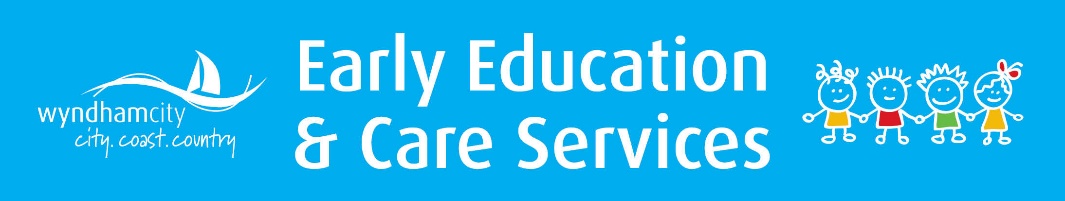 The collection and handling of personal information is in accordance with Council’s Privacy Policy which is displayed on Council’s website and available for inspection at, or collection from, Council’s Civic Centre or Community CentresThe collection and handling of personal information is in accordance with Council’s Privacy Policy which is displayed on Council’s website and available for inspection at, or collection from, Council’s Civic Centre or Community CentresThe collection and handling of personal information is in accordance with Council’s Privacy Policy which is displayed on Council’s website and available for inspection at, or collection from, Council’s Civic Centre or Community CentresThe collection and handling of personal information is in accordance with Council’s Privacy Policy which is displayed on Council’s website and available for inspection at, or collection from, Council’s Civic Centre or Community CentresThe collection and handling of personal information is in accordance with Council’s Privacy Policy which is displayed on Council’s website and available for inspection at, or collection from, Council’s Civic Centre or Community CentresThe collection and handling of personal information is in accordance with Council’s Privacy Policy which is displayed on Council’s website and available for inspection at, or collection from, Council’s Civic Centre or Community CentresThe collection and handling of personal information is in accordance with Council’s Privacy Policy which is displayed on Council’s website and available for inspection at, or collection from, Council’s Civic Centre or Community CentresThe collection and handling of personal information is in accordance with Council’s Privacy Policy which is displayed on Council’s website and available for inspection at, or collection from, Council’s Civic Centre or Community CentresThe collection and handling of personal information is in accordance with Council’s Privacy Policy which is displayed on Council’s website and available for inspection at, or collection from, Council’s Civic Centre or Community CentresThe collection and handling of personal information is in accordance with Council’s Privacy Policy which is displayed on Council’s website and available for inspection at, or collection from, Council’s Civic Centre or Community CentresThe collection and handling of personal information is in accordance with Council’s Privacy Policy which is displayed on Council’s website and available for inspection at, or collection from, Council’s Civic Centre or Community CentresThe collection and handling of personal information is in accordance with Council’s Privacy Policy which is displayed on Council’s website and available for inspection at, or collection from, Council’s Civic Centre or Community CentresThe collection and handling of personal information is in accordance with Council’s Privacy Policy which is displayed on Council’s website and available for inspection at, or collection from, Council’s Civic Centre or Community CentresThe collection and handling of personal information is in accordance with Council’s Privacy Policy which is displayed on Council’s website and available for inspection at, or collection from, Council’s Civic Centre or Community CentresThe collection and handling of personal information is in accordance with Council’s Privacy Policy which is displayed on Council’s website and available for inspection at, or collection from, Council’s Civic Centre or Community CentresThe collection and handling of personal information is in accordance with Council’s Privacy Policy which is displayed on Council’s website and available for inspection at, or collection from, Council’s Civic Centre or Community CentresThe collection and handling of personal information is in accordance with Council’s Privacy Policy which is displayed on Council’s website and available for inspection at, or collection from, Council’s Civic Centre or Community CentresThe collection and handling of personal information is in accordance with Council’s Privacy Policy which is displayed on Council’s website and available for inspection at, or collection from, Council’s Civic Centre or Community CentresThe collection and handling of personal information is in accordance with Council’s Privacy Policy which is displayed on Council’s website and available for inspection at, or collection from, Council’s Civic Centre or Community CentresThe collection and handling of personal information is in accordance with Council’s Privacy Policy which is displayed on Council’s website and available for inspection at, or collection from, Council’s Civic Centre or Community CentresThe collection and handling of personal information is in accordance with Council’s Privacy Policy which is displayed on Council’s website and available for inspection at, or collection from, Council’s Civic Centre or Community CentresThe collection and handling of personal information is in accordance with Council’s Privacy Policy which is displayed on Council’s website and available for inspection at, or collection from, Council’s Civic Centre or Community CentresThe collection and handling of personal information is in accordance with Council’s Privacy Policy which is displayed on Council’s website and available for inspection at, or collection from, Council’s Civic Centre or Community CentresThe collection and handling of personal information is in accordance with Council’s Privacy Policy which is displayed on Council’s website and available for inspection at, or collection from, Council’s Civic Centre or Community CentresThe collection and handling of personal information is in accordance with Council’s Privacy Policy which is displayed on Council’s website and available for inspection at, or collection from, Council’s Civic Centre or Community CentresThe collection and handling of personal information is in accordance with Council’s Privacy Policy which is displayed on Council’s website and available for inspection at, or collection from, Council’s Civic Centre or Community CentresThe collection and handling of personal information is in accordance with Council’s Privacy Policy which is displayed on Council’s website and available for inspection at, or collection from, Council’s Civic Centre or Community CentresThe collection and handling of personal information is in accordance with Council’s Privacy Policy which is displayed on Council’s website and available for inspection at, or collection from, Council’s Civic Centre or Community CentresThe collection and handling of personal information is in accordance with Council’s Privacy Policy which is displayed on Council’s website and available for inspection at, or collection from, Council’s Civic Centre or Community CentresRegister Online 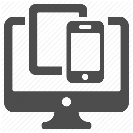 Do you have an email address and easy access to the internet? An online portal is available for families registering with Wyndham City’s Central Registration System. To register your child online visit https://kindergarten.wyndham.vic.gov.au A paper registration form is not required if using the online portal.Register Online Do you have an email address and easy access to the internet? An online portal is available for families registering with Wyndham City’s Central Registration System. To register your child online visit https://kindergarten.wyndham.vic.gov.au A paper registration form is not required if using the online portal.Register Online Do you have an email address and easy access to the internet? An online portal is available for families registering with Wyndham City’s Central Registration System. To register your child online visit https://kindergarten.wyndham.vic.gov.au A paper registration form is not required if using the online portal.Register Online Do you have an email address and easy access to the internet? An online portal is available for families registering with Wyndham City’s Central Registration System. To register your child online visit https://kindergarten.wyndham.vic.gov.au A paper registration form is not required if using the online portal.Register Online Do you have an email address and easy access to the internet? An online portal is available for families registering with Wyndham City’s Central Registration System. To register your child online visit https://kindergarten.wyndham.vic.gov.au A paper registration form is not required if using the online portal.Register Online Do you have an email address and easy access to the internet? An online portal is available for families registering with Wyndham City’s Central Registration System. To register your child online visit https://kindergarten.wyndham.vic.gov.au A paper registration form is not required if using the online portal.Register Online Do you have an email address and easy access to the internet? An online portal is available for families registering with Wyndham City’s Central Registration System. To register your child online visit https://kindergarten.wyndham.vic.gov.au A paper registration form is not required if using the online portal.Register Online Do you have an email address and easy access to the internet? An online portal is available for families registering with Wyndham City’s Central Registration System. To register your child online visit https://kindergarten.wyndham.vic.gov.au A paper registration form is not required if using the online portal.Register Online Do you have an email address and easy access to the internet? An online portal is available for families registering with Wyndham City’s Central Registration System. To register your child online visit https://kindergarten.wyndham.vic.gov.au A paper registration form is not required if using the online portal.Register Online Do you have an email address and easy access to the internet? An online portal is available for families registering with Wyndham City’s Central Registration System. To register your child online visit https://kindergarten.wyndham.vic.gov.au A paper registration form is not required if using the online portal.Register Online Do you have an email address and easy access to the internet? An online portal is available for families registering with Wyndham City’s Central Registration System. To register your child online visit https://kindergarten.wyndham.vic.gov.au A paper registration form is not required if using the online portal.Register Online Do you have an email address and easy access to the internet? An online portal is available for families registering with Wyndham City’s Central Registration System. To register your child online visit https://kindergarten.wyndham.vic.gov.au A paper registration form is not required if using the online portal.Register Online Do you have an email address and easy access to the internet? An online portal is available for families registering with Wyndham City’s Central Registration System. To register your child online visit https://kindergarten.wyndham.vic.gov.au A paper registration form is not required if using the online portal.Register Online Do you have an email address and easy access to the internet? An online portal is available for families registering with Wyndham City’s Central Registration System. To register your child online visit https://kindergarten.wyndham.vic.gov.au A paper registration form is not required if using the online portal.Register Online Do you have an email address and easy access to the internet? An online portal is available for families registering with Wyndham City’s Central Registration System. To register your child online visit https://kindergarten.wyndham.vic.gov.au A paper registration form is not required if using the online portal.Register Online Do you have an email address and easy access to the internet? An online portal is available for families registering with Wyndham City’s Central Registration System. To register your child online visit https://kindergarten.wyndham.vic.gov.au A paper registration form is not required if using the online portal.Register Online Do you have an email address and easy access to the internet? An online portal is available for families registering with Wyndham City’s Central Registration System. To register your child online visit https://kindergarten.wyndham.vic.gov.au A paper registration form is not required if using the online portal.Register Online Do you have an email address and easy access to the internet? An online portal is available for families registering with Wyndham City’s Central Registration System. To register your child online visit https://kindergarten.wyndham.vic.gov.au A paper registration form is not required if using the online portal.Register Online Do you have an email address and easy access to the internet? An online portal is available for families registering with Wyndham City’s Central Registration System. To register your child online visit https://kindergarten.wyndham.vic.gov.au A paper registration form is not required if using the online portal.Register Online Do you have an email address and easy access to the internet? An online portal is available for families registering with Wyndham City’s Central Registration System. To register your child online visit https://kindergarten.wyndham.vic.gov.au A paper registration form is not required if using the online portal.Register Online Do you have an email address and easy access to the internet? An online portal is available for families registering with Wyndham City’s Central Registration System. To register your child online visit https://kindergarten.wyndham.vic.gov.au A paper registration form is not required if using the online portal.Register Online Do you have an email address and easy access to the internet? An online portal is available for families registering with Wyndham City’s Central Registration System. To register your child online visit https://kindergarten.wyndham.vic.gov.au A paper registration form is not required if using the online portal.Register Online Do you have an email address and easy access to the internet? An online portal is available for families registering with Wyndham City’s Central Registration System. To register your child online visit https://kindergarten.wyndham.vic.gov.au A paper registration form is not required if using the online portal.Register Online Do you have an email address and easy access to the internet? An online portal is available for families registering with Wyndham City’s Central Registration System. To register your child online visit https://kindergarten.wyndham.vic.gov.au A paper registration form is not required if using the online portal.Register Online Do you have an email address and easy access to the internet? An online portal is available for families registering with Wyndham City’s Central Registration System. To register your child online visit https://kindergarten.wyndham.vic.gov.au A paper registration form is not required if using the online portal.Register Online Do you have an email address and easy access to the internet? An online portal is available for families registering with Wyndham City’s Central Registration System. To register your child online visit https://kindergarten.wyndham.vic.gov.au A paper registration form is not required if using the online portal.Register Online Do you have an email address and easy access to the internet? An online portal is available for families registering with Wyndham City’s Central Registration System. To register your child online visit https://kindergarten.wyndham.vic.gov.au A paper registration form is not required if using the online portal.Register Online Do you have an email address and easy access to the internet? An online portal is available for families registering with Wyndham City’s Central Registration System. To register your child online visit https://kindergarten.wyndham.vic.gov.au A paper registration form is not required if using the online portal.Register Online Do you have an email address and easy access to the internet? An online portal is available for families registering with Wyndham City’s Central Registration System. To register your child online visit https://kindergarten.wyndham.vic.gov.au A paper registration form is not required if using the online portal.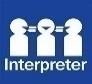 If you require assistance with this document, the information can be translated by contacting Translating and Interpreting Services on 131 450.(Ask to be connected to Wyndham City on 9742 0777)If you require assistance with this document, the information can be translated by contacting Translating and Interpreting Services on 131 450.(Ask to be connected to Wyndham City on 9742 0777)If you require assistance with this document, the information can be translated by contacting Translating and Interpreting Services on 131 450.(Ask to be connected to Wyndham City on 9742 0777)If you require assistance with this document, the information can be translated by contacting Translating and Interpreting Services on 131 450.(Ask to be connected to Wyndham City on 9742 0777)If you require assistance with this document, the information can be translated by contacting Translating and Interpreting Services on 131 450.(Ask to be connected to Wyndham City on 9742 0777)If you require assistance with this document, the information can be translated by contacting Translating and Interpreting Services on 131 450.(Ask to be connected to Wyndham City on 9742 0777)If you require assistance with this document, the information can be translated by contacting Translating and Interpreting Services on 131 450.(Ask to be connected to Wyndham City on 9742 0777)If you require assistance with this document, the information can be translated by contacting Translating and Interpreting Services on 131 450.(Ask to be connected to Wyndham City on 9742 0777)If you require assistance with this document, the information can be translated by contacting Translating and Interpreting Services on 131 450.(Ask to be connected to Wyndham City on 9742 0777)If you require assistance with this document, the information can be translated by contacting Translating and Interpreting Services on 131 450.(Ask to be connected to Wyndham City on 9742 0777)If you require assistance with this document, the information can be translated by contacting Translating and Interpreting Services on 131 450.(Ask to be connected to Wyndham City on 9742 0777)If you require assistance with this document, the information can be translated by contacting Translating and Interpreting Services on 131 450.(Ask to be connected to Wyndham City on 9742 0777)If you require assistance with this document, the information can be translated by contacting Translating and Interpreting Services on 131 450.(Ask to be connected to Wyndham City on 9742 0777)If you require assistance with this document, the information can be translated by contacting Translating and Interpreting Services on 131 450.(Ask to be connected to Wyndham City on 9742 0777)If you require assistance with this document, the information can be translated by contacting Translating and Interpreting Services on 131 450.(Ask to be connected to Wyndham City on 9742 0777)If you require assistance with this document, the information can be translated by contacting Translating and Interpreting Services on 131 450.(Ask to be connected to Wyndham City on 9742 0777)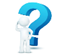 If you have any further questions, please feel free to contact a Community Support and Enrolment Officer on 9742 8147.If you have any further questions, please feel free to contact a Community Support and Enrolment Officer on 9742 8147.If you have any further questions, please feel free to contact a Community Support and Enrolment Officer on 9742 8147.If you have any further questions, please feel free to contact a Community Support and Enrolment Officer on 9742 8147.If you have any further questions, please feel free to contact a Community Support and Enrolment Officer on 9742 8147.If you have any further questions, please feel free to contact a Community Support and Enrolment Officer on 9742 8147.If you have any further questions, please feel free to contact a Community Support and Enrolment Officer on 9742 8147.If you have any further questions, please feel free to contact a Community Support and Enrolment Officer on 9742 8147.If you have any further questions, please feel free to contact a Community Support and Enrolment Officer on 9742 8147.If you have any further questions, please feel free to contact a Community Support and Enrolment Officer on 9742 8147.If you have any further questions, please feel free to contact a Community Support and Enrolment Officer on 9742 8147.If you have any further questions, please feel free to contact a Community Support and Enrolment Officer on 9742 8147.If you have any further questions, please feel free to contact a Community Support and Enrolment Officer on 9742 8147.OFFICE USE ONLYOFFICE USE ONLYOFFICE USE ONLYOFFICE USE ONLYOFFICE USE ONLYOFFICE USE ONLYOFFICE USE ONLYOFFICE USE ONLYOFFICE USE ONLYOFFICE USE ONLYOFFICE USE ONLYOFFICE USE ONLYOFFICE USE ONLYOFFICE USE ONLYOFFICE USE ONLYOFFICE USE ONLYOFFICE USE ONLYOFFICE USE ONLYOFFICE USE ONLYOFFICE USE ONLYOFFICE USE ONLYOFFICE USE ONLYOFFICE USE ONLYOFFICE USE ONLYOFFICE USE ONLYOFFICE USE ONLYOFFICE USE ONLYOFFICE USE ONLYOFFICE USE ONLYApplication Number:Application Number:Application Number:Application Number:Application Number:Application Number:Receipt Number:Receipt Number:Receipt Number:Receipt Number:Receipt Number:Receipt Number:Receipt Number:Receipt Number:Receipt Number:Receipt Number:Receipt Number:Receipt Number:Receipt Number:Receipt Date:Receipt Date:Receipt Date:Receipt Date:Receipt Date:Receipt Date:Receipt Date:Receipt Date:Receipt Date:Receipt Date:Will your child be aged four years by 30/04/2020?*Will your child be aged four years by 30/04/2020?*Will your child be aged four years by 30/04/2020?*Will your child be aged four years by 30/04/2020?*Will your child be aged four years by 30/04/2020?*Will your child be aged four years by 30/04/2020?*Will your child be aged four years by 30/04/2020?*Will your child be aged four years by 30/04/2020?*Will your child be aged four years by 30/04/2020?*Will your child be aged four years by 30/04/2020?*Will your child be aged four years by 30/04/2020?*Will your child be aged four years by 30/04/2020?*Will your child be aged four years by 30/04/2020?*Will your child be aged four years by 30/04/2020?*Will your child be aged four years by 30/04/2020?*Will your child be aged four years by 30/04/2020?*Will your child be aged four years by 30/04/2020?*Will your child be aged four years by 30/04/2020?*Will your child be aged four years by 30/04/2020?*Will your child be aged four years by 30/04/2020?*Will your child be aged four years by 30/04/2020?*Will your child be aged four years by 30/04/2020?*Will your child be aged four years by 30/04/2020?*Will your child be aged four years by 30/04/2020?*Will your child be aged four years by 30/04/2020?*Yes  Yes  No No * To be eligible to attend a participating kindergarten program, a child must be four years old on or before 30 April in the year that they are to attend the program. Do not complete this form if your child will not be four years of age by this date.Please note:Registrations lodged on or after 1 June 2019 will be considered late and therefore processed after all forms received between 1 March and 31 May 2019. Completion of this registration form does not guarantee a placement in a kindergarten program. * To be eligible to attend a participating kindergarten program, a child must be four years old on or before 30 April in the year that they are to attend the program. Do not complete this form if your child will not be four years of age by this date.Please note:Registrations lodged on or after 1 June 2019 will be considered late and therefore processed after all forms received between 1 March and 31 May 2019. Completion of this registration form does not guarantee a placement in a kindergarten program. * To be eligible to attend a participating kindergarten program, a child must be four years old on or before 30 April in the year that they are to attend the program. Do not complete this form if your child will not be four years of age by this date.Please note:Registrations lodged on or after 1 June 2019 will be considered late and therefore processed after all forms received between 1 March and 31 May 2019. Completion of this registration form does not guarantee a placement in a kindergarten program. * To be eligible to attend a participating kindergarten program, a child must be four years old on or before 30 April in the year that they are to attend the program. Do not complete this form if your child will not be four years of age by this date.Please note:Registrations lodged on or after 1 June 2019 will be considered late and therefore processed after all forms received between 1 March and 31 May 2019. Completion of this registration form does not guarantee a placement in a kindergarten program. * To be eligible to attend a participating kindergarten program, a child must be four years old on or before 30 April in the year that they are to attend the program. Do not complete this form if your child will not be four years of age by this date.Please note:Registrations lodged on or after 1 June 2019 will be considered late and therefore processed after all forms received between 1 March and 31 May 2019. Completion of this registration form does not guarantee a placement in a kindergarten program. * To be eligible to attend a participating kindergarten program, a child must be four years old on or before 30 April in the year that they are to attend the program. Do not complete this form if your child will not be four years of age by this date.Please note:Registrations lodged on or after 1 June 2019 will be considered late and therefore processed after all forms received between 1 March and 31 May 2019. Completion of this registration form does not guarantee a placement in a kindergarten program. * To be eligible to attend a participating kindergarten program, a child must be four years old on or before 30 April in the year that they are to attend the program. Do not complete this form if your child will not be four years of age by this date.Please note:Registrations lodged on or after 1 June 2019 will be considered late and therefore processed after all forms received between 1 March and 31 May 2019. Completion of this registration form does not guarantee a placement in a kindergarten program. * To be eligible to attend a participating kindergarten program, a child must be four years old on or before 30 April in the year that they are to attend the program. Do not complete this form if your child will not be four years of age by this date.Please note:Registrations lodged on or after 1 June 2019 will be considered late and therefore processed after all forms received between 1 March and 31 May 2019. Completion of this registration form does not guarantee a placement in a kindergarten program. * To be eligible to attend a participating kindergarten program, a child must be four years old on or before 30 April in the year that they are to attend the program. Do not complete this form if your child will not be four years of age by this date.Please note:Registrations lodged on or after 1 June 2019 will be considered late and therefore processed after all forms received between 1 March and 31 May 2019. Completion of this registration form does not guarantee a placement in a kindergarten program. * To be eligible to attend a participating kindergarten program, a child must be four years old on or before 30 April in the year that they are to attend the program. Do not complete this form if your child will not be four years of age by this date.Please note:Registrations lodged on or after 1 June 2019 will be considered late and therefore processed after all forms received between 1 March and 31 May 2019. Completion of this registration form does not guarantee a placement in a kindergarten program. * To be eligible to attend a participating kindergarten program, a child must be four years old on or before 30 April in the year that they are to attend the program. Do not complete this form if your child will not be four years of age by this date.Please note:Registrations lodged on or after 1 June 2019 will be considered late and therefore processed after all forms received between 1 March and 31 May 2019. Completion of this registration form does not guarantee a placement in a kindergarten program. * To be eligible to attend a participating kindergarten program, a child must be four years old on or before 30 April in the year that they are to attend the program. Do not complete this form if your child will not be four years of age by this date.Please note:Registrations lodged on or after 1 June 2019 will be considered late and therefore processed after all forms received between 1 March and 31 May 2019. Completion of this registration form does not guarantee a placement in a kindergarten program. * To be eligible to attend a participating kindergarten program, a child must be four years old on or before 30 April in the year that they are to attend the program. Do not complete this form if your child will not be four years of age by this date.Please note:Registrations lodged on or after 1 June 2019 will be considered late and therefore processed after all forms received between 1 March and 31 May 2019. Completion of this registration form does not guarantee a placement in a kindergarten program. * To be eligible to attend a participating kindergarten program, a child must be four years old on or before 30 April in the year that they are to attend the program. Do not complete this form if your child will not be four years of age by this date.Please note:Registrations lodged on or after 1 June 2019 will be considered late and therefore processed after all forms received between 1 March and 31 May 2019. Completion of this registration form does not guarantee a placement in a kindergarten program. * To be eligible to attend a participating kindergarten program, a child must be four years old on or before 30 April in the year that they are to attend the program. Do not complete this form if your child will not be four years of age by this date.Please note:Registrations lodged on or after 1 June 2019 will be considered late and therefore processed after all forms received between 1 March and 31 May 2019. Completion of this registration form does not guarantee a placement in a kindergarten program. * To be eligible to attend a participating kindergarten program, a child must be four years old on or before 30 April in the year that they are to attend the program. Do not complete this form if your child will not be four years of age by this date.Please note:Registrations lodged on or after 1 June 2019 will be considered late and therefore processed after all forms received between 1 March and 31 May 2019. Completion of this registration form does not guarantee a placement in a kindergarten program. * To be eligible to attend a participating kindergarten program, a child must be four years old on or before 30 April in the year that they are to attend the program. Do not complete this form if your child will not be four years of age by this date.Please note:Registrations lodged on or after 1 June 2019 will be considered late and therefore processed after all forms received between 1 March and 31 May 2019. Completion of this registration form does not guarantee a placement in a kindergarten program. * To be eligible to attend a participating kindergarten program, a child must be four years old on or before 30 April in the year that they are to attend the program. Do not complete this form if your child will not be four years of age by this date.Please note:Registrations lodged on or after 1 June 2019 will be considered late and therefore processed after all forms received between 1 March and 31 May 2019. Completion of this registration form does not guarantee a placement in a kindergarten program. * To be eligible to attend a participating kindergarten program, a child must be four years old on or before 30 April in the year that they are to attend the program. Do not complete this form if your child will not be four years of age by this date.Please note:Registrations lodged on or after 1 June 2019 will be considered late and therefore processed after all forms received between 1 March and 31 May 2019. Completion of this registration form does not guarantee a placement in a kindergarten program. * To be eligible to attend a participating kindergarten program, a child must be four years old on or before 30 April in the year that they are to attend the program. Do not complete this form if your child will not be four years of age by this date.Please note:Registrations lodged on or after 1 June 2019 will be considered late and therefore processed after all forms received between 1 March and 31 May 2019. Completion of this registration form does not guarantee a placement in a kindergarten program. * To be eligible to attend a participating kindergarten program, a child must be four years old on or before 30 April in the year that they are to attend the program. Do not complete this form if your child will not be four years of age by this date.Please note:Registrations lodged on or after 1 June 2019 will be considered late and therefore processed after all forms received between 1 March and 31 May 2019. Completion of this registration form does not guarantee a placement in a kindergarten program. * To be eligible to attend a participating kindergarten program, a child must be four years old on or before 30 April in the year that they are to attend the program. Do not complete this form if your child will not be four years of age by this date.Please note:Registrations lodged on or after 1 June 2019 will be considered late and therefore processed after all forms received between 1 March and 31 May 2019. Completion of this registration form does not guarantee a placement in a kindergarten program. * To be eligible to attend a participating kindergarten program, a child must be four years old on or before 30 April in the year that they are to attend the program. Do not complete this form if your child will not be four years of age by this date.Please note:Registrations lodged on or after 1 June 2019 will be considered late and therefore processed after all forms received between 1 March and 31 May 2019. Completion of this registration form does not guarantee a placement in a kindergarten program. * To be eligible to attend a participating kindergarten program, a child must be four years old on or before 30 April in the year that they are to attend the program. Do not complete this form if your child will not be four years of age by this date.Please note:Registrations lodged on or after 1 June 2019 will be considered late and therefore processed after all forms received between 1 March and 31 May 2019. Completion of this registration form does not guarantee a placement in a kindergarten program. * To be eligible to attend a participating kindergarten program, a child must be four years old on or before 30 April in the year that they are to attend the program. Do not complete this form if your child will not be four years of age by this date.Please note:Registrations lodged on or after 1 June 2019 will be considered late and therefore processed after all forms received between 1 March and 31 May 2019. Completion of this registration form does not guarantee a placement in a kindergarten program. * To be eligible to attend a participating kindergarten program, a child must be four years old on or before 30 April in the year that they are to attend the program. Do not complete this form if your child will not be four years of age by this date.Please note:Registrations lodged on or after 1 June 2019 will be considered late and therefore processed after all forms received between 1 March and 31 May 2019. Completion of this registration form does not guarantee a placement in a kindergarten program. * To be eligible to attend a participating kindergarten program, a child must be four years old on or before 30 April in the year that they are to attend the program. Do not complete this form if your child will not be four years of age by this date.Please note:Registrations lodged on or after 1 June 2019 will be considered late and therefore processed after all forms received between 1 March and 31 May 2019. Completion of this registration form does not guarantee a placement in a kindergarten program. * To be eligible to attend a participating kindergarten program, a child must be four years old on or before 30 April in the year that they are to attend the program. Do not complete this form if your child will not be four years of age by this date.Please note:Registrations lodged on or after 1 June 2019 will be considered late and therefore processed after all forms received between 1 March and 31 May 2019. Completion of this registration form does not guarantee a placement in a kindergarten program. * To be eligible to attend a participating kindergarten program, a child must be four years old on or before 30 April in the year that they are to attend the program. Do not complete this form if your child will not be four years of age by this date.Please note:Registrations lodged on or after 1 June 2019 will be considered late and therefore processed after all forms received between 1 March and 31 May 2019. Completion of this registration form does not guarantee a placement in a kindergarten program. CHILD’S DETAILSCHILD’S DETAILSCHILD’S DETAILSCHILD’S DETAILSCHILD’S DETAILSCHILD’S DETAILSCHILD’S DETAILSCHILD’S DETAILSCHILD’S DETAILSCHILD’S DETAILSCHILD’S DETAILSCHILD’S DETAILSCHILD’S DETAILSCHILD’S DETAILSCHILD’S DETAILSCHILD’S DETAILSCHILD’S DETAILSCHILD’S DETAILSCHILD’S DETAILSCHILD’S DETAILSCHILD’S DETAILSCHILD’S DETAILSCHILD’S DETAILSCHILD’S DETAILSCHILD’S DETAILSCHILD’S DETAILSCHILD’S DETAILSCHILD’S DETAILSCHILD’S DETAILSGiven Names (as stated on Birth Certificate):Given Names (as stated on Birth Certificate):Given Names (as stated on Birth Certificate):Given Names (as stated on Birth Certificate):Given Names (as stated on Birth Certificate):Given Names (as stated on Birth Certificate):Given Names (as stated on Birth Certificate):Given Names (as stated on Birth Certificate):Given Names (as stated on Birth Certificate):Given Names (as stated on Birth Certificate):Given Names (as stated on Birth Certificate):Given Names (as stated on Birth Certificate):Given Names (as stated on Birth Certificate):Given Names (as stated on Birth Certificate):Given Names (as stated on Birth Certificate):Given Names (as stated on Birth Certificate):Given Names (as stated on Birth Certificate):Given Names (as stated on Birth Certificate):Given Names (as stated on Birth Certificate):Given Names (as stated on Birth Certificate):Given Names (as stated on Birth Certificate):Given Names (as stated on Birth Certificate):Given Names (as stated on Birth Certificate):Given Names (as stated on Birth Certificate):Given Names (as stated on Birth Certificate):Given Names (as stated on Birth Certificate):Given Names (as stated on Birth Certificate):Given Names (as stated on Birth Certificate):Given Names (as stated on Birth Certificate):Family Name/Surname:Family Name/Surname:Family Name/Surname:Family Name/Surname:Family Name/Surname:Family Name/Surname:Family Name/Surname:Family Name/Surname:Family Name/Surname:Family Name/Surname:Family Name/Surname:Family Name/Surname:Family Name/Surname:Family Name/Surname:Family Name/Surname:Family Name/Surname:Family Name/Surname:Family Name/Surname:Family Name/Surname:Family Name/Surname:Family Name/Surname:Family Name/Surname:Family Name/Surname:Family Name/Surname:Family Name/Surname:Family Name/Surname:Family Name/Surname:Family Name/Surname:Family Name/Surname:Date of Birth (dd/mm/yy): Please attach a copy of your child’s birth certificateDate of Birth (dd/mm/yy): Please attach a copy of your child’s birth certificateDate of Birth (dd/mm/yy): Please attach a copy of your child’s birth certificateDate of Birth (dd/mm/yy): Please attach a copy of your child’s birth certificateDate of Birth (dd/mm/yy): Please attach a copy of your child’s birth certificateDate of Birth (dd/mm/yy): Please attach a copy of your child’s birth certificateDate of Birth (dd/mm/yy): Please attach a copy of your child’s birth certificateDate of Birth (dd/mm/yy): Please attach a copy of your child’s birth certificateDate of Birth (dd/mm/yy): Please attach a copy of your child’s birth certificateDate of Birth (dd/mm/yy): Please attach a copy of your child’s birth certificateDate of Birth (dd/mm/yy): Please attach a copy of your child’s birth certificateDate of Birth (dd/mm/yy): Please attach a copy of your child’s birth certificateDate of Birth (dd/mm/yy): Please attach a copy of your child’s birth certificateDate of Birth (dd/mm/yy): Please attach a copy of your child’s birth certificateDate of Birth (dd/mm/yy): Please attach a copy of your child’s birth certificateDate of Birth (dd/mm/yy): Please attach a copy of your child’s birth certificateDate of Birth (dd/mm/yy): Please attach a copy of your child’s birth certificateDate of Birth (dd/mm/yy): Please attach a copy of your child’s birth certificateDate of Birth (dd/mm/yy): Please attach a copy of your child’s birth certificateDate of Birth (dd/mm/yy): Please attach a copy of your child’s birth certificateDate of Birth (dd/mm/yy): Please attach a copy of your child’s birth certificateDate of Birth (dd/mm/yy): Please attach a copy of your child’s birth certificateDate of Birth (dd/mm/yy): Please attach a copy of your child’s birth certificateDate of Birth (dd/mm/yy): Please attach a copy of your child’s birth certificateDate of Birth (dd/mm/yy): Please attach a copy of your child’s birth certificateDate of Birth (dd/mm/yy): Please attach a copy of your child’s birth certificateDate of Birth (dd/mm/yy): Please attach a copy of your child’s birth certificateDate of Birth (dd/mm/yy): Please attach a copy of your child’s birth certificateDate of Birth (dd/mm/yy): Please attach a copy of your child’s birth certificateGender:Gender:Gender:Gender:Gender:Gender:Gender:Gender:Gender:Gender:Gender:Gender:Male Male Male Male Male Female Female Female Female Female Other Other Other Other Other Other Other Country of birth:Country of birth:Country of birth:Country of birth:Country of birth:Country of birth:Country of birth:Country of birth:Country of birth:Country of birth:Country of birth:Country of birth:Country of birth:Country of birth:Country of birth:Country of birth:Country of birth:Country of birth:Country of birth:Country of birth:Country of birth:Country of birth:Country of birth:Country of birth:Country of birth:Country of birth:Country of birth:Country of birth:Country of birth:Cultural Background:Cultural Background:Cultural Background:Cultural Background:Cultural Background:Cultural Background:Cultural Background:Cultural Background:Cultural Background:Cultural Background:Cultural Background:Cultural Background:Cultural Background:Cultural Background:Cultural Background:Cultural Background:Cultural Background:Cultural Background:Cultural Background:Cultural Background:Cultural Background:Cultural Background:Cultural Background:Cultural Background:Cultural Background:Cultural Background:Cultural Background:Cultural Background:Cultural Background:Is your child of Australian Aboriginal or Torres Strait Islander descent? (Please tick one box only)Is your child of Australian Aboriginal or Torres Strait Islander descent? (Please tick one box only)Is your child of Australian Aboriginal or Torres Strait Islander descent? (Please tick one box only)Is your child of Australian Aboriginal or Torres Strait Islander descent? (Please tick one box only)Is your child of Australian Aboriginal or Torres Strait Islander descent? (Please tick one box only)Is your child of Australian Aboriginal or Torres Strait Islander descent? (Please tick one box only)Is your child of Australian Aboriginal or Torres Strait Islander descent? (Please tick one box only)Is your child of Australian Aboriginal or Torres Strait Islander descent? (Please tick one box only)Is your child of Australian Aboriginal or Torres Strait Islander descent? (Please tick one box only)Is your child of Australian Aboriginal or Torres Strait Islander descent? (Please tick one box only)Is your child of Australian Aboriginal or Torres Strait Islander descent? (Please tick one box only)Is your child of Australian Aboriginal or Torres Strait Islander descent? (Please tick one box only)Is your child of Australian Aboriginal or Torres Strait Islander descent? (Please tick one box only)Is your child of Australian Aboriginal or Torres Strait Islander descent? (Please tick one box only)Is your child of Australian Aboriginal or Torres Strait Islander descent? (Please tick one box only)Is your child of Australian Aboriginal or Torres Strait Islander descent? (Please tick one box only)Is your child of Australian Aboriginal or Torres Strait Islander descent? (Please tick one box only)Is your child of Australian Aboriginal or Torres Strait Islander descent? (Please tick one box only)Is your child of Australian Aboriginal or Torres Strait Islander descent? (Please tick one box only)Is your child of Australian Aboriginal or Torres Strait Islander descent? (Please tick one box only)Is your child of Australian Aboriginal or Torres Strait Islander descent? (Please tick one box only)Is your child of Australian Aboriginal or Torres Strait Islander descent? (Please tick one box only)Is your child of Australian Aboriginal or Torres Strait Islander descent? (Please tick one box only)Is your child of Australian Aboriginal or Torres Strait Islander descent? (Please tick one box only)Is your child of Australian Aboriginal or Torres Strait Islander descent? (Please tick one box only)Is your child of Australian Aboriginal or Torres Strait Islander descent? (Please tick one box only)Is your child of Australian Aboriginal or Torres Strait Islander descent? (Please tick one box only)Is your child of Australian Aboriginal or Torres Strait Islander descent? (Please tick one box only)No  Yes, Australian Aboriginal Yes, Australian Aboriginal Yes, Australian Aboriginal Yes, Australian Aboriginal Yes, Australian Aboriginal Yes, Torres Strait Islander Yes, Torres Strait Islander Yes, Torres Strait Islander Yes, Torres Strait Islander Yes, Torres Strait Islander  Yes, both Australian Aboriginal and Torres Strait Islander   Yes, both Australian Aboriginal and Torres Strait Islander   Yes, both Australian Aboriginal and Torres Strait Islander   Yes, both Australian Aboriginal and Torres Strait Islander   Yes, both Australian Aboriginal and Torres Strait Islander   Yes, both Australian Aboriginal and Torres Strait Islander   Yes, both Australian Aboriginal and Torres Strait Islander   Yes, both Australian Aboriginal and Torres Strait Islander   Yes, both Australian Aboriginal and Torres Strait Islander   Yes, both Australian Aboriginal and Torres Strait Islander   Yes, both Australian Aboriginal and Torres Strait Islander   Yes, both Australian Aboriginal and Torres Strait Islander   Yes, both Australian Aboriginal and Torres Strait Islander   Yes, both Australian Aboriginal and Torres Strait Islander  PARENT / LEGAL GUARDIAN DETAILS (Please be advised all correspondence will be sent to Parent 1)PARENT / LEGAL GUARDIAN DETAILS (Please be advised all correspondence will be sent to Parent 1)PARENT / LEGAL GUARDIAN DETAILS (Please be advised all correspondence will be sent to Parent 1)PARENT / LEGAL GUARDIAN DETAILS (Please be advised all correspondence will be sent to Parent 1)PARENT / LEGAL GUARDIAN DETAILS (Please be advised all correspondence will be sent to Parent 1)PARENT / LEGAL GUARDIAN DETAILS (Please be advised all correspondence will be sent to Parent 1)PARENT / LEGAL GUARDIAN DETAILS (Please be advised all correspondence will be sent to Parent 1)PARENT / LEGAL GUARDIAN DETAILS (Please be advised all correspondence will be sent to Parent 1)PARENT / LEGAL GUARDIAN DETAILS (Please be advised all correspondence will be sent to Parent 1)PARENT / LEGAL GUARDIAN DETAILS (Please be advised all correspondence will be sent to Parent 1)PARENT / LEGAL GUARDIAN DETAILS (Please be advised all correspondence will be sent to Parent 1)PARENT / LEGAL GUARDIAN DETAILS (Please be advised all correspondence will be sent to Parent 1)PARENT / LEGAL GUARDIAN DETAILS (Please be advised all correspondence will be sent to Parent 1)PARENT / LEGAL GUARDIAN DETAILS (Please be advised all correspondence will be sent to Parent 1)PARENT / LEGAL GUARDIAN DETAILS (Please be advised all correspondence will be sent to Parent 1)PARENT / LEGAL GUARDIAN DETAILS (Please be advised all correspondence will be sent to Parent 1)PARENT / LEGAL GUARDIAN DETAILS (Please be advised all correspondence will be sent to Parent 1)PARENT / LEGAL GUARDIAN DETAILS (Please be advised all correspondence will be sent to Parent 1)PARENT / LEGAL GUARDIAN DETAILS (Please be advised all correspondence will be sent to Parent 1)PARENT / LEGAL GUARDIAN DETAILS (Please be advised all correspondence will be sent to Parent 1)PARENT / LEGAL GUARDIAN DETAILS (Please be advised all correspondence will be sent to Parent 1)PARENT / LEGAL GUARDIAN DETAILS (Please be advised all correspondence will be sent to Parent 1)PARENT / LEGAL GUARDIAN DETAILS (Please be advised all correspondence will be sent to Parent 1)PARENT / LEGAL GUARDIAN DETAILS (Please be advised all correspondence will be sent to Parent 1)PARENT / LEGAL GUARDIAN DETAILS (Please be advised all correspondence will be sent to Parent 1)PARENT / LEGAL GUARDIAN DETAILS (Please be advised all correspondence will be sent to Parent 1)PARENT / LEGAL GUARDIAN DETAILS (Please be advised all correspondence will be sent to Parent 1)PARENT / LEGAL GUARDIAN DETAILS (Please be advised all correspondence will be sent to Parent 1)PARENT / LEGAL GUARDIAN DETAILS (Please be advised all correspondence will be sent to Parent 1)This form should be completed and signed by both parents and/or legal guardians of the child unless there is only one parent/guardian.This form should be completed and signed by both parents and/or legal guardians of the child unless there is only one parent/guardian.This form should be completed and signed by both parents and/or legal guardians of the child unless there is only one parent/guardian.This form should be completed and signed by both parents and/or legal guardians of the child unless there is only one parent/guardian.This form should be completed and signed by both parents and/or legal guardians of the child unless there is only one parent/guardian.This form should be completed and signed by both parents and/or legal guardians of the child unless there is only one parent/guardian.This form should be completed and signed by both parents and/or legal guardians of the child unless there is only one parent/guardian.This form should be completed and signed by both parents and/or legal guardians of the child unless there is only one parent/guardian.This form should be completed and signed by both parents and/or legal guardians of the child unless there is only one parent/guardian.This form should be completed and signed by both parents and/or legal guardians of the child unless there is only one parent/guardian.This form should be completed and signed by both parents and/or legal guardians of the child unless there is only one parent/guardian.This form should be completed and signed by both parents and/or legal guardians of the child unless there is only one parent/guardian.This form should be completed and signed by both parents and/or legal guardians of the child unless there is only one parent/guardian.This form should be completed and signed by both parents and/or legal guardians of the child unless there is only one parent/guardian.This form should be completed and signed by both parents and/or legal guardians of the child unless there is only one parent/guardian.This form should be completed and signed by both parents and/or legal guardians of the child unless there is only one parent/guardian.This form should be completed and signed by both parents and/or legal guardians of the child unless there is only one parent/guardian.This form should be completed and signed by both parents and/or legal guardians of the child unless there is only one parent/guardian.This form should be completed and signed by both parents and/or legal guardians of the child unless there is only one parent/guardian.This form should be completed and signed by both parents and/or legal guardians of the child unless there is only one parent/guardian.This form should be completed and signed by both parents and/or legal guardians of the child unless there is only one parent/guardian.This form should be completed and signed by both parents and/or legal guardians of the child unless there is only one parent/guardian.This form should be completed and signed by both parents and/or legal guardians of the child unless there is only one parent/guardian.This form should be completed and signed by both parents and/or legal guardians of the child unless there is only one parent/guardian.This form should be completed and signed by both parents and/or legal guardians of the child unless there is only one parent/guardian.This form should be completed and signed by both parents and/or legal guardians of the child unless there is only one parent/guardian.This form should be completed and signed by both parents and/or legal guardians of the child unless there is only one parent/guardian.This form should be completed and signed by both parents and/or legal guardians of the child unless there is only one parent/guardian.This form should be completed and signed by both parents and/or legal guardians of the child unless there is only one parent/guardian.Parent / Legal Guardian 1Parent / Legal Guardian 1Parent / Legal Guardian 1Parent / Legal Guardian 1Parent / Legal Guardian 1Parent / Legal Guardian 1Parent / Legal Guardian 1Parent / Legal Guardian 1Parent / Legal Guardian 1Parent / Legal Guardian 1Parent / Legal Guardian 1Parent / Legal Guardian 1Parent / Legal Guardian 1Parent / Legal Guardian 1Parent / Legal Guardian 1Parent / Legal Guardian 1Parent / Legal Guardian 1Parent / Legal Guardian 1Parent / Legal Guardian 1Parent / Legal Guardian 1Parent / Legal Guardian 1Parent / Legal Guardian 1Parent / Legal Guardian 1Parent / Legal Guardian 1Parent / Legal Guardian 1Parent / Legal Guardian 1Parent / Legal Guardian 1Parent / Legal Guardian 1Parent / Legal Guardian 1Title:Title:Title:Mr Mr Mrs Mrs Mrs Mrs Ms Ms Ms Ms Ms Miss Miss Miss Miss Dr Dr Other  Please specify: Other  Please specify: Other  Please specify: Other  Please specify: Other  Please specify: Other  Please specify: Other  Please specify: Other  Please specify: Other  Please specify: Given Name:Given Name:Given Name:Given Name:Given Name:Given Name:Given Name:Given Name:Given Name:Given Name:Given Name:Given Name:Given Name:Given Name:Given Name:Given Name:Given Name:Given Name:Given Name:Given Name:Given Name:Given Name:Given Name:Given Name:Given Name:Given Name:Given Name:Given Name:Given Name:Family Name / Surname:Family Name / Surname:Family Name / Surname:Family Name / Surname:Family Name / Surname:Family Name / Surname:Family Name / Surname:Family Name / Surname:Family Name / Surname:Family Name / Surname:Family Name / Surname:Family Name / Surname:Family Name / Surname:Family Name / Surname:Family Name / Surname:Family Name / Surname:Family Name / Surname:Family Name / Surname:Family Name / Surname:Family Name / Surname:Family Name / Surname:Family Name / Surname:Family Name / Surname:Family Name / Surname:Family Name / Surname:Family Name / Surname:Family Name / Surname:Family Name / Surname:Family Name / Surname:Date of Birth (dd/mm/yy):Date of Birth (dd/mm/yy):Date of Birth (dd/mm/yy):Date of Birth (dd/mm/yy):Date of Birth (dd/mm/yy):Date of Birth (dd/mm/yy):Date of Birth (dd/mm/yy):Date of Birth (dd/mm/yy):Date of Birth (dd/mm/yy):Date of Birth (dd/mm/yy):Date of Birth (dd/mm/yy):Date of Birth (dd/mm/yy):Date of Birth (dd/mm/yy):Date of Birth (dd/mm/yy):Date of Birth (dd/mm/yy):Date of Birth (dd/mm/yy):Date of Birth (dd/mm/yy):Date of Birth (dd/mm/yy):Date of Birth (dd/mm/yy):Date of Birth (dd/mm/yy):Date of Birth (dd/mm/yy):Date of Birth (dd/mm/yy):Date of Birth (dd/mm/yy):Date of Birth (dd/mm/yy):Date of Birth (dd/mm/yy):Date of Birth (dd/mm/yy):Date of Birth (dd/mm/yy):Date of Birth (dd/mm/yy):Date of Birth (dd/mm/yy):Gender:Male  Male  Male  Female  Female  Female  Female  Other  Other  Other  Other  Other  Relationship to child:Relationship to child:Relationship to child:Relationship to child:Relationship to child:Relationship to child:Relationship to child:Relationship to child:Relationship to child:Relationship to child:Relationship to child:Relationship to child:Relationship to child:Relationship to child:Relationship to child:Relationship to child:Country of Birth:Country of Birth:Country of Birth:Country of Birth:Country of Birth:Country of Birth:Country of Birth:Country of Birth:Country of Birth:Country of Birth:Country of Birth:Country of Birth:Country of Birth:Country of Birth:Country of Birth:Country of Birth:Country of Birth:Country of Birth:Country of Birth:Country of Birth:Country of Birth:Country of Birth:Country of Birth:Country of Birth:Country of Birth:Country of Birth:Country of Birth:Country of Birth:Country of Birth:Language spoken at home:Language spoken at home:Language spoken at home:Language spoken at home:Language spoken at home:Language spoken at home:Language spoken at home:Language spoken at home:Language spoken at home:Language spoken at home:Language spoken at home:Language spoken at home:Interpreter Required:Interpreter Required:Interpreter Required:Interpreter Required:Interpreter Required:Interpreter Required:Interpreter Required:Interpreter Required:Interpreter Required:Yes  Yes  Yes  Yes  Yes  No  No  No  Email:Email:Email:Email:Email:Email:Email:Email:Email:Email:Email:Email:Email:Email:Email:Email:Email:Email:Email:Email:Email:Email:Email:Email:Email:Email:Email:Email:Email:Telephone: Home:Telephone: Home:Telephone: Home:Telephone: Home:Telephone: Home:Telephone: Home:Telephone: Home:Work:Work:Work:Work:Work:Work:Work:Work:Work:Work:Work:Work:Work:Work:Mobile:Mobile:Mobile:Mobile:Mobile:Mobile:Mobile:Mobile:Address:Address:Address:Address:Address:Address:Address:Address:Address:Address:Address:Address:Address:Address:Address:Address:Suburb:Suburb:Suburb:Suburb:Suburb:Suburb:Suburb:Postcode:Postcode:Postcode:Postcode:Postcode:Postcode:Postal Address: (If different from above)Postal Address: (If different from above)Postal Address: (If different from above)Postal Address: (If different from above)Postal Address: (If different from above)Postal Address: (If different from above)Postal Address: (If different from above)Postal Address: (If different from above)Postal Address: (If different from above)Postal Address: (If different from above)Postal Address: (If different from above)Postal Address: (If different from above)Postal Address: (If different from above)Postal Address: (If different from above)Postal Address: (If different from above)Postal Address: (If different from above)Suburb:Suburb:Suburb:Suburb:Suburb:Suburb:Suburb:Postcode:Postcode:Postcode:Postcode:Postcode:Postcode:Parent / Legal Guardian 2Parent / Legal Guardian 2Parent / Legal Guardian 2Parent / Legal Guardian 2Parent / Legal Guardian 2Parent / Legal Guardian 2Parent / Legal Guardian 2Parent / Legal Guardian 2Parent / Legal Guardian 2Parent / Legal Guardian 2Parent / Legal Guardian 2Parent / Legal Guardian 2Parent / Legal Guardian 2Parent / Legal Guardian 2Parent / Legal Guardian 2Parent / Legal Guardian 2Parent / Legal Guardian 2Parent / Legal Guardian 2Parent / Legal Guardian 2Parent / Legal Guardian 2Parent / Legal Guardian 2Parent / Legal Guardian 2Parent / Legal Guardian 2Parent / Legal Guardian 2Parent / Legal Guardian 2Parent / Legal Guardian 2Parent / Legal Guardian 2Parent / Legal Guardian 2Parent / Legal Guardian 2Title:Title:Mr Mr Mr Mr Mrs Mrs Mrs Mrs Ms Ms Ms Miss Miss Miss Miss Dr Dr Other  Please specify: Other  Please specify: Other  Please specify: Other  Please specify: Other  Please specify: Other  Please specify: Other  Please specify: Other  Please specify: Other  Please specify: Other  Please specify: Given Name:Given Name:Given Name:Given Name:Given Name:Given Name:Given Name:Given Name:Given Name:Given Name:Given Name:Given Name:Given Name:Given Name:Given Name:Given Name:Given Name:Given Name:Given Name:Given Name:Given Name:Given Name:Given Name:Given Name:Given Name:Given Name:Given Name:Given Name:Given Name:Family Name / Surname:Family Name / Surname:Family Name / Surname:Family Name / Surname:Family Name / Surname:Family Name / Surname:Family Name / Surname:Family Name / Surname:Family Name / Surname:Family Name / Surname:Family Name / Surname:Family Name / Surname:Family Name / Surname:Family Name / Surname:Family Name / Surname:Family Name / Surname:Family Name / Surname:Family Name / Surname:Family Name / Surname:Family Name / Surname:Family Name / Surname:Family Name / Surname:Family Name / Surname:Family Name / Surname:Family Name / Surname:Family Name / Surname:Family Name / Surname:Family Name / Surname:Family Name / Surname:Date of Birth (dd/mm/yy):Date of Birth (dd/mm/yy):Date of Birth (dd/mm/yy):Date of Birth (dd/mm/yy):Date of Birth (dd/mm/yy):Date of Birth (dd/mm/yy):Date of Birth (dd/mm/yy):Date of Birth (dd/mm/yy):Date of Birth (dd/mm/yy):Date of Birth (dd/mm/yy):Date of Birth (dd/mm/yy):Date of Birth (dd/mm/yy):Date of Birth (dd/mm/yy):Date of Birth (dd/mm/yy):Date of Birth (dd/mm/yy):Date of Birth (dd/mm/yy):Date of Birth (dd/mm/yy):Date of Birth (dd/mm/yy):Date of Birth (dd/mm/yy):Date of Birth (dd/mm/yy):Date of Birth (dd/mm/yy):Date of Birth (dd/mm/yy):Date of Birth (dd/mm/yy):Date of Birth (dd/mm/yy):Date of Birth (dd/mm/yy):Date of Birth (dd/mm/yy):Date of Birth (dd/mm/yy):Date of Birth (dd/mm/yy):Date of Birth (dd/mm/yy):Gender:Male  Male  Male  Female  Female  Female  Female  Other  Other  Other  Other  Other  Relationship to child:Relationship to child:Relationship to child:Relationship to child:Relationship to child:Relationship to child:Relationship to child:Relationship to child:Relationship to child:Relationship to child:Relationship to child:Relationship to child:Relationship to child:Relationship to child:Relationship to child:Relationship to child:Country of Birth:Country of Birth:Country of Birth:Country of Birth:Country of Birth:Country of Birth:Country of Birth:Country of Birth:Country of Birth:Country of Birth:Country of Birth:Country of Birth:Country of Birth:Country of Birth:Country of Birth:Country of Birth:Country of Birth:Country of Birth:Country of Birth:Country of Birth:Country of Birth:Country of Birth:Country of Birth:Country of Birth:Country of Birth:Country of Birth:Country of Birth:Country of Birth:Country of Birth:Language spoken at home:Language spoken at home:Language spoken at home:Language spoken at home:Language spoken at home:Language spoken at home:Language spoken at home:Language spoken at home:Language spoken at home:Language spoken at home:Language spoken at home:Language spoken at home:Interpreter Required:Interpreter Required:Interpreter Required:Interpreter Required:Interpreter Required:Interpreter Required:Interpreter Required:Interpreter Required:Interpreter Required:Yes  Yes  Yes  Yes  Yes  No  No  No  Email:Email:Email:Email:Email:Email:Email:Email:Email:Email:Email:Email:Email:Email:Email:Email:Email:Email:Email:Email:Email:Email:Email:Email:Email:Email:Email:Email:Email:Telephone: Home:Telephone: Home:Telephone: Home:Telephone: Home:Telephone: Home:Telephone: Home:Telephone: Home:Work:Work:Work:Work:Work:Work:Work:Work:Work:Work:Work:Work:Work:Work:Mobile:Mobile:Mobile:Mobile:Mobile:Mobile:Mobile:Mobile:Address:Address:Address:Address:Address:Address:Address:Address:Address:Address:Address:Address:Address:Address:Address:Address:Suburb:Suburb:Suburb:Suburb:Suburb:Suburb:Suburb:Postcode:Postcode:Postcode:Postcode:Postcode:Postcode:Postal Address: (If different from above)Postal Address: (If different from above)Postal Address: (If different from above)Postal Address: (If different from above)Postal Address: (If different from above)Postal Address: (If different from above)Postal Address: (If different from above)Postal Address: (If different from above)Postal Address: (If different from above)Postal Address: (If different from above)Postal Address: (If different from above)Postal Address: (If different from above)Postal Address: (If different from above)Postal Address: (If different from above)Postal Address: (If different from above)Postal Address: (If different from above)Suburb:Suburb:Suburb:Suburb:Suburb:Suburb:Suburb:Postcode:Postcode:Postcode:Postcode:Postcode:Postcode:KINDERGARTEN FEE SUBSIDYKINDERGARTEN FEE SUBSIDYKINDERGARTEN FEE SUBSIDYKINDERGARTEN FEE SUBSIDYKINDERGARTEN FEE SUBSIDYKINDERGARTEN FEE SUBSIDYKINDERGARTEN FEE SUBSIDYKINDERGARTEN FEE SUBSIDYKINDERGARTEN FEE SUBSIDYKINDERGARTEN FEE SUBSIDYKINDERGARTEN FEE SUBSIDYKINDERGARTEN FEE SUBSIDYKINDERGARTEN FEE SUBSIDYKINDERGARTEN FEE SUBSIDYKINDERGARTEN FEE SUBSIDYKINDERGARTEN FEE SUBSIDYKINDERGARTEN FEE SUBSIDYKINDERGARTEN FEE SUBSIDYKINDERGARTEN FEE SUBSIDYKINDERGARTEN FEE SUBSIDYKINDERGARTEN FEE SUBSIDYKINDERGARTEN FEE SUBSIDYKINDERGARTEN FEE SUBSIDYKINDERGARTEN FEE SUBSIDYKINDERGARTEN FEE SUBSIDYKINDERGARTEN FEE SUBSIDYKINDERGARTEN FEE SUBSIDYKINDERGARTEN FEE SUBSIDYKINDERGARTEN FEE SUBSIDYDo you or your child have one of the following Cards/Visas?If Yes, please include details below and provide a photocopy of your Card/Visa.Do you or your child have one of the following Cards/Visas?If Yes, please include details below and provide a photocopy of your Card/Visa.Do you or your child have one of the following Cards/Visas?If Yes, please include details below and provide a photocopy of your Card/Visa.Do you or your child have one of the following Cards/Visas?If Yes, please include details below and provide a photocopy of your Card/Visa.Do you or your child have one of the following Cards/Visas?If Yes, please include details below and provide a photocopy of your Card/Visa.Do you or your child have one of the following Cards/Visas?If Yes, please include details below and provide a photocopy of your Card/Visa.Do you or your child have one of the following Cards/Visas?If Yes, please include details below and provide a photocopy of your Card/Visa.Do you or your child have one of the following Cards/Visas?If Yes, please include details below and provide a photocopy of your Card/Visa.Do you or your child have one of the following Cards/Visas?If Yes, please include details below and provide a photocopy of your Card/Visa.Do you or your child have one of the following Cards/Visas?If Yes, please include details below and provide a photocopy of your Card/Visa.Do you or your child have one of the following Cards/Visas?If Yes, please include details below and provide a photocopy of your Card/Visa.Do you or your child have one of the following Cards/Visas?If Yes, please include details below and provide a photocopy of your Card/Visa.Do you or your child have one of the following Cards/Visas?If Yes, please include details below and provide a photocopy of your Card/Visa.Do you or your child have one of the following Cards/Visas?If Yes, please include details below and provide a photocopy of your Card/Visa.Do you or your child have one of the following Cards/Visas?If Yes, please include details below and provide a photocopy of your Card/Visa.Do you or your child have one of the following Cards/Visas?If Yes, please include details below and provide a photocopy of your Card/Visa.Do you or your child have one of the following Cards/Visas?If Yes, please include details below and provide a photocopy of your Card/Visa.Do you or your child have one of the following Cards/Visas?If Yes, please include details below and provide a photocopy of your Card/Visa.Do you or your child have one of the following Cards/Visas?If Yes, please include details below and provide a photocopy of your Card/Visa.Do you or your child have one of the following Cards/Visas?If Yes, please include details below and provide a photocopy of your Card/Visa.Yes  Yes  Yes  Yes  Yes  Yes  No   A Commonwealth Health Care Card A Commonwealth Health Care Card A Commonwealth Health Care Card A Commonwealth Health Care Card A Commonwealth Health Care Card A Commonwealth Health Care Card A Commonwealth Pensioner Concession Card  A Commonwealth Pensioner Concession Card  A Commonwealth Pensioner Concession Card  A Commonwealth Pensioner Concession Card  A Commonwealth Pensioner Concession Card  A Commonwealth Pensioner Concession Card  A Commonwealth Pensioner Concession Card  A Commonwealth Pensioner Concession Card  A Commonwealth Pensioner Concession Card  A Commonwealth Pensioner Concession Card  A Commonwealth Pensioner Concession Card  A Commonwealth Pensioner Concession Card  A Commonwealth Pensioner Concession Card  A Commonwealth Pensioner Concession Card  A Commonwealth Pensioner Concession Card  A Commonwealth Pensioner Concession Card  A Commonwealth Pensioner Concession Card  A Commonwealth Pensioner Concession Card  A Commonwealth Pensioner Concession Card  A Commonwealth Pensioner Concession Card  A Commonwealth Pensioner Concession Card  Refugee or Asylum Seeker visa (200, 201, 202, 203, 204, 786, 790 or 866) Refugee or Asylum Seeker visa (200, 201, 202, 203, 204, 786, 790 or 866) Refugee or Asylum Seeker visa (200, 201, 202, 203, 204, 786, 790 or 866) Refugee or Asylum Seeker visa (200, 201, 202, 203, 204, 786, 790 or 866) Refugee or Asylum Seeker visa (200, 201, 202, 203, 204, 786, 790 or 866) Refugee or Asylum Seeker visa (200, 201, 202, 203, 204, 786, 790 or 866) A Department of Veterans Affairs Gold Card or White Card A Department of Veterans Affairs Gold Card or White Card A Department of Veterans Affairs Gold Card or White Card A Department of Veterans Affairs Gold Card or White Card A Department of Veterans Affairs Gold Card or White Card A Department of Veterans Affairs Gold Card or White Card A Department of Veterans Affairs Gold Card or White Card A Department of Veterans Affairs Gold Card or White Card A Department of Veterans Affairs Gold Card or White Card A Department of Veterans Affairs Gold Card or White Card A Department of Veterans Affairs Gold Card or White Card A Department of Veterans Affairs Gold Card or White Card A Department of Veterans Affairs Gold Card or White Card A Department of Veterans Affairs Gold Card or White Card A Department of Veterans Affairs Gold Card or White Card A Department of Veterans Affairs Gold Card or White Card A Department of Veterans Affairs Gold Card or White Card A Department of Veterans Affairs Gold Card or White Card A Department of Veterans Affairs Gold Card or White Card A Department of Veterans Affairs Gold Card or White Card A Department of Veterans Affairs Gold Card or White Card Bridging Visas for any of the above Refugee or Asylum Seeker visas Bridging Visas for any of the above Refugee or Asylum Seeker visas Bridging Visas for any of the above Refugee or Asylum Seeker visas Bridging Visas for any of the above Refugee or Asylum Seeker visas Bridging Visas for any of the above Refugee or Asylum Seeker visas Bridging Visas for any of the above Refugee or Asylum Seeker visas A Child Disability Health Care Card A Child Disability Health Care Card A Child Disability Health Care Card A Child Disability Health Care Card A Child Disability Health Care Card A Child Disability Health Care Card A Child Disability Health Care Card A Child Disability Health Care Card A Child Disability Health Care Card A Child Disability Health Care Card A Child Disability Health Care Card A Child Disability Health Care Card A Child Disability Health Care Card A Child Disability Health Care Card A Child Disability Health Care Card A Child Disability Health Care Card A Child Disability Health Care Card A Child Disability Health Care Card A Child Disability Health Care Card A Child Disability Health Care Card A Child Disability Health Care CardCard / Visa Number:Card / Visa Number:Card / Visa Number:Card / Visa Number:Card / Visa Number:Card / Visa Number:Card / Visa Number:Card / Visa Number:Card / Visa Number:Card / Visa Number:Card / Visa Number:Card / Visa Number:Expiry Date (mm/yy):Expiry Date (mm/yy):Expiry Date (mm/yy):Expiry Date (mm/yy):Expiry Date (mm/yy):Expiry Date (mm/yy):Expiry Date (mm/yy):Expiry Date (mm/yy):Expiry Date (mm/yy):Expiry Date (mm/yy):Expiry Date (mm/yy):Expiry Date (mm/yy):Expiry Date (mm/yy):Expiry Date (mm/yy):Expiry Date (mm/yy):This card belongs to:  Child    Parent / Guardian 1    Parent / Guardian 2This card belongs to:  Child    Parent / Guardian 1    Parent / Guardian 2This card belongs to:  Child    Parent / Guardian 1    Parent / Guardian 2This card belongs to:  Child    Parent / Guardian 1    Parent / Guardian 2This card belongs to:  Child    Parent / Guardian 1    Parent / Guardian 2This card belongs to:  Child    Parent / Guardian 1    Parent / Guardian 2This card belongs to:  Child    Parent / Guardian 1    Parent / Guardian 2This card belongs to:  Child    Parent / Guardian 1    Parent / Guardian 2This card belongs to:  Child    Parent / Guardian 1    Parent / Guardian 2This card belongs to:  Child    Parent / Guardian 1    Parent / Guardian 2This card belongs to:  Child    Parent / Guardian 1    Parent / Guardian 2This card belongs to:  Child    Parent / Guardian 1    Parent / Guardian 2This card belongs to:  Child    Parent / Guardian 1    Parent / Guardian 2This card belongs to:  Child    Parent / Guardian 1    Parent / Guardian 2This card belongs to:  Child    Parent / Guardian 1    Parent / Guardian 2This card belongs to:  Child    Parent / Guardian 1    Parent / Guardian 2This card belongs to:  Child    Parent / Guardian 1    Parent / Guardian 2This card belongs to:  Child    Parent / Guardian 1    Parent / Guardian 2This card belongs to:  Child    Parent / Guardian 1    Parent / Guardian 2This card belongs to:  Child    Parent / Guardian 1    Parent / Guardian 2Do you or your child have Refugee or Asylum Seeker status?Do you or your child have Refugee or Asylum Seeker status?Do you or your child have Refugee or Asylum Seeker status?Do you or your child have Refugee or Asylum Seeker status?Do you or your child have Refugee or Asylum Seeker status?Do you or your child have Refugee or Asylum Seeker status?Do you or your child have Refugee or Asylum Seeker status?Do you or your child have Refugee or Asylum Seeker status?No No No Child Child Child Child Parent / Guardian 1 Parent / Guardian 1 Parent / Guardian 1 Parent / Guardian 1 Parent / Guardian 1 Parent / Guardian 1 Parent / Guardian 1 Parent / Guardian 1 Parent /Guardian 2  Parent /Guardian 2  Parent /Guardian 2  Parent /Guardian 2  LIVING, WORKING OR STUDYING IN WYNDHAMLIVING, WORKING OR STUDYING IN WYNDHAMLIVING, WORKING OR STUDYING IN WYNDHAMLIVING, WORKING OR STUDYING IN WYNDHAMLIVING, WORKING OR STUDYING IN WYNDHAMLIVING, WORKING OR STUDYING IN WYNDHAMLIVING, WORKING OR STUDYING IN WYNDHAMLIVING, WORKING OR STUDYING IN WYNDHAMLIVING, WORKING OR STUDYING IN WYNDHAMLIVING, WORKING OR STUDYING IN WYNDHAMLIVING, WORKING OR STUDYING IN WYNDHAMLIVING, WORKING OR STUDYING IN WYNDHAMLIVING, WORKING OR STUDYING IN WYNDHAMLIVING, WORKING OR STUDYING IN WYNDHAMLIVING, WORKING OR STUDYING IN WYNDHAMLIVING, WORKING OR STUDYING IN WYNDHAMLIVING, WORKING OR STUDYING IN WYNDHAMLIVING, WORKING OR STUDYING IN WYNDHAMLIVING, WORKING OR STUDYING IN WYNDHAMLIVING, WORKING OR STUDYING IN WYNDHAMLIVING, WORKING OR STUDYING IN WYNDHAMLIVING, WORKING OR STUDYING IN WYNDHAMLIVING, WORKING OR STUDYING IN WYNDHAMLIVING, WORKING OR STUDYING IN WYNDHAMLIVING, WORKING OR STUDYING IN WYNDHAMLIVING, WORKING OR STUDYING IN WYNDHAMLIVING, WORKING OR STUDYING IN WYNDHAMPlease tick only one of the following which applies to you:Please tick only one of the following which applies to you:Please tick only one of the following which applies to you:Please tick only one of the following which applies to you:Please tick only one of the following which applies to you:Please tick only one of the following which applies to you:Please tick only one of the following which applies to you:Please tick only one of the following which applies to you:Please tick only one of the following which applies to you:Please tick only one of the following which applies to you:Please tick only one of the following which applies to you:Please tick only one of the following which applies to you:Please tick only one of the following which applies to you:Please tick only one of the following which applies to you:Please tick only one of the following which applies to you:Please tick only one of the following which applies to you:Please tick only one of the following which applies to you:Please tick only one of the following which applies to you:Please tick only one of the following which applies to you:Please tick only one of the following which applies to you:Please tick only one of the following which applies to you:Please tick only one of the following which applies to you:Please tick only one of the following which applies to you:Please tick only one of the following which applies to you:Please tick only one of the following which applies to you:Please tick only one of the following which applies to you:Please tick only one of the following which applies to you: I/We live in Wyndham (please attach a copy of a rates notice, lease agreement or utilities invoice in your name) I/We live in Wyndham (please attach a copy of a rates notice, lease agreement or utilities invoice in your name) I/We live in Wyndham (please attach a copy of a rates notice, lease agreement or utilities invoice in your name) I/We live in Wyndham (please attach a copy of a rates notice, lease agreement or utilities invoice in your name) I/We live in Wyndham (please attach a copy of a rates notice, lease agreement or utilities invoice in your name) I/We live in Wyndham (please attach a copy of a rates notice, lease agreement or utilities invoice in your name) I/We live in Wyndham (please attach a copy of a rates notice, lease agreement or utilities invoice in your name) I/We live in Wyndham (please attach a copy of a rates notice, lease agreement or utilities invoice in your name) I/We live in Wyndham (please attach a copy of a rates notice, lease agreement or utilities invoice in your name) I/We live in Wyndham (please attach a copy of a rates notice, lease agreement or utilities invoice in your name) I/We live in Wyndham (please attach a copy of a rates notice, lease agreement or utilities invoice in your name) I/We live in Wyndham (please attach a copy of a rates notice, lease agreement or utilities invoice in your name) I/We live in Wyndham (please attach a copy of a rates notice, lease agreement or utilities invoice in your name) I/We live in Wyndham (please attach a copy of a rates notice, lease agreement or utilities invoice in your name) I/We live in Wyndham (please attach a copy of a rates notice, lease agreement or utilities invoice in your name) I/We live in Wyndham (please attach a copy of a rates notice, lease agreement or utilities invoice in your name) I/We live in Wyndham (please attach a copy of a rates notice, lease agreement or utilities invoice in your name) I/We live in Wyndham (please attach a copy of a rates notice, lease agreement or utilities invoice in your name) I/We live in Wyndham (please attach a copy of a rates notice, lease agreement or utilities invoice in your name) I/We live in Wyndham (please attach a copy of a rates notice, lease agreement or utilities invoice in your name) I/We live in Wyndham (please attach a copy of a rates notice, lease agreement or utilities invoice in your name) I/We live in Wyndham (please attach a copy of a rates notice, lease agreement or utilities invoice in your name) I/We live in Wyndham (please attach a copy of a rates notice, lease agreement or utilities invoice in your name) I/We live in Wyndham (please attach a copy of a rates notice, lease agreement or utilities invoice in your name) I/We live in Wyndham (please attach a copy of a rates notice, lease agreement or utilities invoice in your name) I/We live in Wyndham (please attach a copy of a rates notice, lease agreement or utilities invoice in your name) I/We live in Wyndham (please attach a copy of a rates notice, lease agreement or utilities invoice in your name) I/We are moving to Wyndham (please attach a copy of the building permit or rates notice in your name) I/We are moving to Wyndham (please attach a copy of the building permit or rates notice in your name) I/We are moving to Wyndham (please attach a copy of the building permit or rates notice in your name) I/We are moving to Wyndham (please attach a copy of the building permit or rates notice in your name) I/We are moving to Wyndham (please attach a copy of the building permit or rates notice in your name) I/We are moving to Wyndham (please attach a copy of the building permit or rates notice in your name) I/We are moving to Wyndham (please attach a copy of the building permit or rates notice in your name) I/We are moving to Wyndham (please attach a copy of the building permit or rates notice in your name) I/We are moving to Wyndham (please attach a copy of the building permit or rates notice in your name) I/We are moving to Wyndham (please attach a copy of the building permit or rates notice in your name) I/We are moving to Wyndham (please attach a copy of the building permit or rates notice in your name) I/We are moving to Wyndham (please attach a copy of the building permit or rates notice in your name) I/We are moving to Wyndham (please attach a copy of the building permit or rates notice in your name) I/We are moving to Wyndham (please attach a copy of the building permit or rates notice in your name) I/We are moving to Wyndham (please attach a copy of the building permit or rates notice in your name) I/We are moving to Wyndham (please attach a copy of the building permit or rates notice in your name) I/We are moving to Wyndham (please attach a copy of the building permit or rates notice in your name) I/We are moving to Wyndham (please attach a copy of the building permit or rates notice in your name) I/We are moving to Wyndham (please attach a copy of the building permit or rates notice in your name) I/We are moving to Wyndham (please attach a copy of the building permit or rates notice in your name) I/We are moving to Wyndham (please attach a copy of the building permit or rates notice in your name) I/We are moving to Wyndham (please attach a copy of the building permit or rates notice in your name) I/We are moving to Wyndham (please attach a copy of the building permit or rates notice in your name) I/We are moving to Wyndham (please attach a copy of the building permit or rates notice in your name) I/We are moving to Wyndham (please attach a copy of the building permit or rates notice in your name) I/We are moving to Wyndham (please attach a copy of the building permit or rates notice in your name) I/We are moving to Wyndham (please attach a copy of the building permit or rates notice in your name) I/We do not live in Wyndham, but I/we work/study in Wyndham for a minimum of 3 days per week (please attach a copy of your payslip or evidence of your school/university enrolment) I/We do not live in Wyndham, but I/we work/study in Wyndham for a minimum of 3 days per week (please attach a copy of your payslip or evidence of your school/university enrolment) I/We do not live in Wyndham, but I/we work/study in Wyndham for a minimum of 3 days per week (please attach a copy of your payslip or evidence of your school/university enrolment) I/We do not live in Wyndham, but I/we work/study in Wyndham for a minimum of 3 days per week (please attach a copy of your payslip or evidence of your school/university enrolment) I/We do not live in Wyndham, but I/we work/study in Wyndham for a minimum of 3 days per week (please attach a copy of your payslip or evidence of your school/university enrolment) I/We do not live in Wyndham, but I/we work/study in Wyndham for a minimum of 3 days per week (please attach a copy of your payslip or evidence of your school/university enrolment) I/We do not live in Wyndham, but I/we work/study in Wyndham for a minimum of 3 days per week (please attach a copy of your payslip or evidence of your school/university enrolment) I/We do not live in Wyndham, but I/we work/study in Wyndham for a minimum of 3 days per week (please attach a copy of your payslip or evidence of your school/university enrolment) I/We do not live in Wyndham, but I/we work/study in Wyndham for a minimum of 3 days per week (please attach a copy of your payslip or evidence of your school/university enrolment) I/We do not live in Wyndham, but I/we work/study in Wyndham for a minimum of 3 days per week (please attach a copy of your payslip or evidence of your school/university enrolment) I/We do not live in Wyndham, but I/we work/study in Wyndham for a minimum of 3 days per week (please attach a copy of your payslip or evidence of your school/university enrolment) I/We do not live in Wyndham, but I/we work/study in Wyndham for a minimum of 3 days per week (please attach a copy of your payslip or evidence of your school/university enrolment) I/We do not live in Wyndham, but I/we work/study in Wyndham for a minimum of 3 days per week (please attach a copy of your payslip or evidence of your school/university enrolment) I/We do not live in Wyndham, but I/we work/study in Wyndham for a minimum of 3 days per week (please attach a copy of your payslip or evidence of your school/university enrolment) I/We do not live in Wyndham, but I/we work/study in Wyndham for a minimum of 3 days per week (please attach a copy of your payslip or evidence of your school/university enrolment) I/We do not live in Wyndham, but I/we work/study in Wyndham for a minimum of 3 days per week (please attach a copy of your payslip or evidence of your school/university enrolment) I/We do not live in Wyndham, but I/we work/study in Wyndham for a minimum of 3 days per week (please attach a copy of your payslip or evidence of your school/university enrolment) I/We do not live in Wyndham, but I/we work/study in Wyndham for a minimum of 3 days per week (please attach a copy of your payslip or evidence of your school/university enrolment) I/We do not live in Wyndham, but I/we work/study in Wyndham for a minimum of 3 days per week (please attach a copy of your payslip or evidence of your school/university enrolment) I/We do not live in Wyndham, but I/we work/study in Wyndham for a minimum of 3 days per week (please attach a copy of your payslip or evidence of your school/university enrolment) I/We do not live in Wyndham, but I/we work/study in Wyndham for a minimum of 3 days per week (please attach a copy of your payslip or evidence of your school/university enrolment) I/We do not live in Wyndham, but I/we work/study in Wyndham for a minimum of 3 days per week (please attach a copy of your payslip or evidence of your school/university enrolment) I/We do not live in Wyndham, but I/we work/study in Wyndham for a minimum of 3 days per week (please attach a copy of your payslip or evidence of your school/university enrolment) I/We do not live in Wyndham, but I/we work/study in Wyndham for a minimum of 3 days per week (please attach a copy of your payslip or evidence of your school/university enrolment) I/We do not live in Wyndham, but I/we work/study in Wyndham for a minimum of 3 days per week (please attach a copy of your payslip or evidence of your school/university enrolment) I/We do not live in Wyndham, but I/we work/study in Wyndham for a minimum of 3 days per week (please attach a copy of your payslip or evidence of your school/university enrolment) I/We do not live in Wyndham, but I/we work/study in Wyndham for a minimum of 3 days per week (please attach a copy of your payslip or evidence of your school/university enrolment) I/We do not live in Wyndham, but my child attends child care in Wyndham for a minimum of 3 days per week (please attach a copy of your child care receipt) I/We do not live in Wyndham, but my child attends child care in Wyndham for a minimum of 3 days per week (please attach a copy of your child care receipt) I/We do not live in Wyndham, but my child attends child care in Wyndham for a minimum of 3 days per week (please attach a copy of your child care receipt) I/We do not live in Wyndham, but my child attends child care in Wyndham for a minimum of 3 days per week (please attach a copy of your child care receipt) I/We do not live in Wyndham, but my child attends child care in Wyndham for a minimum of 3 days per week (please attach a copy of your child care receipt) I/We do not live in Wyndham, but my child attends child care in Wyndham for a minimum of 3 days per week (please attach a copy of your child care receipt) I/We do not live in Wyndham, but my child attends child care in Wyndham for a minimum of 3 days per week (please attach a copy of your child care receipt) I/We do not live in Wyndham, but my child attends child care in Wyndham for a minimum of 3 days per week (please attach a copy of your child care receipt) I/We do not live in Wyndham, but my child attends child care in Wyndham for a minimum of 3 days per week (please attach a copy of your child care receipt) I/We do not live in Wyndham, but my child attends child care in Wyndham for a minimum of 3 days per week (please attach a copy of your child care receipt) I/We do not live in Wyndham, but my child attends child care in Wyndham for a minimum of 3 days per week (please attach a copy of your child care receipt) I/We do not live in Wyndham, but my child attends child care in Wyndham for a minimum of 3 days per week (please attach a copy of your child care receipt) I/We do not live in Wyndham, but my child attends child care in Wyndham for a minimum of 3 days per week (please attach a copy of your child care receipt) I/We do not live in Wyndham, but my child attends child care in Wyndham for a minimum of 3 days per week (please attach a copy of your child care receipt) I/We do not live in Wyndham, but my child attends child care in Wyndham for a minimum of 3 days per week (please attach a copy of your child care receipt) I/We do not live in Wyndham, but my child attends child care in Wyndham for a minimum of 3 days per week (please attach a copy of your child care receipt) I/We do not live in Wyndham, but my child attends child care in Wyndham for a minimum of 3 days per week (please attach a copy of your child care receipt) I/We do not live in Wyndham, but my child attends child care in Wyndham for a minimum of 3 days per week (please attach a copy of your child care receipt) I/We do not live in Wyndham, but my child attends child care in Wyndham for a minimum of 3 days per week (please attach a copy of your child care receipt) I/We do not live in Wyndham, but my child attends child care in Wyndham for a minimum of 3 days per week (please attach a copy of your child care receipt) I/We do not live in Wyndham, but my child attends child care in Wyndham for a minimum of 3 days per week (please attach a copy of your child care receipt) I/We do not live in Wyndham, but my child attends child care in Wyndham for a minimum of 3 days per week (please attach a copy of your child care receipt) I/We do not live in Wyndham, but my child attends child care in Wyndham for a minimum of 3 days per week (please attach a copy of your child care receipt) I/We do not live in Wyndham, but my child attends child care in Wyndham for a minimum of 3 days per week (please attach a copy of your child care receipt) I/We do not live in Wyndham, but my child attends child care in Wyndham for a minimum of 3 days per week (please attach a copy of your child care receipt) I/We do not live in Wyndham, but my child attends child care in Wyndham for a minimum of 3 days per week (please attach a copy of your child care receipt) I/We do not live in Wyndham, but my child attends child care in Wyndham for a minimum of 3 days per week (please attach a copy of your child care receipt)SIBLINGSSIBLINGSSIBLINGSSIBLINGSSIBLINGSSIBLINGSSIBLINGSSIBLINGSSIBLINGSSIBLINGSSIBLINGSSIBLINGSSIBLINGSSIBLINGSSIBLINGSSIBLINGSSIBLINGSSIBLINGSSIBLINGSSIBLINGSSIBLINGSSIBLINGSSIBLINGSSIBLINGSSIBLINGSSIBLINGSSIBLINGSDid any of your child’s siblings attend your first preference Kindergarten in 2018 or 2019?Siblings Name:Year of Attendance:Did any of your child’s siblings attend your first preference Kindergarten in 2018 or 2019?Siblings Name:Year of Attendance:Did any of your child’s siblings attend your first preference Kindergarten in 2018 or 2019?Siblings Name:Year of Attendance:Did any of your child’s siblings attend your first preference Kindergarten in 2018 or 2019?Siblings Name:Year of Attendance:Did any of your child’s siblings attend your first preference Kindergarten in 2018 or 2019?Siblings Name:Year of Attendance:Did any of your child’s siblings attend your first preference Kindergarten in 2018 or 2019?Siblings Name:Year of Attendance:Did any of your child’s siblings attend your first preference Kindergarten in 2018 or 2019?Siblings Name:Year of Attendance:Did any of your child’s siblings attend your first preference Kindergarten in 2018 or 2019?Siblings Name:Year of Attendance:Did any of your child’s siblings attend your first preference Kindergarten in 2018 or 2019?Siblings Name:Year of Attendance:Did any of your child’s siblings attend your first preference Kindergarten in 2018 or 2019?Siblings Name:Year of Attendance:Did any of your child’s siblings attend your first preference Kindergarten in 2018 or 2019?Siblings Name:Year of Attendance:Did any of your child’s siblings attend your first preference Kindergarten in 2018 or 2019?Siblings Name:Year of Attendance:Did any of your child’s siblings attend your first preference Kindergarten in 2018 or 2019?Siblings Name:Year of Attendance:Did any of your child’s siblings attend your first preference Kindergarten in 2018 or 2019?Siblings Name:Year of Attendance:Did any of your child’s siblings attend your first preference Kindergarten in 2018 or 2019?Siblings Name:Year of Attendance:Did any of your child’s siblings attend your first preference Kindergarten in 2018 or 2019?Siblings Name:Year of Attendance:Did any of your child’s siblings attend your first preference Kindergarten in 2018 or 2019?Siblings Name:Year of Attendance:Did any of your child’s siblings attend your first preference Kindergarten in 2018 or 2019?Siblings Name:Year of Attendance:Did any of your child’s siblings attend your first preference Kindergarten in 2018 or 2019?Siblings Name:Year of Attendance:Did any of your child’s siblings attend your first preference Kindergarten in 2018 or 2019?Siblings Name:Year of Attendance:Did any of your child’s siblings attend your first preference Kindergarten in 2018 or 2019?Siblings Name:Year of Attendance:Did any of your child’s siblings attend your first preference Kindergarten in 2018 or 2019?Siblings Name:Year of Attendance:Yes  Yes  Yes  Yes    No  Does your child have any siblings who will be attending 4-Year-Old Kindergarten in the same year?Please Note: A separate form for each child needs to be completedDoes your child have any siblings who will be attending 4-Year-Old Kindergarten in the same year?Please Note: A separate form for each child needs to be completedDoes your child have any siblings who will be attending 4-Year-Old Kindergarten in the same year?Please Note: A separate form for each child needs to be completedDoes your child have any siblings who will be attending 4-Year-Old Kindergarten in the same year?Please Note: A separate form for each child needs to be completedDoes your child have any siblings who will be attending 4-Year-Old Kindergarten in the same year?Please Note: A separate form for each child needs to be completedDoes your child have any siblings who will be attending 4-Year-Old Kindergarten in the same year?Please Note: A separate form for each child needs to be completedDoes your child have any siblings who will be attending 4-Year-Old Kindergarten in the same year?Please Note: A separate form for each child needs to be completedDoes your child have any siblings who will be attending 4-Year-Old Kindergarten in the same year?Please Note: A separate form for each child needs to be completedDoes your child have any siblings who will be attending 4-Year-Old Kindergarten in the same year?Please Note: A separate form for each child needs to be completedDoes your child have any siblings who will be attending 4-Year-Old Kindergarten in the same year?Please Note: A separate form for each child needs to be completedDoes your child have any siblings who will be attending 4-Year-Old Kindergarten in the same year?Please Note: A separate form for each child needs to be completedDoes your child have any siblings who will be attending 4-Year-Old Kindergarten in the same year?Please Note: A separate form for each child needs to be completedDoes your child have any siblings who will be attending 4-Year-Old Kindergarten in the same year?Please Note: A separate form for each child needs to be completedDoes your child have any siblings who will be attending 4-Year-Old Kindergarten in the same year?Please Note: A separate form for each child needs to be completedDoes your child have any siblings who will be attending 4-Year-Old Kindergarten in the same year?Please Note: A separate form for each child needs to be completedDoes your child have any siblings who will be attending 4-Year-Old Kindergarten in the same year?Please Note: A separate form for each child needs to be completedDoes your child have any siblings who will be attending 4-Year-Old Kindergarten in the same year?Please Note: A separate form for each child needs to be completedDoes your child have any siblings who will be attending 4-Year-Old Kindergarten in the same year?Please Note: A separate form for each child needs to be completedDoes your child have any siblings who will be attending 4-Year-Old Kindergarten in the same year?Please Note: A separate form for each child needs to be completedDoes your child have any siblings who will be attending 4-Year-Old Kindergarten in the same year?Please Note: A separate form for each child needs to be completedYes  Yes  Yes  Yes  Yes  Yes  No   Older /Younger Sibling Older /Younger Sibling Older /Younger Sibling Twin Triplets Other. Please specify: Other. Please specify: Other. Please specify: Other. Please specify: Other. Please specify: Other. Please specify: Other. Please specify: Other. Please specify: Other. Please specify: Other. Please specify: Other. Please specify: Other. Please specify: Other. Please specify: Other. Please specify: Other. Please specify: Other. Please specify: Other. Please specify: Other. Please specify: Other. Please specify: Other. Please specify: Other. Please specify: Other. Please specify:Sibling’s Name:Sibling’s Name:Sibling’s Name:Sibling’s Name:Sibling’s Name:Sibling’s Name:Sibling’s Name:Age:Age:Age:Age:Age:Age:Age:Age:Age:Gender:  Male  Female  OtherGender:  Male  Female  OtherGender:  Male  Female  OtherGender:  Male  Female  OtherGender:  Male  Female  OtherGender:  Male  Female  OtherGender:  Male  Female  OtherGender:  Male  Female  OtherGender:  Male  Female  OtherGender:  Male  Female  OtherGender:  Male  Female  OtherSibling’s Name:Sibling’s Name:Sibling’s Name:Sibling’s Name:Sibling’s Name:Sibling’s Name:Sibling’s Name:Age:Age:Age:Age:Age:Age:Age:Age:Age:Gender:  Male  Female  OtherGender:  Male  Female  OtherGender:  Male  Female  OtherGender:  Male  Female  OtherGender:  Male  Female  OtherGender:  Male  Female  OtherGender:  Male  Female  OtherGender:  Male  Female  OtherGender:  Male  Female  OtherGender:  Male  Female  OtherGender:  Male  Female  OtherSibling’s Name:Sibling’s Name:Sibling’s Name:Sibling’s Name:Sibling’s Name:Sibling’s Name:Sibling’s Name:Age:Age:Age:Age:Age:Age:Age:Age:Age:Gender:  Male  Female  OtherGender:  Male  Female  OtherGender:  Male  Female  OtherGender:  Male  Female  OtherGender:  Male  Female  OtherGender:  Male  Female  OtherGender:  Male  Female  OtherGender:  Male  Female  OtherGender:  Male  Female  OtherGender:  Male  Female  OtherGender:  Male  Female  OtherSibling’s Name:Sibling’s Name:Sibling’s Name:Sibling’s Name:Sibling’s Name:Sibling’s Name:Sibling’s Name:Age:Age:Age:Age:Age:Age:Age:Age:Age:Gender:  Male  Female  OtherGender:  Male  Female  OtherGender:  Male  Female  OtherGender:  Male  Female  OtherGender:  Male  Female  OtherGender:  Male  Female  OtherGender:  Male  Female  OtherGender:  Male  Female  OtherGender:  Male  Female  OtherGender:  Male  Female  OtherGender:  Male  Female  OtherINFORMATION ABOUT YOUR CHILDINFORMATION ABOUT YOUR CHILDINFORMATION ABOUT YOUR CHILDINFORMATION ABOUT YOUR CHILDINFORMATION ABOUT YOUR CHILDINFORMATION ABOUT YOUR CHILDINFORMATION ABOUT YOUR CHILDINFORMATION ABOUT YOUR CHILDINFORMATION ABOUT YOUR CHILDINFORMATION ABOUT YOUR CHILDINFORMATION ABOUT YOUR CHILDINFORMATION ABOUT YOUR CHILDINFORMATION ABOUT YOUR CHILDINFORMATION ABOUT YOUR CHILDINFORMATION ABOUT YOUR CHILDINFORMATION ABOUT YOUR CHILDINFORMATION ABOUT YOUR CHILDINFORMATION ABOUT YOUR CHILDINFORMATION ABOUT YOUR CHILDINFORMATION ABOUT YOUR CHILDINFORMATION ABOUT YOUR CHILDINFORMATION ABOUT YOUR CHILDINFORMATION ABOUT YOUR CHILDINFORMATION ABOUT YOUR CHILDINFORMATION ABOUT YOUR CHILDINFORMATION ABOUT YOUR CHILDINFORMATION ABOUT YOUR CHILDDid your child attend a 3-year-old program at your first preference Kindergarten? Please advise the program name and location and attach supporting documentation: Did your child attend a 3-year-old program at your first preference Kindergarten? Please advise the program name and location and attach supporting documentation: Did your child attend a 3-year-old program at your first preference Kindergarten? Please advise the program name and location and attach supporting documentation: Did your child attend a 3-year-old program at your first preference Kindergarten? Please advise the program name and location and attach supporting documentation: Did your child attend a 3-year-old program at your first preference Kindergarten? Please advise the program name and location and attach supporting documentation: Did your child attend a 3-year-old program at your first preference Kindergarten? Please advise the program name and location and attach supporting documentation: Did your child attend a 3-year-old program at your first preference Kindergarten? Please advise the program name and location and attach supporting documentation: Did your child attend a 3-year-old program at your first preference Kindergarten? Please advise the program name and location and attach supporting documentation: Did your child attend a 3-year-old program at your first preference Kindergarten? Please advise the program name and location and attach supporting documentation: Did your child attend a 3-year-old program at your first preference Kindergarten? Please advise the program name and location and attach supporting documentation: Did your child attend a 3-year-old program at your first preference Kindergarten? Please advise the program name and location and attach supporting documentation: Did your child attend a 3-year-old program at your first preference Kindergarten? Please advise the program name and location and attach supporting documentation: Did your child attend a 3-year-old program at your first preference Kindergarten? Please advise the program name and location and attach supporting documentation: Did your child attend a 3-year-old program at your first preference Kindergarten? Please advise the program name and location and attach supporting documentation: Did your child attend a 3-year-old program at your first preference Kindergarten? Please advise the program name and location and attach supporting documentation: Did your child attend a 3-year-old program at your first preference Kindergarten? Please advise the program name and location and attach supporting documentation: Did your child attend a 3-year-old program at your first preference Kindergarten? Please advise the program name and location and attach supporting documentation: Did your child attend a 3-year-old program at your first preference Kindergarten? Please advise the program name and location and attach supporting documentation: Did your child attend a 3-year-old program at your first preference Kindergarten? Please advise the program name and location and attach supporting documentation: Did your child attend a 3-year-old program at your first preference Kindergarten? Please advise the program name and location and attach supporting documentation: Yes  Yes  Yes  Yes  Yes  Yes  No  Are you currently utilising a service provided by Quantin Binnah?Please advise the name of the service and who it was utilised by:Are you currently utilising a service provided by Quantin Binnah?Please advise the name of the service and who it was utilised by:Are you currently utilising a service provided by Quantin Binnah?Please advise the name of the service and who it was utilised by:Are you currently utilising a service provided by Quantin Binnah?Please advise the name of the service and who it was utilised by:Are you currently utilising a service provided by Quantin Binnah?Please advise the name of the service and who it was utilised by:Are you currently utilising a service provided by Quantin Binnah?Please advise the name of the service and who it was utilised by:Are you currently utilising a service provided by Quantin Binnah?Please advise the name of the service and who it was utilised by:Are you currently utilising a service provided by Quantin Binnah?Please advise the name of the service and who it was utilised by:Are you currently utilising a service provided by Quantin Binnah?Please advise the name of the service and who it was utilised by:Are you currently utilising a service provided by Quantin Binnah?Please advise the name of the service and who it was utilised by:Are you currently utilising a service provided by Quantin Binnah?Please advise the name of the service and who it was utilised by:Are you currently utilising a service provided by Quantin Binnah?Please advise the name of the service and who it was utilised by:Are you currently utilising a service provided by Quantin Binnah?Please advise the name of the service and who it was utilised by:Are you currently utilising a service provided by Quantin Binnah?Please advise the name of the service and who it was utilised by:Are you currently utilising a service provided by Quantin Binnah?Please advise the name of the service and who it was utilised by:Are you currently utilising a service provided by Quantin Binnah?Please advise the name of the service and who it was utilised by:Are you currently utilising a service provided by Quantin Binnah?Please advise the name of the service and who it was utilised by:Are you currently utilising a service provided by Quantin Binnah?Please advise the name of the service and who it was utilised by:Are you currently utilising a service provided by Quantin Binnah?Please advise the name of the service and who it was utilised by:Are you currently utilising a service provided by Quantin Binnah?Please advise the name of the service and who it was utilised by:Yes  Yes  Yes  Yes  Yes  Yes  No  Did your child attend a 4-Year-Old funded Kindergarten program in 2019? i.e. is this a second-year registration? If yes, you need to complete the designated 2nd Year Registration form which can be obtained from your current kindergarten.Did your child attend a 4-Year-Old funded Kindergarten program in 2019? i.e. is this a second-year registration? If yes, you need to complete the designated 2nd Year Registration form which can be obtained from your current kindergarten.Did your child attend a 4-Year-Old funded Kindergarten program in 2019? i.e. is this a second-year registration? If yes, you need to complete the designated 2nd Year Registration form which can be obtained from your current kindergarten.Did your child attend a 4-Year-Old funded Kindergarten program in 2019? i.e. is this a second-year registration? If yes, you need to complete the designated 2nd Year Registration form which can be obtained from your current kindergarten.Did your child attend a 4-Year-Old funded Kindergarten program in 2019? i.e. is this a second-year registration? If yes, you need to complete the designated 2nd Year Registration form which can be obtained from your current kindergarten.Did your child attend a 4-Year-Old funded Kindergarten program in 2019? i.e. is this a second-year registration? If yes, you need to complete the designated 2nd Year Registration form which can be obtained from your current kindergarten.Did your child attend a 4-Year-Old funded Kindergarten program in 2019? i.e. is this a second-year registration? If yes, you need to complete the designated 2nd Year Registration form which can be obtained from your current kindergarten.Did your child attend a 4-Year-Old funded Kindergarten program in 2019? i.e. is this a second-year registration? If yes, you need to complete the designated 2nd Year Registration form which can be obtained from your current kindergarten.Did your child attend a 4-Year-Old funded Kindergarten program in 2019? i.e. is this a second-year registration? If yes, you need to complete the designated 2nd Year Registration form which can be obtained from your current kindergarten.Did your child attend a 4-Year-Old funded Kindergarten program in 2019? i.e. is this a second-year registration? If yes, you need to complete the designated 2nd Year Registration form which can be obtained from your current kindergarten.Did your child attend a 4-Year-Old funded Kindergarten program in 2019? i.e. is this a second-year registration? If yes, you need to complete the designated 2nd Year Registration form which can be obtained from your current kindergarten.Did your child attend a 4-Year-Old funded Kindergarten program in 2019? i.e. is this a second-year registration? If yes, you need to complete the designated 2nd Year Registration form which can be obtained from your current kindergarten.Did your child attend a 4-Year-Old funded Kindergarten program in 2019? i.e. is this a second-year registration? If yes, you need to complete the designated 2nd Year Registration form which can be obtained from your current kindergarten.Did your child attend a 4-Year-Old funded Kindergarten program in 2019? i.e. is this a second-year registration? If yes, you need to complete the designated 2nd Year Registration form which can be obtained from your current kindergarten.Did your child attend a 4-Year-Old funded Kindergarten program in 2019? i.e. is this a second-year registration? If yes, you need to complete the designated 2nd Year Registration form which can be obtained from your current kindergarten.Did your child attend a 4-Year-Old funded Kindergarten program in 2019? i.e. is this a second-year registration? If yes, you need to complete the designated 2nd Year Registration form which can be obtained from your current kindergarten.Did your child attend a 4-Year-Old funded Kindergarten program in 2019? i.e. is this a second-year registration? If yes, you need to complete the designated 2nd Year Registration form which can be obtained from your current kindergarten.Did your child attend a 4-Year-Old funded Kindergarten program in 2019? i.e. is this a second-year registration? If yes, you need to complete the designated 2nd Year Registration form which can be obtained from your current kindergarten.Did your child attend a 4-Year-Old funded Kindergarten program in 2019? i.e. is this a second-year registration? If yes, you need to complete the designated 2nd Year Registration form which can be obtained from your current kindergarten.Did your child attend a 4-Year-Old funded Kindergarten program in 2019? i.e. is this a second-year registration? If yes, you need to complete the designated 2nd Year Registration form which can be obtained from your current kindergarten.Yes  Yes  Yes  Yes  Yes  Yes  No  Did you withdraw your child from a funded Kindergarten program before the end of Term 1 in 2019?Did you withdraw your child from a funded Kindergarten program before the end of Term 1 in 2019?Did you withdraw your child from a funded Kindergarten program before the end of Term 1 in 2019?Did you withdraw your child from a funded Kindergarten program before the end of Term 1 in 2019?Did you withdraw your child from a funded Kindergarten program before the end of Term 1 in 2019?Did you withdraw your child from a funded Kindergarten program before the end of Term 1 in 2019?Did you withdraw your child from a funded Kindergarten program before the end of Term 1 in 2019?Did you withdraw your child from a funded Kindergarten program before the end of Term 1 in 2019?Did you withdraw your child from a funded Kindergarten program before the end of Term 1 in 2019?Did you withdraw your child from a funded Kindergarten program before the end of Term 1 in 2019?Did you withdraw your child from a funded Kindergarten program before the end of Term 1 in 2019?Did you withdraw your child from a funded Kindergarten program before the end of Term 1 in 2019?Did you withdraw your child from a funded Kindergarten program before the end of Term 1 in 2019?Did you withdraw your child from a funded Kindergarten program before the end of Term 1 in 2019?Did you withdraw your child from a funded Kindergarten program before the end of Term 1 in 2019?Did you withdraw your child from a funded Kindergarten program before the end of Term 1 in 2019?Did you withdraw your child from a funded Kindergarten program before the end of Term 1 in 2019?Did you withdraw your child from a funded Kindergarten program before the end of Term 1 in 2019?Did you withdraw your child from a funded Kindergarten program before the end of Term 1 in 2019?Did you withdraw your child from a funded Kindergarten program before the end of Term 1 in 2019?Yes  Yes  Yes  Yes  Yes  Yes  No  Is your child’s immunisation history up to date? Is your child’s immunisation history up to date? Is your child’s immunisation history up to date? Is your child’s immunisation history up to date? Is your child’s immunisation history up to date? Is your child’s immunisation history up to date? Is your child’s immunisation history up to date? Is your child’s immunisation history up to date? Is your child’s immunisation history up to date? Is your child’s immunisation history up to date? Yes, 18 months  Yes, 18 months  Yes, 18 months  Yes, 18 months  Yes, 18 months  Yes, 18 months  Yes, 18 months  Yes, 18 months  Yes, 18 months  Yes, 4 years  Yes, 4 years  Yes, 4 years  Yes, 4 years  Yes, 4 years  No  No  No  Please attach the Immunisation History Statement from the Australian Childhood Immunisation Register showing that your child is up to date with their immunisation. For further information and a list of immunisation sessions please visit https://www.wyndham.vic.gov.au/services/childrens-services/immunisations/about-immunisationsPlease attach the Immunisation History Statement from the Australian Childhood Immunisation Register showing that your child is up to date with their immunisation. For further information and a list of immunisation sessions please visit https://www.wyndham.vic.gov.au/services/childrens-services/immunisations/about-immunisationsPlease attach the Immunisation History Statement from the Australian Childhood Immunisation Register showing that your child is up to date with their immunisation. For further information and a list of immunisation sessions please visit https://www.wyndham.vic.gov.au/services/childrens-services/immunisations/about-immunisationsPlease attach the Immunisation History Statement from the Australian Childhood Immunisation Register showing that your child is up to date with their immunisation. For further information and a list of immunisation sessions please visit https://www.wyndham.vic.gov.au/services/childrens-services/immunisations/about-immunisationsPlease attach the Immunisation History Statement from the Australian Childhood Immunisation Register showing that your child is up to date with their immunisation. For further information and a list of immunisation sessions please visit https://www.wyndham.vic.gov.au/services/childrens-services/immunisations/about-immunisationsPlease attach the Immunisation History Statement from the Australian Childhood Immunisation Register showing that your child is up to date with their immunisation. For further information and a list of immunisation sessions please visit https://www.wyndham.vic.gov.au/services/childrens-services/immunisations/about-immunisationsPlease attach the Immunisation History Statement from the Australian Childhood Immunisation Register showing that your child is up to date with their immunisation. For further information and a list of immunisation sessions please visit https://www.wyndham.vic.gov.au/services/childrens-services/immunisations/about-immunisationsPlease attach the Immunisation History Statement from the Australian Childhood Immunisation Register showing that your child is up to date with their immunisation. For further information and a list of immunisation sessions please visit https://www.wyndham.vic.gov.au/services/childrens-services/immunisations/about-immunisationsPlease attach the Immunisation History Statement from the Australian Childhood Immunisation Register showing that your child is up to date with their immunisation. For further information and a list of immunisation sessions please visit https://www.wyndham.vic.gov.au/services/childrens-services/immunisations/about-immunisationsPlease attach the Immunisation History Statement from the Australian Childhood Immunisation Register showing that your child is up to date with their immunisation. For further information and a list of immunisation sessions please visit https://www.wyndham.vic.gov.au/services/childrens-services/immunisations/about-immunisationsPlease attach the Immunisation History Statement from the Australian Childhood Immunisation Register showing that your child is up to date with their immunisation. For further information and a list of immunisation sessions please visit https://www.wyndham.vic.gov.au/services/childrens-services/immunisations/about-immunisationsPlease attach the Immunisation History Statement from the Australian Childhood Immunisation Register showing that your child is up to date with their immunisation. For further information and a list of immunisation sessions please visit https://www.wyndham.vic.gov.au/services/childrens-services/immunisations/about-immunisationsPlease attach the Immunisation History Statement from the Australian Childhood Immunisation Register showing that your child is up to date with their immunisation. For further information and a list of immunisation sessions please visit https://www.wyndham.vic.gov.au/services/childrens-services/immunisations/about-immunisationsPlease attach the Immunisation History Statement from the Australian Childhood Immunisation Register showing that your child is up to date with their immunisation. For further information and a list of immunisation sessions please visit https://www.wyndham.vic.gov.au/services/childrens-services/immunisations/about-immunisationsPlease attach the Immunisation History Statement from the Australian Childhood Immunisation Register showing that your child is up to date with their immunisation. For further information and a list of immunisation sessions please visit https://www.wyndham.vic.gov.au/services/childrens-services/immunisations/about-immunisationsPlease attach the Immunisation History Statement from the Australian Childhood Immunisation Register showing that your child is up to date with their immunisation. For further information and a list of immunisation sessions please visit https://www.wyndham.vic.gov.au/services/childrens-services/immunisations/about-immunisationsPlease attach the Immunisation History Statement from the Australian Childhood Immunisation Register showing that your child is up to date with their immunisation. For further information and a list of immunisation sessions please visit https://www.wyndham.vic.gov.au/services/childrens-services/immunisations/about-immunisationsPlease attach the Immunisation History Statement from the Australian Childhood Immunisation Register showing that your child is up to date with their immunisation. For further information and a list of immunisation sessions please visit https://www.wyndham.vic.gov.au/services/childrens-services/immunisations/about-immunisationsPlease attach the Immunisation History Statement from the Australian Childhood Immunisation Register showing that your child is up to date with their immunisation. For further information and a list of immunisation sessions please visit https://www.wyndham.vic.gov.au/services/childrens-services/immunisations/about-immunisationsPlease attach the Immunisation History Statement from the Australian Childhood Immunisation Register showing that your child is up to date with their immunisation. For further information and a list of immunisation sessions please visit https://www.wyndham.vic.gov.au/services/childrens-services/immunisations/about-immunisationsPlease attach the Immunisation History Statement from the Australian Childhood Immunisation Register showing that your child is up to date with their immunisation. For further information and a list of immunisation sessions please visit https://www.wyndham.vic.gov.au/services/childrens-services/immunisations/about-immunisationsPlease attach the Immunisation History Statement from the Australian Childhood Immunisation Register showing that your child is up to date with their immunisation. For further information and a list of immunisation sessions please visit https://www.wyndham.vic.gov.au/services/childrens-services/immunisations/about-immunisationsPlease attach the Immunisation History Statement from the Australian Childhood Immunisation Register showing that your child is up to date with their immunisation. For further information and a list of immunisation sessions please visit https://www.wyndham.vic.gov.au/services/childrens-services/immunisations/about-immunisationsPlease attach the Immunisation History Statement from the Australian Childhood Immunisation Register showing that your child is up to date with their immunisation. For further information and a list of immunisation sessions please visit https://www.wyndham.vic.gov.au/services/childrens-services/immunisations/about-immunisationsPlease attach the Immunisation History Statement from the Australian Childhood Immunisation Register showing that your child is up to date with their immunisation. For further information and a list of immunisation sessions please visit https://www.wyndham.vic.gov.au/services/childrens-services/immunisations/about-immunisationsPlease attach the Immunisation History Statement from the Australian Childhood Immunisation Register showing that your child is up to date with their immunisation. For further information and a list of immunisation sessions please visit https://www.wyndham.vic.gov.au/services/childrens-services/immunisations/about-immunisationsPlease attach the Immunisation History Statement from the Australian Childhood Immunisation Register showing that your child is up to date with their immunisation. For further information and a list of immunisation sessions please visit https://www.wyndham.vic.gov.au/services/childrens-services/immunisations/about-immunisationsHas your child had their 3.5 year-old Maternal and Child Health (MCH) Key Age and Stage Check?Has your child had their 3.5 year-old Maternal and Child Health (MCH) Key Age and Stage Check?Has your child had their 3.5 year-old Maternal and Child Health (MCH) Key Age and Stage Check?Has your child had their 3.5 year-old Maternal and Child Health (MCH) Key Age and Stage Check?Has your child had their 3.5 year-old Maternal and Child Health (MCH) Key Age and Stage Check?Has your child had their 3.5 year-old Maternal and Child Health (MCH) Key Age and Stage Check?Has your child had their 3.5 year-old Maternal and Child Health (MCH) Key Age and Stage Check?Has your child had their 3.5 year-old Maternal and Child Health (MCH) Key Age and Stage Check?Has your child had their 3.5 year-old Maternal and Child Health (MCH) Key Age and Stage Check?Has your child had their 3.5 year-old Maternal and Child Health (MCH) Key Age and Stage Check?Has your child had their 3.5 year-old Maternal and Child Health (MCH) Key Age and Stage Check?Has your child had their 3.5 year-old Maternal and Child Health (MCH) Key Age and Stage Check?Has your child had their 3.5 year-old Maternal and Child Health (MCH) Key Age and Stage Check?Has your child had their 3.5 year-old Maternal and Child Health (MCH) Key Age and Stage Check?Has your child had their 3.5 year-old Maternal and Child Health (MCH) Key Age and Stage Check?Has your child had their 3.5 year-old Maternal and Child Health (MCH) Key Age and Stage Check?Has your child had their 3.5 year-old Maternal and Child Health (MCH) Key Age and Stage Check?Has your child had their 3.5 year-old Maternal and Child Health (MCH) Key Age and Stage Check?Has your child had their 3.5 year-old Maternal and Child Health (MCH) Key Age and Stage Check?Has your child had their 3.5 year-old Maternal and Child Health (MCH) Key Age and Stage Check?Yes  Yes  Yes  Yes  Yes  Yes  No  If your child has not had their 3.5 year-old MCH key age and stage check, please call 9742 8148 to book an appointment or visit https://www.wyndham.vic.gov.au/services/childrens-services/maternal-child-health/maternal-child-health-servicesIf your child has not had their 3.5 year-old MCH key age and stage check, please call 9742 8148 to book an appointment or visit https://www.wyndham.vic.gov.au/services/childrens-services/maternal-child-health/maternal-child-health-servicesIf your child has not had their 3.5 year-old MCH key age and stage check, please call 9742 8148 to book an appointment or visit https://www.wyndham.vic.gov.au/services/childrens-services/maternal-child-health/maternal-child-health-servicesIf your child has not had their 3.5 year-old MCH key age and stage check, please call 9742 8148 to book an appointment or visit https://www.wyndham.vic.gov.au/services/childrens-services/maternal-child-health/maternal-child-health-servicesIf your child has not had their 3.5 year-old MCH key age and stage check, please call 9742 8148 to book an appointment or visit https://www.wyndham.vic.gov.au/services/childrens-services/maternal-child-health/maternal-child-health-servicesIf your child has not had their 3.5 year-old MCH key age and stage check, please call 9742 8148 to book an appointment or visit https://www.wyndham.vic.gov.au/services/childrens-services/maternal-child-health/maternal-child-health-servicesIf your child has not had their 3.5 year-old MCH key age and stage check, please call 9742 8148 to book an appointment or visit https://www.wyndham.vic.gov.au/services/childrens-services/maternal-child-health/maternal-child-health-servicesIf your child has not had their 3.5 year-old MCH key age and stage check, please call 9742 8148 to book an appointment or visit https://www.wyndham.vic.gov.au/services/childrens-services/maternal-child-health/maternal-child-health-servicesIf your child has not had their 3.5 year-old MCH key age and stage check, please call 9742 8148 to book an appointment or visit https://www.wyndham.vic.gov.au/services/childrens-services/maternal-child-health/maternal-child-health-servicesIf your child has not had their 3.5 year-old MCH key age and stage check, please call 9742 8148 to book an appointment or visit https://www.wyndham.vic.gov.au/services/childrens-services/maternal-child-health/maternal-child-health-servicesIf your child has not had their 3.5 year-old MCH key age and stage check, please call 9742 8148 to book an appointment or visit https://www.wyndham.vic.gov.au/services/childrens-services/maternal-child-health/maternal-child-health-servicesIf your child has not had their 3.5 year-old MCH key age and stage check, please call 9742 8148 to book an appointment or visit https://www.wyndham.vic.gov.au/services/childrens-services/maternal-child-health/maternal-child-health-servicesIf your child has not had their 3.5 year-old MCH key age and stage check, please call 9742 8148 to book an appointment or visit https://www.wyndham.vic.gov.au/services/childrens-services/maternal-child-health/maternal-child-health-servicesIf your child has not had their 3.5 year-old MCH key age and stage check, please call 9742 8148 to book an appointment or visit https://www.wyndham.vic.gov.au/services/childrens-services/maternal-child-health/maternal-child-health-servicesIf your child has not had their 3.5 year-old MCH key age and stage check, please call 9742 8148 to book an appointment or visit https://www.wyndham.vic.gov.au/services/childrens-services/maternal-child-health/maternal-child-health-servicesIf your child has not had their 3.5 year-old MCH key age and stage check, please call 9742 8148 to book an appointment or visit https://www.wyndham.vic.gov.au/services/childrens-services/maternal-child-health/maternal-child-health-servicesIf your child has not had their 3.5 year-old MCH key age and stage check, please call 9742 8148 to book an appointment or visit https://www.wyndham.vic.gov.au/services/childrens-services/maternal-child-health/maternal-child-health-servicesIf your child has not had their 3.5 year-old MCH key age and stage check, please call 9742 8148 to book an appointment or visit https://www.wyndham.vic.gov.au/services/childrens-services/maternal-child-health/maternal-child-health-servicesIf your child has not had their 3.5 year-old MCH key age and stage check, please call 9742 8148 to book an appointment or visit https://www.wyndham.vic.gov.au/services/childrens-services/maternal-child-health/maternal-child-health-servicesIf your child has not had their 3.5 year-old MCH key age and stage check, please call 9742 8148 to book an appointment or visit https://www.wyndham.vic.gov.au/services/childrens-services/maternal-child-health/maternal-child-health-servicesIf your child has not had their 3.5 year-old MCH key age and stage check, please call 9742 8148 to book an appointment or visit https://www.wyndham.vic.gov.au/services/childrens-services/maternal-child-health/maternal-child-health-servicesIf your child has not had their 3.5 year-old MCH key age and stage check, please call 9742 8148 to book an appointment or visit https://www.wyndham.vic.gov.au/services/childrens-services/maternal-child-health/maternal-child-health-servicesIf your child has not had their 3.5 year-old MCH key age and stage check, please call 9742 8148 to book an appointment or visit https://www.wyndham.vic.gov.au/services/childrens-services/maternal-child-health/maternal-child-health-servicesIf your child has not had their 3.5 year-old MCH key age and stage check, please call 9742 8148 to book an appointment or visit https://www.wyndham.vic.gov.au/services/childrens-services/maternal-child-health/maternal-child-health-servicesIf your child has not had their 3.5 year-old MCH key age and stage check, please call 9742 8148 to book an appointment or visit https://www.wyndham.vic.gov.au/services/childrens-services/maternal-child-health/maternal-child-health-servicesIf your child has not had their 3.5 year-old MCH key age and stage check, please call 9742 8148 to book an appointment or visit https://www.wyndham.vic.gov.au/services/childrens-services/maternal-child-health/maternal-child-health-servicesIf your child has not had their 3.5 year-old MCH key age and stage check, please call 9742 8148 to book an appointment or visit https://www.wyndham.vic.gov.au/services/childrens-services/maternal-child-health/maternal-child-health-servicesDoes your child have any of the following medical conditions?Does your child have any of the following medical conditions?Does your child have any of the following medical conditions?Does your child have any of the following medical conditions?Does your child have any of the following medical conditions?Does your child have any of the following medical conditions?Does your child have any of the following medical conditions?Does your child have any of the following medical conditions?Does your child have any of the following medical conditions?Does your child have any of the following medical conditions?Does your child have any of the following medical conditions?Does your child have any of the following medical conditions?Does your child have any of the following medical conditions?Does your child have any of the following medical conditions?Does your child have any of the following medical conditions?Does your child have any of the following medical conditions?Does your child have any of the following medical conditions?Does your child have any of the following medical conditions?Does your child have any of the following medical conditions?Does your child have any of the following medical conditions? Asthma Epilepsy Diabetes Diabetes Anaphylaxis Anaphylaxis Anaphylaxis Anaphylaxis Anaphylaxis Other Please specify: Other Please specify: Other Please specify: Other Please specify: Other Please specify: Other Please specify: Other Please specify: Other Please specify: Other Please specify: Other Please specify: Other Please specify: Other Please specify: Other Please specify: Other Please specify: Other Please specify: Other Please specify: Other Please specify:No  Does your child have a diagnosed disability or disorder?If Yes, please provide any supporting documentationDoes your child have a diagnosed disability or disorder?If Yes, please provide any supporting documentationDoes your child have a diagnosed disability or disorder?If Yes, please provide any supporting documentationDoes your child have a diagnosed disability or disorder?If Yes, please provide any supporting documentationDoes your child have a diagnosed disability or disorder?If Yes, please provide any supporting documentationDoes your child have a diagnosed disability or disorder?If Yes, please provide any supporting documentationDoes your child have a diagnosed disability or disorder?If Yes, please provide any supporting documentationDoes your child have a diagnosed disability or disorder?If Yes, please provide any supporting documentationDoes your child have a diagnosed disability or disorder?If Yes, please provide any supporting documentationDoes your child have a diagnosed disability or disorder?If Yes, please provide any supporting documentationDoes your child have a diagnosed disability or disorder?If Yes, please provide any supporting documentationDoes your child have a diagnosed disability or disorder?If Yes, please provide any supporting documentationDoes your child have a diagnosed disability or disorder?If Yes, please provide any supporting documentationYes  Yes  Yes  Yes  No  No  No     Awaiting a diagnosis     Awaiting a diagnosis     Awaiting a diagnosis     Awaiting a diagnosis     Awaiting a diagnosis     Awaiting a diagnosis     Awaiting a diagnosis  Does your child have additional needs, supported by a National Disability Insurance Scheme Plan or a referral from a Pre School Field Officer or a Maternal and Child Health Nurse?If yes, please provide supporting documentationDoes your child have additional needs, supported by a National Disability Insurance Scheme Plan or a referral from a Pre School Field Officer or a Maternal and Child Health Nurse?If yes, please provide supporting documentationDoes your child have additional needs, supported by a National Disability Insurance Scheme Plan or a referral from a Pre School Field Officer or a Maternal and Child Health Nurse?If yes, please provide supporting documentationDoes your child have additional needs, supported by a National Disability Insurance Scheme Plan or a referral from a Pre School Field Officer or a Maternal and Child Health Nurse?If yes, please provide supporting documentationDoes your child have additional needs, supported by a National Disability Insurance Scheme Plan or a referral from a Pre School Field Officer or a Maternal and Child Health Nurse?If yes, please provide supporting documentationDoes your child have additional needs, supported by a National Disability Insurance Scheme Plan or a referral from a Pre School Field Officer or a Maternal and Child Health Nurse?If yes, please provide supporting documentationDoes your child have additional needs, supported by a National Disability Insurance Scheme Plan or a referral from a Pre School Field Officer or a Maternal and Child Health Nurse?If yes, please provide supporting documentationDoes your child have additional needs, supported by a National Disability Insurance Scheme Plan or a referral from a Pre School Field Officer or a Maternal and Child Health Nurse?If yes, please provide supporting documentationDoes your child have additional needs, supported by a National Disability Insurance Scheme Plan or a referral from a Pre School Field Officer or a Maternal and Child Health Nurse?If yes, please provide supporting documentationDoes your child have additional needs, supported by a National Disability Insurance Scheme Plan or a referral from a Pre School Field Officer or a Maternal and Child Health Nurse?If yes, please provide supporting documentationDoes your child have additional needs, supported by a National Disability Insurance Scheme Plan or a referral from a Pre School Field Officer or a Maternal and Child Health Nurse?If yes, please provide supporting documentationDoes your child have additional needs, supported by a National Disability Insurance Scheme Plan or a referral from a Pre School Field Officer or a Maternal and Child Health Nurse?If yes, please provide supporting documentationDoes your child have additional needs, supported by a National Disability Insurance Scheme Plan or a referral from a Pre School Field Officer or a Maternal and Child Health Nurse?If yes, please provide supporting documentationDoes your child have additional needs, supported by a National Disability Insurance Scheme Plan or a referral from a Pre School Field Officer or a Maternal and Child Health Nurse?If yes, please provide supporting documentationDoes your child have additional needs, supported by a National Disability Insurance Scheme Plan or a referral from a Pre School Field Officer or a Maternal and Child Health Nurse?If yes, please provide supporting documentationDoes your child have additional needs, supported by a National Disability Insurance Scheme Plan or a referral from a Pre School Field Officer or a Maternal and Child Health Nurse?If yes, please provide supporting documentationDoes your child have additional needs, supported by a National Disability Insurance Scheme Plan or a referral from a Pre School Field Officer or a Maternal and Child Health Nurse?If yes, please provide supporting documentationDoes your child have additional needs, supported by a National Disability Insurance Scheme Plan or a referral from a Pre School Field Officer or a Maternal and Child Health Nurse?If yes, please provide supporting documentationDoes your child have additional needs, supported by a National Disability Insurance Scheme Plan or a referral from a Pre School Field Officer or a Maternal and Child Health Nurse?If yes, please provide supporting documentationDoes your child have additional needs, supported by a National Disability Insurance Scheme Plan or a referral from a Pre School Field Officer or a Maternal and Child Health Nurse?If yes, please provide supporting documentationYes  Yes  Yes  Yes  Yes  Yes  No  Are there any specialist agencies involved with you or your child?e.g. Noahs Ark, IPC, Anglicare, Scope, RCH?If Yes, please provide contact details below and attach any supporting documentationAgency & Contact Name:Contact Number:Are there any specialist agencies involved with you or your child?e.g. Noahs Ark, IPC, Anglicare, Scope, RCH?If Yes, please provide contact details below and attach any supporting documentationAgency & Contact Name:Contact Number:Are there any specialist agencies involved with you or your child?e.g. Noahs Ark, IPC, Anglicare, Scope, RCH?If Yes, please provide contact details below and attach any supporting documentationAgency & Contact Name:Contact Number:Are there any specialist agencies involved with you or your child?e.g. Noahs Ark, IPC, Anglicare, Scope, RCH?If Yes, please provide contact details below and attach any supporting documentationAgency & Contact Name:Contact Number:Are there any specialist agencies involved with you or your child?e.g. Noahs Ark, IPC, Anglicare, Scope, RCH?If Yes, please provide contact details below and attach any supporting documentationAgency & Contact Name:Contact Number:Are there any specialist agencies involved with you or your child?e.g. Noahs Ark, IPC, Anglicare, Scope, RCH?If Yes, please provide contact details below and attach any supporting documentationAgency & Contact Name:Contact Number:Are there any specialist agencies involved with you or your child?e.g. Noahs Ark, IPC, Anglicare, Scope, RCH?If Yes, please provide contact details below and attach any supporting documentationAgency & Contact Name:Contact Number:Are there any specialist agencies involved with you or your child?e.g. Noahs Ark, IPC, Anglicare, Scope, RCH?If Yes, please provide contact details below and attach any supporting documentationAgency & Contact Name:Contact Number:Are there any specialist agencies involved with you or your child?e.g. Noahs Ark, IPC, Anglicare, Scope, RCH?If Yes, please provide contact details below and attach any supporting documentationAgency & Contact Name:Contact Number:Are there any specialist agencies involved with you or your child?e.g. Noahs Ark, IPC, Anglicare, Scope, RCH?If Yes, please provide contact details below and attach any supporting documentationAgency & Contact Name:Contact Number:Are there any specialist agencies involved with you or your child?e.g. Noahs Ark, IPC, Anglicare, Scope, RCH?If Yes, please provide contact details below and attach any supporting documentationAgency & Contact Name:Contact Number:Are there any specialist agencies involved with you or your child?e.g. Noahs Ark, IPC, Anglicare, Scope, RCH?If Yes, please provide contact details below and attach any supporting documentationAgency & Contact Name:Contact Number:Are there any specialist agencies involved with you or your child?e.g. Noahs Ark, IPC, Anglicare, Scope, RCH?If Yes, please provide contact details below and attach any supporting documentationAgency & Contact Name:Contact Number:Are there any specialist agencies involved with you or your child?e.g. Noahs Ark, IPC, Anglicare, Scope, RCH?If Yes, please provide contact details below and attach any supporting documentationAgency & Contact Name:Contact Number:Yes  Yes  Yes  Yes  No  No  No          On a waiting list          On a waiting list          On a waiting list          On a waiting list          On a waiting list          On a waiting list  Is your child currently in an Out of Home Care arrangement, including kinship care? Or are they known to Child Protection?Out of home care is the term used to describe the placement of children away from their parents, due to concern they they are at risk of significant harm.If Yes, please provide details:Is your child currently in an Out of Home Care arrangement, including kinship care? Or are they known to Child Protection?Out of home care is the term used to describe the placement of children away from their parents, due to concern they they are at risk of significant harm.If Yes, please provide details:Is your child currently in an Out of Home Care arrangement, including kinship care? Or are they known to Child Protection?Out of home care is the term used to describe the placement of children away from their parents, due to concern they they are at risk of significant harm.If Yes, please provide details:Is your child currently in an Out of Home Care arrangement, including kinship care? Or are they known to Child Protection?Out of home care is the term used to describe the placement of children away from their parents, due to concern they they are at risk of significant harm.If Yes, please provide details:Is your child currently in an Out of Home Care arrangement, including kinship care? Or are they known to Child Protection?Out of home care is the term used to describe the placement of children away from their parents, due to concern they they are at risk of significant harm.If Yes, please provide details:Is your child currently in an Out of Home Care arrangement, including kinship care? Or are they known to Child Protection?Out of home care is the term used to describe the placement of children away from their parents, due to concern they they are at risk of significant harm.If Yes, please provide details:Is your child currently in an Out of Home Care arrangement, including kinship care? Or are they known to Child Protection?Out of home care is the term used to describe the placement of children away from their parents, due to concern they they are at risk of significant harm.If Yes, please provide details:Is your child currently in an Out of Home Care arrangement, including kinship care? Or are they known to Child Protection?Out of home care is the term used to describe the placement of children away from their parents, due to concern they they are at risk of significant harm.If Yes, please provide details:Is your child currently in an Out of Home Care arrangement, including kinship care? Or are they known to Child Protection?Out of home care is the term used to describe the placement of children away from their parents, due to concern they they are at risk of significant harm.If Yes, please provide details:Is your child currently in an Out of Home Care arrangement, including kinship care? Or are they known to Child Protection?Out of home care is the term used to describe the placement of children away from their parents, due to concern they they are at risk of significant harm.If Yes, please provide details:Is your child currently in an Out of Home Care arrangement, including kinship care? Or are they known to Child Protection?Out of home care is the term used to describe the placement of children away from their parents, due to concern they they are at risk of significant harm.If Yes, please provide details:Is your child currently in an Out of Home Care arrangement, including kinship care? Or are they known to Child Protection?Out of home care is the term used to describe the placement of children away from their parents, due to concern they they are at risk of significant harm.If Yes, please provide details:Is your child currently in an Out of Home Care arrangement, including kinship care? Or are they known to Child Protection?Out of home care is the term used to describe the placement of children away from their parents, due to concern they they are at risk of significant harm.If Yes, please provide details:Is your child currently in an Out of Home Care arrangement, including kinship care? Or are they known to Child Protection?Out of home care is the term used to describe the placement of children away from their parents, due to concern they they are at risk of significant harm.If Yes, please provide details:Is your child currently in an Out of Home Care arrangement, including kinship care? Or are they known to Child Protection?Out of home care is the term used to describe the placement of children away from their parents, due to concern they they are at risk of significant harm.If Yes, please provide details:Is your child currently in an Out of Home Care arrangement, including kinship care? Or are they known to Child Protection?Out of home care is the term used to describe the placement of children away from their parents, due to concern they they are at risk of significant harm.If Yes, please provide details:Is your child currently in an Out of Home Care arrangement, including kinship care? Or are they known to Child Protection?Out of home care is the term used to describe the placement of children away from their parents, due to concern they they are at risk of significant harm.If Yes, please provide details:Is your child currently in an Out of Home Care arrangement, including kinship care? Or are they known to Child Protection?Out of home care is the term used to describe the placement of children away from their parents, due to concern they they are at risk of significant harm.If Yes, please provide details:Is your child currently in an Out of Home Care arrangement, including kinship care? Or are they known to Child Protection?Out of home care is the term used to describe the placement of children away from their parents, due to concern they they are at risk of significant harm.If Yes, please provide details:Is your child currently in an Out of Home Care arrangement, including kinship care? Or are they known to Child Protection?Out of home care is the term used to describe the placement of children away from their parents, due to concern they they are at risk of significant harm.If Yes, please provide details:Yes  Yes  Yes  Yes  Yes  Yes  No  Is the Department of Health & Human Services (DHHS) or a similar support agency involved with your child?If Yes, please provide contact details below and attach any supporting documentationAgency & Contact Name:Contact Number:Is the Department of Health & Human Services (DHHS) or a similar support agency involved with your child?If Yes, please provide contact details below and attach any supporting documentationAgency & Contact Name:Contact Number:Is the Department of Health & Human Services (DHHS) or a similar support agency involved with your child?If Yes, please provide contact details below and attach any supporting documentationAgency & Contact Name:Contact Number:Is the Department of Health & Human Services (DHHS) or a similar support agency involved with your child?If Yes, please provide contact details below and attach any supporting documentationAgency & Contact Name:Contact Number:Is the Department of Health & Human Services (DHHS) or a similar support agency involved with your child?If Yes, please provide contact details below and attach any supporting documentationAgency & Contact Name:Contact Number:Is the Department of Health & Human Services (DHHS) or a similar support agency involved with your child?If Yes, please provide contact details below and attach any supporting documentationAgency & Contact Name:Contact Number:Is the Department of Health & Human Services (DHHS) or a similar support agency involved with your child?If Yes, please provide contact details below and attach any supporting documentationAgency & Contact Name:Contact Number:Is the Department of Health & Human Services (DHHS) or a similar support agency involved with your child?If Yes, please provide contact details below and attach any supporting documentationAgency & Contact Name:Contact Number:Is the Department of Health & Human Services (DHHS) or a similar support agency involved with your child?If Yes, please provide contact details below and attach any supporting documentationAgency & Contact Name:Contact Number:Is the Department of Health & Human Services (DHHS) or a similar support agency involved with your child?If Yes, please provide contact details below and attach any supporting documentationAgency & Contact Name:Contact Number:Is the Department of Health & Human Services (DHHS) or a similar support agency involved with your child?If Yes, please provide contact details below and attach any supporting documentationAgency & Contact Name:Contact Number:Is the Department of Health & Human Services (DHHS) or a similar support agency involved with your child?If Yes, please provide contact details below and attach any supporting documentationAgency & Contact Name:Contact Number:Is the Department of Health & Human Services (DHHS) or a similar support agency involved with your child?If Yes, please provide contact details below and attach any supporting documentationAgency & Contact Name:Contact Number:Is the Department of Health & Human Services (DHHS) or a similar support agency involved with your child?If Yes, please provide contact details below and attach any supporting documentationAgency & Contact Name:Contact Number:Is the Department of Health & Human Services (DHHS) or a similar support agency involved with your child?If Yes, please provide contact details below and attach any supporting documentationAgency & Contact Name:Contact Number:Is the Department of Health & Human Services (DHHS) or a similar support agency involved with your child?If Yes, please provide contact details below and attach any supporting documentationAgency & Contact Name:Contact Number:Is the Department of Health & Human Services (DHHS) or a similar support agency involved with your child?If Yes, please provide contact details below and attach any supporting documentationAgency & Contact Name:Contact Number:Is the Department of Health & Human Services (DHHS) or a similar support agency involved with your child?If Yes, please provide contact details below and attach any supporting documentationAgency & Contact Name:Contact Number:Is the Department of Health & Human Services (DHHS) or a similar support agency involved with your child?If Yes, please provide contact details below and attach any supporting documentationAgency & Contact Name:Contact Number:Is the Department of Health & Human Services (DHHS) or a similar support agency involved with your child?If Yes, please provide contact details below and attach any supporting documentationAgency & Contact Name:Contact Number:Yes  Yes  Yes  Yes  Yes  Yes  No  Are there any court orders, parenting orders or parenting plans in place?If yes, please attach any supporting documentation.Are there any court orders, parenting orders or parenting plans in place?If yes, please attach any supporting documentation.Are there any court orders, parenting orders or parenting plans in place?If yes, please attach any supporting documentation.Are there any court orders, parenting orders or parenting plans in place?If yes, please attach any supporting documentation.Are there any court orders, parenting orders or parenting plans in place?If yes, please attach any supporting documentation.Are there any court orders, parenting orders or parenting plans in place?If yes, please attach any supporting documentation.Are there any court orders, parenting orders or parenting plans in place?If yes, please attach any supporting documentation.Are there any court orders, parenting orders or parenting plans in place?If yes, please attach any supporting documentation.Are there any court orders, parenting orders or parenting plans in place?If yes, please attach any supporting documentation.Are there any court orders, parenting orders or parenting plans in place?If yes, please attach any supporting documentation.Are there any court orders, parenting orders or parenting plans in place?If yes, please attach any supporting documentation.Are there any court orders, parenting orders or parenting plans in place?If yes, please attach any supporting documentation.Are there any court orders, parenting orders or parenting plans in place?If yes, please attach any supporting documentation.Are there any court orders, parenting orders or parenting plans in place?If yes, please attach any supporting documentation.Are there any court orders, parenting orders or parenting plans in place?If yes, please attach any supporting documentation.Are there any court orders, parenting orders or parenting plans in place?If yes, please attach any supporting documentation.Are there any court orders, parenting orders or parenting plans in place?If yes, please attach any supporting documentation.Are there any court orders, parenting orders or parenting plans in place?If yes, please attach any supporting documentation.Are there any court orders, parenting orders or parenting plans in place?If yes, please attach any supporting documentation.Are there any court orders, parenting orders or parenting plans in place?If yes, please attach any supporting documentation.Yes  Yes  Yes  Yes  Yes  Yes  No  Has your child previously received Early Start Kindergarten (ESK) Funding?ESK provides eligible three year old children with access to a funded kindergarten place in a four year old program. For more information and eligibility criteria, please visit http://www.wyndham.vic.gov.auHas your child previously received Early Start Kindergarten (ESK) Funding?ESK provides eligible three year old children with access to a funded kindergarten place in a four year old program. For more information and eligibility criteria, please visit http://www.wyndham.vic.gov.auHas your child previously received Early Start Kindergarten (ESK) Funding?ESK provides eligible three year old children with access to a funded kindergarten place in a four year old program. For more information and eligibility criteria, please visit http://www.wyndham.vic.gov.auHas your child previously received Early Start Kindergarten (ESK) Funding?ESK provides eligible three year old children with access to a funded kindergarten place in a four year old program. For more information and eligibility criteria, please visit http://www.wyndham.vic.gov.auHas your child previously received Early Start Kindergarten (ESK) Funding?ESK provides eligible three year old children with access to a funded kindergarten place in a four year old program. For more information and eligibility criteria, please visit http://www.wyndham.vic.gov.auHas your child previously received Early Start Kindergarten (ESK) Funding?ESK provides eligible three year old children with access to a funded kindergarten place in a four year old program. For more information and eligibility criteria, please visit http://www.wyndham.vic.gov.auHas your child previously received Early Start Kindergarten (ESK) Funding?ESK provides eligible three year old children with access to a funded kindergarten place in a four year old program. For more information and eligibility criteria, please visit http://www.wyndham.vic.gov.auHas your child previously received Early Start Kindergarten (ESK) Funding?ESK provides eligible three year old children with access to a funded kindergarten place in a four year old program. For more information and eligibility criteria, please visit http://www.wyndham.vic.gov.auHas your child previously received Early Start Kindergarten (ESK) Funding?ESK provides eligible three year old children with access to a funded kindergarten place in a four year old program. For more information and eligibility criteria, please visit http://www.wyndham.vic.gov.auHas your child previously received Early Start Kindergarten (ESK) Funding?ESK provides eligible three year old children with access to a funded kindergarten place in a four year old program. For more information and eligibility criteria, please visit http://www.wyndham.vic.gov.auHas your child previously received Early Start Kindergarten (ESK) Funding?ESK provides eligible three year old children with access to a funded kindergarten place in a four year old program. For more information and eligibility criteria, please visit http://www.wyndham.vic.gov.auHas your child previously received Early Start Kindergarten (ESK) Funding?ESK provides eligible three year old children with access to a funded kindergarten place in a four year old program. For more information and eligibility criteria, please visit http://www.wyndham.vic.gov.auHas your child previously received Early Start Kindergarten (ESK) Funding?ESK provides eligible three year old children with access to a funded kindergarten place in a four year old program. For more information and eligibility criteria, please visit http://www.wyndham.vic.gov.auHas your child previously received Early Start Kindergarten (ESK) Funding?ESK provides eligible three year old children with access to a funded kindergarten place in a four year old program. For more information and eligibility criteria, please visit http://www.wyndham.vic.gov.auHas your child previously received Early Start Kindergarten (ESK) Funding?ESK provides eligible three year old children with access to a funded kindergarten place in a four year old program. For more information and eligibility criteria, please visit http://www.wyndham.vic.gov.auHas your child previously received Early Start Kindergarten (ESK) Funding?ESK provides eligible three year old children with access to a funded kindergarten place in a four year old program. For more information and eligibility criteria, please visit http://www.wyndham.vic.gov.auHas your child previously received Early Start Kindergarten (ESK) Funding?ESK provides eligible three year old children with access to a funded kindergarten place in a four year old program. For more information and eligibility criteria, please visit http://www.wyndham.vic.gov.auHas your child previously received Early Start Kindergarten (ESK) Funding?ESK provides eligible three year old children with access to a funded kindergarten place in a four year old program. For more information and eligibility criteria, please visit http://www.wyndham.vic.gov.auHas your child previously received Early Start Kindergarten (ESK) Funding?ESK provides eligible three year old children with access to a funded kindergarten place in a four year old program. For more information and eligibility criteria, please visit http://www.wyndham.vic.gov.auHas your child previously received Early Start Kindergarten (ESK) Funding?ESK provides eligible three year old children with access to a funded kindergarten place in a four year old program. For more information and eligibility criteria, please visit http://www.wyndham.vic.gov.auYes  Yes  Yes  Yes  Yes  Yes  No  Do you have any concerns about delays in your child’s development? If yes, please provide details and attach any supporting evidenceDo you have any concerns about delays in your child’s development? If yes, please provide details and attach any supporting evidenceDo you have any concerns about delays in your child’s development? If yes, please provide details and attach any supporting evidenceDo you have any concerns about delays in your child’s development? If yes, please provide details and attach any supporting evidenceDo you have any concerns about delays in your child’s development? If yes, please provide details and attach any supporting evidenceDo you have any concerns about delays in your child’s development? If yes, please provide details and attach any supporting evidenceDo you have any concerns about delays in your child’s development? If yes, please provide details and attach any supporting evidenceDo you have any concerns about delays in your child’s development? If yes, please provide details and attach any supporting evidenceDo you have any concerns about delays in your child’s development? If yes, please provide details and attach any supporting evidenceDo you have any concerns about delays in your child’s development? If yes, please provide details and attach any supporting evidenceDo you have any concerns about delays in your child’s development? If yes, please provide details and attach any supporting evidenceDo you have any concerns about delays in your child’s development? If yes, please provide details and attach any supporting evidenceDo you have any concerns about delays in your child’s development? If yes, please provide details and attach any supporting evidenceDo you have any concerns about delays in your child’s development? If yes, please provide details and attach any supporting evidenceDo you have any concerns about delays in your child’s development? If yes, please provide details and attach any supporting evidenceDo you have any concerns about delays in your child’s development? If yes, please provide details and attach any supporting evidenceDo you have any concerns about delays in your child’s development? If yes, please provide details and attach any supporting evidenceDo you have any concerns about delays in your child’s development? If yes, please provide details and attach any supporting evidenceDo you have any concerns about delays in your child’s development? If yes, please provide details and attach any supporting evidenceDo you have any concerns about delays in your child’s development? If yes, please provide details and attach any supporting evidenceDo you have any concerns about delays in your child’s development? If yes, please provide details and attach any supporting evidenceYes  Yes  Yes  Yes  Yes  No  To ensure that we are able to place your child in a service that best assists their needs, please answer the following questions:To ensure that we are able to place your child in a service that best assists their needs, please answer the following questions:To ensure that we are able to place your child in a service that best assists their needs, please answer the following questions:To ensure that we are able to place your child in a service that best assists their needs, please answer the following questions:To ensure that we are able to place your child in a service that best assists their needs, please answer the following questions:To ensure that we are able to place your child in a service that best assists their needs, please answer the following questions:To ensure that we are able to place your child in a service that best assists their needs, please answer the following questions:To ensure that we are able to place your child in a service that best assists their needs, please answer the following questions:To ensure that we are able to place your child in a service that best assists their needs, please answer the following questions:To ensure that we are able to place your child in a service that best assists their needs, please answer the following questions:To ensure that we are able to place your child in a service that best assists their needs, please answer the following questions:To ensure that we are able to place your child in a service that best assists their needs, please answer the following questions:To ensure that we are able to place your child in a service that best assists their needs, please answer the following questions:To ensure that we are able to place your child in a service that best assists their needs, please answer the following questions:To ensure that we are able to place your child in a service that best assists their needs, please answer the following questions:To ensure that we are able to place your child in a service that best assists their needs, please answer the following questions:To ensure that we are able to place your child in a service that best assists their needs, please answer the following questions:To ensure that we are able to place your child in a service that best assists their needs, please answer the following questions:To ensure that we are able to place your child in a service that best assists their needs, please answer the following questions:To ensure that we are able to place your child in a service that best assists their needs, please answer the following questions:To ensure that we are able to place your child in a service that best assists their needs, please answer the following questions:To ensure that we are able to place your child in a service that best assists their needs, please answer the following questions:To ensure that we are able to place your child in a service that best assists their needs, please answer the following questions:To ensure that we are able to place your child in a service that best assists their needs, please answer the following questions:To ensure that we are able to place your child in a service that best assists their needs, please answer the following questions:To ensure that we are able to place your child in a service that best assists their needs, please answer the following questions:To ensure that we are able to place your child in a service that best assists their needs, please answer the following questions:Is your child understood by others?Is your child understood by others?Is your child understood by others?Is your child understood by others?Is your child understood by others?Is your child understood by others?Is your child understood by others?Is your child understood by others?Is your child understood by others?Is your child understood by others?Is your child understood by others?Is your child understood by others?Is your child understood by others?Is your child understood by others?Is your child understood by others?Is your child understood by others?Is your child understood by others?Is your child understood by others?Is your child understood by others?Is your child understood by others?Is your child understood by others?Is your child understood by others?Is your child understood by others?Yes  Yes  No  No  Can your child share toys?Can your child share toys?Can your child share toys?Can your child share toys?Can your child share toys?Can your child share toys?Can your child share toys?Can your child share toys?Can your child share toys?Can your child share toys?Can your child share toys?Can your child share toys?Can your child share toys?Can your child share toys?Can your child share toys?Can your child share toys?Can your child share toys?Can your child share toys?Can your child share toys?Can your child share toys?Can your child share toys?Can your child share toys?Can your child share toys?Yes  Yes  No  No  Does your child respond to requests without protest?Does your child respond to requests without protest?Does your child respond to requests without protest?Does your child respond to requests without protest?Does your child respond to requests without protest?Does your child respond to requests without protest?Does your child respond to requests without protest?Does your child respond to requests without protest?Does your child respond to requests without protest?Does your child respond to requests without protest?Does your child respond to requests without protest?Does your child respond to requests without protest?Does your child respond to requests without protest?Does your child respond to requests without protest?Does your child respond to requests without protest?Does your child respond to requests without protest?Does your child respond to requests without protest?Does your child respond to requests without protest?Does your child respond to requests without protest?Does your child respond to requests without protest?Does your child respond to requests without protest?Does your child respond to requests without protest?Does your child respond to requests without protest?Yes  Yes  No  No  Does your child interact and talk to other children who speak the same language?Does your child interact and talk to other children who speak the same language?Does your child interact and talk to other children who speak the same language?Does your child interact and talk to other children who speak the same language?Does your child interact and talk to other children who speak the same language?Does your child interact and talk to other children who speak the same language?Does your child interact and talk to other children who speak the same language?Does your child interact and talk to other children who speak the same language?Does your child interact and talk to other children who speak the same language?Does your child interact and talk to other children who speak the same language?Does your child interact and talk to other children who speak the same language?Does your child interact and talk to other children who speak the same language?Does your child interact and talk to other children who speak the same language?Does your child interact and talk to other children who speak the same language?Does your child interact and talk to other children who speak the same language?Does your child interact and talk to other children who speak the same language?Does your child interact and talk to other children who speak the same language?Does your child interact and talk to other children who speak the same language?Does your child interact and talk to other children who speak the same language?Does your child interact and talk to other children who speak the same language?Does your child interact and talk to other children who speak the same language?Does your child interact and talk to other children who speak the same language?Does your child interact and talk to other children who speak the same language?Yes  Yes  No  No  Does your child interact and talk to other children of the same or similar age?Does your child interact and talk to other children of the same or similar age?Does your child interact and talk to other children of the same or similar age?Does your child interact and talk to other children of the same or similar age?Does your child interact and talk to other children of the same or similar age?Does your child interact and talk to other children of the same or similar age?Does your child interact and talk to other children of the same or similar age?Does your child interact and talk to other children of the same or similar age?Does your child interact and talk to other children of the same or similar age?Does your child interact and talk to other children of the same or similar age?Does your child interact and talk to other children of the same or similar age?Does your child interact and talk to other children of the same or similar age?Does your child interact and talk to other children of the same or similar age?Does your child interact and talk to other children of the same or similar age?Does your child interact and talk to other children of the same or similar age?Does your child interact and talk to other children of the same or similar age?Does your child interact and talk to other children of the same or similar age?Does your child interact and talk to other children of the same or similar age?Does your child interact and talk to other children of the same or similar age?Does your child interact and talk to other children of the same or similar age?Does your child interact and talk to other children of the same or similar age?Does your child interact and talk to other children of the same or similar age?Does your child interact and talk to other children of the same or similar age?Yes  Yes  No  No  Does your child ask questions?Does your child ask questions?Does your child ask questions?Does your child ask questions?Does your child ask questions?Does your child ask questions?Does your child ask questions?Does your child ask questions?Does your child ask questions?Does your child ask questions?Does your child ask questions?Does your child ask questions?Does your child ask questions?Does your child ask questions?Does your child ask questions?Does your child ask questions?Does your child ask questions?Does your child ask questions?Does your child ask questions?Does your child ask questions?Does your child ask questions?Does your child ask questions?Does your child ask questions?Yes  Yes  No  No  Does your child maintain eye contact?Does your child maintain eye contact?Does your child maintain eye contact?Does your child maintain eye contact?Does your child maintain eye contact?Does your child maintain eye contact?Does your child maintain eye contact?Does your child maintain eye contact?Does your child maintain eye contact?Does your child maintain eye contact?Does your child maintain eye contact?Does your child maintain eye contact?Does your child maintain eye contact?Does your child maintain eye contact?Does your child maintain eye contact?Does your child maintain eye contact?Does your child maintain eye contact?Does your child maintain eye contact?Does your child maintain eye contact?Does your child maintain eye contact?Does your child maintain eye contact?Does your child maintain eye contact?Does your child maintain eye contact?Yes  Yes  No  No  Does your child enjoy stories and books?Does your child enjoy stories and books?Does your child enjoy stories and books?Does your child enjoy stories and books?Does your child enjoy stories and books?Does your child enjoy stories and books?Does your child enjoy stories and books?Does your child enjoy stories and books?Does your child enjoy stories and books?Does your child enjoy stories and books?Does your child enjoy stories and books?Does your child enjoy stories and books?Does your child enjoy stories and books?Does your child enjoy stories and books?Does your child enjoy stories and books?Does your child enjoy stories and books?Does your child enjoy stories and books?Does your child enjoy stories and books?Does your child enjoy stories and books?Does your child enjoy stories and books?Does your child enjoy stories and books?Does your child enjoy stories and books?Does your child enjoy stories and books?Yes  Yes  No  No  Does your child enjoy being read to?Does your child enjoy being read to?Does your child enjoy being read to?Does your child enjoy being read to?Does your child enjoy being read to?Does your child enjoy being read to?Does your child enjoy being read to?Does your child enjoy being read to?Does your child enjoy being read to?Does your child enjoy being read to?Does your child enjoy being read to?Does your child enjoy being read to?Does your child enjoy being read to?Does your child enjoy being read to?Does your child enjoy being read to?Does your child enjoy being read to?Does your child enjoy being read to?Does your child enjoy being read to?Does your child enjoy being read to?Does your child enjoy being read to?Does your child enjoy being read to?Does your child enjoy being read to?Does your child enjoy being read to?Yes  Yes  No  No  Does your child separate well from you?Does your child separate well from you?Does your child separate well from you?Does your child separate well from you?Does your child separate well from you?Does your child separate well from you?Does your child separate well from you?Does your child separate well from you?Does your child separate well from you?Does your child separate well from you?Does your child separate well from you?Does your child separate well from you?Does your child separate well from you?Does your child separate well from you?Does your child separate well from you?Does your child separate well from you?Does your child separate well from you?Does your child separate well from you?Does your child separate well from you?Does your child separate well from you?Does your child separate well from you?Does your child separate well from you?Does your child separate well from you?Yes  Yes  No  No  Does your child run away from you?Does your child run away from you?Does your child run away from you?Does your child run away from you?Does your child run away from you?Does your child run away from you?Does your child run away from you?Does your child run away from you?Does your child run away from you?Does your child run away from you?Does your child run away from you?Does your child run away from you?Does your child run away from you?Does your child run away from you?Does your child run away from you?Does your child run away from you?Does your child run away from you?Does your child run away from you?Does your child run away from you?Does your child run away from you?Does your child run away from you?Does your child run away from you?Does your child run away from you?Yes  Yes  No  No  Do you have any concerns regarding your child’s hearing?Do you have any concerns regarding your child’s hearing?Do you have any concerns regarding your child’s hearing?Do you have any concerns regarding your child’s hearing?Do you have any concerns regarding your child’s hearing?Do you have any concerns regarding your child’s hearing?Do you have any concerns regarding your child’s hearing?Do you have any concerns regarding your child’s hearing?Do you have any concerns regarding your child’s hearing?Do you have any concerns regarding your child’s hearing?Do you have any concerns regarding your child’s hearing?Do you have any concerns regarding your child’s hearing?Do you have any concerns regarding your child’s hearing?Do you have any concerns regarding your child’s hearing?Do you have any concerns regarding your child’s hearing?Do you have any concerns regarding your child’s hearing?Do you have any concerns regarding your child’s hearing?Do you have any concerns regarding your child’s hearing?Do you have any concerns regarding your child’s hearing?Do you have any concerns regarding your child’s hearing?Do you have any concerns regarding your child’s hearing?Do you have any concerns regarding your child’s hearing?Do you have any concerns regarding your child’s hearing?Yes  Yes  No  No  Is your child a fussy eater?Is your child a fussy eater?Is your child a fussy eater?Is your child a fussy eater?Is your child a fussy eater?Is your child a fussy eater?Is your child a fussy eater?Is your child a fussy eater?Is your child a fussy eater?Is your child a fussy eater?Is your child a fussy eater?Is your child a fussy eater?Is your child a fussy eater?Is your child a fussy eater?Is your child a fussy eater?Is your child a fussy eater?Is your child a fussy eater?Is your child a fussy eater?Is your child a fussy eater?Is your child a fussy eater?Is your child a fussy eater?Is your child a fussy eater?Is your child a fussy eater?Yes  Yes  No  No  Does your child need assistance with being fed?Does your child need assistance with being fed?Does your child need assistance with being fed?Does your child need assistance with being fed?Does your child need assistance with being fed?Does your child need assistance with being fed?Does your child need assistance with being fed?Does your child need assistance with being fed?Does your child need assistance with being fed?Does your child need assistance with being fed?Does your child need assistance with being fed?Does your child need assistance with being fed?Does your child need assistance with being fed?Does your child need assistance with being fed?Does your child need assistance with being fed?Does your child need assistance with being fed?Does your child need assistance with being fed?Does your child need assistance with being fed?Does your child need assistance with being fed?Does your child need assistance with being fed?Does your child need assistance with being fed?Does your child need assistance with being fed?Does your child need assistance with being fed?Yes  Yes  No  No  Does your child need assistance with going to the toilet?Does your child need assistance with going to the toilet?Does your child need assistance with going to the toilet?Does your child need assistance with going to the toilet?Does your child need assistance with going to the toilet?Does your child need assistance with going to the toilet?Does your child need assistance with going to the toilet?Does your child need assistance with going to the toilet?Does your child need assistance with going to the toilet?Does your child need assistance with going to the toilet?Does your child need assistance with going to the toilet?Does your child need assistance with going to the toilet?Does your child need assistance with going to the toilet?Does your child need assistance with going to the toilet?Does your child need assistance with going to the toilet?Does your child need assistance with going to the toilet?Does your child need assistance with going to the toilet?Does your child need assistance with going to the toilet?Does your child need assistance with going to the toilet?Does your child need assistance with going to the toilet?Does your child need assistance with going to the toilet?Does your child need assistance with going to the toilet?Does your child need assistance with going to the toilet?Yes  Yes  No  No  Is there anything we need to know about how your child learns?Comment:Is there anything we need to know about how your child learns?Comment:Is there anything we need to know about how your child learns?Comment:Is there anything we need to know about how your child learns?Comment:Is there anything we need to know about how your child learns?Comment:Is there anything we need to know about how your child learns?Comment:Is there anything we need to know about how your child learns?Comment:Is there anything we need to know about how your child learns?Comment:Is there anything we need to know about how your child learns?Comment:Is there anything we need to know about how your child learns?Comment:Is there anything we need to know about how your child learns?Comment:Is there anything we need to know about how your child learns?Comment:Is there anything we need to know about how your child learns?Comment:Is there anything we need to know about how your child learns?Comment:Is there anything we need to know about how your child learns?Comment:Is there anything we need to know about how your child learns?Comment:Is there anything we need to know about how your child learns?Comment:Is there anything we need to know about how your child learns?Comment:Is there anything we need to know about how your child learns?Comment:Is there anything we need to know about how your child learns?Comment:Is there anything we need to know about how your child learns?Comment:Is there anything we need to know about how your child learns?Comment:Is there anything we need to know about how your child learns?Comment:Yes  Yes  No  No  Please Note: A Council officer or Pre-School Field Officer may call you to discuss your child’s medical condition(s) or development need(s) in further detail to assist in your child’s enrolment process.Please Note: A Council officer or Pre-School Field Officer may call you to discuss your child’s medical condition(s) or development need(s) in further detail to assist in your child’s enrolment process.Please Note: A Council officer or Pre-School Field Officer may call you to discuss your child’s medical condition(s) or development need(s) in further detail to assist in your child’s enrolment process.Please Note: A Council officer or Pre-School Field Officer may call you to discuss your child’s medical condition(s) or development need(s) in further detail to assist in your child’s enrolment process.Please Note: A Council officer or Pre-School Field Officer may call you to discuss your child’s medical condition(s) or development need(s) in further detail to assist in your child’s enrolment process.Please Note: A Council officer or Pre-School Field Officer may call you to discuss your child’s medical condition(s) or development need(s) in further detail to assist in your child’s enrolment process.Please Note: A Council officer or Pre-School Field Officer may call you to discuss your child’s medical condition(s) or development need(s) in further detail to assist in your child’s enrolment process.Please Note: A Council officer or Pre-School Field Officer may call you to discuss your child’s medical condition(s) or development need(s) in further detail to assist in your child’s enrolment process.Please Note: A Council officer or Pre-School Field Officer may call you to discuss your child’s medical condition(s) or development need(s) in further detail to assist in your child’s enrolment process.Please Note: A Council officer or Pre-School Field Officer may call you to discuss your child’s medical condition(s) or development need(s) in further detail to assist in your child’s enrolment process.Please Note: A Council officer or Pre-School Field Officer may call you to discuss your child’s medical condition(s) or development need(s) in further detail to assist in your child’s enrolment process.Please Note: A Council officer or Pre-School Field Officer may call you to discuss your child’s medical condition(s) or development need(s) in further detail to assist in your child’s enrolment process.Please Note: A Council officer or Pre-School Field Officer may call you to discuss your child’s medical condition(s) or development need(s) in further detail to assist in your child’s enrolment process.Please Note: A Council officer or Pre-School Field Officer may call you to discuss your child’s medical condition(s) or development need(s) in further detail to assist in your child’s enrolment process.Please Note: A Council officer or Pre-School Field Officer may call you to discuss your child’s medical condition(s) or development need(s) in further detail to assist in your child’s enrolment process.Please Note: A Council officer or Pre-School Field Officer may call you to discuss your child’s medical condition(s) or development need(s) in further detail to assist in your child’s enrolment process.Please Note: A Council officer or Pre-School Field Officer may call you to discuss your child’s medical condition(s) or development need(s) in further detail to assist in your child’s enrolment process.Please Note: A Council officer or Pre-School Field Officer may call you to discuss your child’s medical condition(s) or development need(s) in further detail to assist in your child’s enrolment process.Please Note: A Council officer or Pre-School Field Officer may call you to discuss your child’s medical condition(s) or development need(s) in further detail to assist in your child’s enrolment process.Please Note: A Council officer or Pre-School Field Officer may call you to discuss your child’s medical condition(s) or development need(s) in further detail to assist in your child’s enrolment process.Please Note: A Council officer or Pre-School Field Officer may call you to discuss your child’s medical condition(s) or development need(s) in further detail to assist in your child’s enrolment process.Please Note: A Council officer or Pre-School Field Officer may call you to discuss your child’s medical condition(s) or development need(s) in further detail to assist in your child’s enrolment process.Please Note: A Council officer or Pre-School Field Officer may call you to discuss your child’s medical condition(s) or development need(s) in further detail to assist in your child’s enrolment process.Please Note: A Council officer or Pre-School Field Officer may call you to discuss your child’s medical condition(s) or development need(s) in further detail to assist in your child’s enrolment process.Please Note: A Council officer or Pre-School Field Officer may call you to discuss your child’s medical condition(s) or development need(s) in further detail to assist in your child’s enrolment process.Please Note: A Council officer or Pre-School Field Officer may call you to discuss your child’s medical condition(s) or development need(s) in further detail to assist in your child’s enrolment process.Please Note: A Council officer or Pre-School Field Officer may call you to discuss your child’s medical condition(s) or development need(s) in further detail to assist in your child’s enrolment process.2020 FEE SCHEDULE2020 FEE SCHEDULE2020 FEE SCHEDULE2020 FEE SCHEDULE2020 FEE SCHEDULE2020 FEE SCHEDULE2020 FEE SCHEDULE2020 FEE SCHEDULE2020 FEE SCHEDULE2020 FEE SCHEDULE2020 FEE SCHEDULE2020 FEE SCHEDULE2020 FEE SCHEDULE2020 FEE SCHEDULE2020 FEE SCHEDULE2020 FEE SCHEDULE2020 FEE SCHEDULE2020 FEE SCHEDULE2020 FEE SCHEDULE2020 FEE SCHEDULE2020 FEE SCHEDULE2020 FEE SCHEDULE2020 FEE SCHEDULE2020 FEE SCHEDULE2020 FEE SCHEDULE2020 FEE SCHEDULE2020 FEE SCHEDULENote: Fees are subject to change in July each year in accordance with Council budget requirementsCouncil managed Kindergartens = $445.00 per termECMS (*see overleaf) managed Kindergartens = To be confirmed (2019 fees = $470 per term)bestchance (* see overleaf) managed Kindergartens = To be confirmed (2019 fees = $455 per term)Quantin Binnah (* see overleaf) managed Kindergarten = $445.00 per termOne Tree Community Services managed Kindergarten = To be confirmedAny holders of a card/visa listed in the ‘Kindergarten Fee Subsidy’ section will not be required to pay fees. The card/visa must be valid at the time of billing and kept current throughout the year for this to apply.Note: Fees are subject to change in July each year in accordance with Council budget requirementsCouncil managed Kindergartens = $445.00 per termECMS (*see overleaf) managed Kindergartens = To be confirmed (2019 fees = $470 per term)bestchance (* see overleaf) managed Kindergartens = To be confirmed (2019 fees = $455 per term)Quantin Binnah (* see overleaf) managed Kindergarten = $445.00 per termOne Tree Community Services managed Kindergarten = To be confirmedAny holders of a card/visa listed in the ‘Kindergarten Fee Subsidy’ section will not be required to pay fees. The card/visa must be valid at the time of billing and kept current throughout the year for this to apply.Note: Fees are subject to change in July each year in accordance with Council budget requirementsCouncil managed Kindergartens = $445.00 per termECMS (*see overleaf) managed Kindergartens = To be confirmed (2019 fees = $470 per term)bestchance (* see overleaf) managed Kindergartens = To be confirmed (2019 fees = $455 per term)Quantin Binnah (* see overleaf) managed Kindergarten = $445.00 per termOne Tree Community Services managed Kindergarten = To be confirmedAny holders of a card/visa listed in the ‘Kindergarten Fee Subsidy’ section will not be required to pay fees. The card/visa must be valid at the time of billing and kept current throughout the year for this to apply.Note: Fees are subject to change in July each year in accordance with Council budget requirementsCouncil managed Kindergartens = $445.00 per termECMS (*see overleaf) managed Kindergartens = To be confirmed (2019 fees = $470 per term)bestchance (* see overleaf) managed Kindergartens = To be confirmed (2019 fees = $455 per term)Quantin Binnah (* see overleaf) managed Kindergarten = $445.00 per termOne Tree Community Services managed Kindergarten = To be confirmedAny holders of a card/visa listed in the ‘Kindergarten Fee Subsidy’ section will not be required to pay fees. The card/visa must be valid at the time of billing and kept current throughout the year for this to apply.Note: Fees are subject to change in July each year in accordance with Council budget requirementsCouncil managed Kindergartens = $445.00 per termECMS (*see overleaf) managed Kindergartens = To be confirmed (2019 fees = $470 per term)bestchance (* see overleaf) managed Kindergartens = To be confirmed (2019 fees = $455 per term)Quantin Binnah (* see overleaf) managed Kindergarten = $445.00 per termOne Tree Community Services managed Kindergarten = To be confirmedAny holders of a card/visa listed in the ‘Kindergarten Fee Subsidy’ section will not be required to pay fees. The card/visa must be valid at the time of billing and kept current throughout the year for this to apply.Note: Fees are subject to change in July each year in accordance with Council budget requirementsCouncil managed Kindergartens = $445.00 per termECMS (*see overleaf) managed Kindergartens = To be confirmed (2019 fees = $470 per term)bestchance (* see overleaf) managed Kindergartens = To be confirmed (2019 fees = $455 per term)Quantin Binnah (* see overleaf) managed Kindergarten = $445.00 per termOne Tree Community Services managed Kindergarten = To be confirmedAny holders of a card/visa listed in the ‘Kindergarten Fee Subsidy’ section will not be required to pay fees. The card/visa must be valid at the time of billing and kept current throughout the year for this to apply.Note: Fees are subject to change in July each year in accordance with Council budget requirementsCouncil managed Kindergartens = $445.00 per termECMS (*see overleaf) managed Kindergartens = To be confirmed (2019 fees = $470 per term)bestchance (* see overleaf) managed Kindergartens = To be confirmed (2019 fees = $455 per term)Quantin Binnah (* see overleaf) managed Kindergarten = $445.00 per termOne Tree Community Services managed Kindergarten = To be confirmedAny holders of a card/visa listed in the ‘Kindergarten Fee Subsidy’ section will not be required to pay fees. The card/visa must be valid at the time of billing and kept current throughout the year for this to apply.Note: Fees are subject to change in July each year in accordance with Council budget requirementsCouncil managed Kindergartens = $445.00 per termECMS (*see overleaf) managed Kindergartens = To be confirmed (2019 fees = $470 per term)bestchance (* see overleaf) managed Kindergartens = To be confirmed (2019 fees = $455 per term)Quantin Binnah (* see overleaf) managed Kindergarten = $445.00 per termOne Tree Community Services managed Kindergarten = To be confirmedAny holders of a card/visa listed in the ‘Kindergarten Fee Subsidy’ section will not be required to pay fees. The card/visa must be valid at the time of billing and kept current throughout the year for this to apply.Note: Fees are subject to change in July each year in accordance with Council budget requirementsCouncil managed Kindergartens = $445.00 per termECMS (*see overleaf) managed Kindergartens = To be confirmed (2019 fees = $470 per term)bestchance (* see overleaf) managed Kindergartens = To be confirmed (2019 fees = $455 per term)Quantin Binnah (* see overleaf) managed Kindergarten = $445.00 per termOne Tree Community Services managed Kindergarten = To be confirmedAny holders of a card/visa listed in the ‘Kindergarten Fee Subsidy’ section will not be required to pay fees. The card/visa must be valid at the time of billing and kept current throughout the year for this to apply.Note: Fees are subject to change in July each year in accordance with Council budget requirementsCouncil managed Kindergartens = $445.00 per termECMS (*see overleaf) managed Kindergartens = To be confirmed (2019 fees = $470 per term)bestchance (* see overleaf) managed Kindergartens = To be confirmed (2019 fees = $455 per term)Quantin Binnah (* see overleaf) managed Kindergarten = $445.00 per termOne Tree Community Services managed Kindergarten = To be confirmedAny holders of a card/visa listed in the ‘Kindergarten Fee Subsidy’ section will not be required to pay fees. The card/visa must be valid at the time of billing and kept current throughout the year for this to apply.Note: Fees are subject to change in July each year in accordance with Council budget requirementsCouncil managed Kindergartens = $445.00 per termECMS (*see overleaf) managed Kindergartens = To be confirmed (2019 fees = $470 per term)bestchance (* see overleaf) managed Kindergartens = To be confirmed (2019 fees = $455 per term)Quantin Binnah (* see overleaf) managed Kindergarten = $445.00 per termOne Tree Community Services managed Kindergarten = To be confirmedAny holders of a card/visa listed in the ‘Kindergarten Fee Subsidy’ section will not be required to pay fees. The card/visa must be valid at the time of billing and kept current throughout the year for this to apply.Note: Fees are subject to change in July each year in accordance with Council budget requirementsCouncil managed Kindergartens = $445.00 per termECMS (*see overleaf) managed Kindergartens = To be confirmed (2019 fees = $470 per term)bestchance (* see overleaf) managed Kindergartens = To be confirmed (2019 fees = $455 per term)Quantin Binnah (* see overleaf) managed Kindergarten = $445.00 per termOne Tree Community Services managed Kindergarten = To be confirmedAny holders of a card/visa listed in the ‘Kindergarten Fee Subsidy’ section will not be required to pay fees. The card/visa must be valid at the time of billing and kept current throughout the year for this to apply.Note: Fees are subject to change in July each year in accordance with Council budget requirementsCouncil managed Kindergartens = $445.00 per termECMS (*see overleaf) managed Kindergartens = To be confirmed (2019 fees = $470 per term)bestchance (* see overleaf) managed Kindergartens = To be confirmed (2019 fees = $455 per term)Quantin Binnah (* see overleaf) managed Kindergarten = $445.00 per termOne Tree Community Services managed Kindergarten = To be confirmedAny holders of a card/visa listed in the ‘Kindergarten Fee Subsidy’ section will not be required to pay fees. The card/visa must be valid at the time of billing and kept current throughout the year for this to apply.Note: Fees are subject to change in July each year in accordance with Council budget requirementsCouncil managed Kindergartens = $445.00 per termECMS (*see overleaf) managed Kindergartens = To be confirmed (2019 fees = $470 per term)bestchance (* see overleaf) managed Kindergartens = To be confirmed (2019 fees = $455 per term)Quantin Binnah (* see overleaf) managed Kindergarten = $445.00 per termOne Tree Community Services managed Kindergarten = To be confirmedAny holders of a card/visa listed in the ‘Kindergarten Fee Subsidy’ section will not be required to pay fees. The card/visa must be valid at the time of billing and kept current throughout the year for this to apply.Note: Fees are subject to change in July each year in accordance with Council budget requirementsCouncil managed Kindergartens = $445.00 per termECMS (*see overleaf) managed Kindergartens = To be confirmed (2019 fees = $470 per term)bestchance (* see overleaf) managed Kindergartens = To be confirmed (2019 fees = $455 per term)Quantin Binnah (* see overleaf) managed Kindergarten = $445.00 per termOne Tree Community Services managed Kindergarten = To be confirmedAny holders of a card/visa listed in the ‘Kindergarten Fee Subsidy’ section will not be required to pay fees. The card/visa must be valid at the time of billing and kept current throughout the year for this to apply.Note: Fees are subject to change in July each year in accordance with Council budget requirementsCouncil managed Kindergartens = $445.00 per termECMS (*see overleaf) managed Kindergartens = To be confirmed (2019 fees = $470 per term)bestchance (* see overleaf) managed Kindergartens = To be confirmed (2019 fees = $455 per term)Quantin Binnah (* see overleaf) managed Kindergarten = $445.00 per termOne Tree Community Services managed Kindergarten = To be confirmedAny holders of a card/visa listed in the ‘Kindergarten Fee Subsidy’ section will not be required to pay fees. The card/visa must be valid at the time of billing and kept current throughout the year for this to apply.Note: Fees are subject to change in July each year in accordance with Council budget requirementsCouncil managed Kindergartens = $445.00 per termECMS (*see overleaf) managed Kindergartens = To be confirmed (2019 fees = $470 per term)bestchance (* see overleaf) managed Kindergartens = To be confirmed (2019 fees = $455 per term)Quantin Binnah (* see overleaf) managed Kindergarten = $445.00 per termOne Tree Community Services managed Kindergarten = To be confirmedAny holders of a card/visa listed in the ‘Kindergarten Fee Subsidy’ section will not be required to pay fees. The card/visa must be valid at the time of billing and kept current throughout the year for this to apply.Note: Fees are subject to change in July each year in accordance with Council budget requirementsCouncil managed Kindergartens = $445.00 per termECMS (*see overleaf) managed Kindergartens = To be confirmed (2019 fees = $470 per term)bestchance (* see overleaf) managed Kindergartens = To be confirmed (2019 fees = $455 per term)Quantin Binnah (* see overleaf) managed Kindergarten = $445.00 per termOne Tree Community Services managed Kindergarten = To be confirmedAny holders of a card/visa listed in the ‘Kindergarten Fee Subsidy’ section will not be required to pay fees. The card/visa must be valid at the time of billing and kept current throughout the year for this to apply.Note: Fees are subject to change in July each year in accordance with Council budget requirementsCouncil managed Kindergartens = $445.00 per termECMS (*see overleaf) managed Kindergartens = To be confirmed (2019 fees = $470 per term)bestchance (* see overleaf) managed Kindergartens = To be confirmed (2019 fees = $455 per term)Quantin Binnah (* see overleaf) managed Kindergarten = $445.00 per termOne Tree Community Services managed Kindergarten = To be confirmedAny holders of a card/visa listed in the ‘Kindergarten Fee Subsidy’ section will not be required to pay fees. The card/visa must be valid at the time of billing and kept current throughout the year for this to apply.Note: Fees are subject to change in July each year in accordance with Council budget requirementsCouncil managed Kindergartens = $445.00 per termECMS (*see overleaf) managed Kindergartens = To be confirmed (2019 fees = $470 per term)bestchance (* see overleaf) managed Kindergartens = To be confirmed (2019 fees = $455 per term)Quantin Binnah (* see overleaf) managed Kindergarten = $445.00 per termOne Tree Community Services managed Kindergarten = To be confirmedAny holders of a card/visa listed in the ‘Kindergarten Fee Subsidy’ section will not be required to pay fees. The card/visa must be valid at the time of billing and kept current throughout the year for this to apply.Note: Fees are subject to change in July each year in accordance with Council budget requirementsCouncil managed Kindergartens = $445.00 per termECMS (*see overleaf) managed Kindergartens = To be confirmed (2019 fees = $470 per term)bestchance (* see overleaf) managed Kindergartens = To be confirmed (2019 fees = $455 per term)Quantin Binnah (* see overleaf) managed Kindergarten = $445.00 per termOne Tree Community Services managed Kindergarten = To be confirmedAny holders of a card/visa listed in the ‘Kindergarten Fee Subsidy’ section will not be required to pay fees. The card/visa must be valid at the time of billing and kept current throughout the year for this to apply.Note: Fees are subject to change in July each year in accordance with Council budget requirementsCouncil managed Kindergartens = $445.00 per termECMS (*see overleaf) managed Kindergartens = To be confirmed (2019 fees = $470 per term)bestchance (* see overleaf) managed Kindergartens = To be confirmed (2019 fees = $455 per term)Quantin Binnah (* see overleaf) managed Kindergarten = $445.00 per termOne Tree Community Services managed Kindergarten = To be confirmedAny holders of a card/visa listed in the ‘Kindergarten Fee Subsidy’ section will not be required to pay fees. The card/visa must be valid at the time of billing and kept current throughout the year for this to apply.Note: Fees are subject to change in July each year in accordance with Council budget requirementsCouncil managed Kindergartens = $445.00 per termECMS (*see overleaf) managed Kindergartens = To be confirmed (2019 fees = $470 per term)bestchance (* see overleaf) managed Kindergartens = To be confirmed (2019 fees = $455 per term)Quantin Binnah (* see overleaf) managed Kindergarten = $445.00 per termOne Tree Community Services managed Kindergarten = To be confirmedAny holders of a card/visa listed in the ‘Kindergarten Fee Subsidy’ section will not be required to pay fees. The card/visa must be valid at the time of billing and kept current throughout the year for this to apply.Note: Fees are subject to change in July each year in accordance with Council budget requirementsCouncil managed Kindergartens = $445.00 per termECMS (*see overleaf) managed Kindergartens = To be confirmed (2019 fees = $470 per term)bestchance (* see overleaf) managed Kindergartens = To be confirmed (2019 fees = $455 per term)Quantin Binnah (* see overleaf) managed Kindergarten = $445.00 per termOne Tree Community Services managed Kindergarten = To be confirmedAny holders of a card/visa listed in the ‘Kindergarten Fee Subsidy’ section will not be required to pay fees. The card/visa must be valid at the time of billing and kept current throughout the year for this to apply.Note: Fees are subject to change in July each year in accordance with Council budget requirementsCouncil managed Kindergartens = $445.00 per termECMS (*see overleaf) managed Kindergartens = To be confirmed (2019 fees = $470 per term)bestchance (* see overleaf) managed Kindergartens = To be confirmed (2019 fees = $455 per term)Quantin Binnah (* see overleaf) managed Kindergarten = $445.00 per termOne Tree Community Services managed Kindergarten = To be confirmedAny holders of a card/visa listed in the ‘Kindergarten Fee Subsidy’ section will not be required to pay fees. The card/visa must be valid at the time of billing and kept current throughout the year for this to apply.Note: Fees are subject to change in July each year in accordance with Council budget requirementsCouncil managed Kindergartens = $445.00 per termECMS (*see overleaf) managed Kindergartens = To be confirmed (2019 fees = $470 per term)bestchance (* see overleaf) managed Kindergartens = To be confirmed (2019 fees = $455 per term)Quantin Binnah (* see overleaf) managed Kindergarten = $445.00 per termOne Tree Community Services managed Kindergarten = To be confirmedAny holders of a card/visa listed in the ‘Kindergarten Fee Subsidy’ section will not be required to pay fees. The card/visa must be valid at the time of billing and kept current throughout the year for this to apply.Note: Fees are subject to change in July each year in accordance with Council budget requirementsCouncil managed Kindergartens = $445.00 per termECMS (*see overleaf) managed Kindergartens = To be confirmed (2019 fees = $470 per term)bestchance (* see overleaf) managed Kindergartens = To be confirmed (2019 fees = $455 per term)Quantin Binnah (* see overleaf) managed Kindergarten = $445.00 per termOne Tree Community Services managed Kindergarten = To be confirmedAny holders of a card/visa listed in the ‘Kindergarten Fee Subsidy’ section will not be required to pay fees. The card/visa must be valid at the time of billing and kept current throughout the year for this to apply.HOW TO FILL IN YOUR PREFERENCESHOW TO FILL IN YOUR PREFERENCESHOW TO FILL IN YOUR PREFERENCESHOW TO FILL IN YOUR PREFERENCESHOW TO FILL IN YOUR PREFERENCESHOW TO FILL IN YOUR PREFERENCESHOW TO FILL IN YOUR PREFERENCESHOW TO FILL IN YOUR PREFERENCESHOW TO FILL IN YOUR PREFERENCESHOW TO FILL IN YOUR PREFERENCESHOW TO FILL IN YOUR PREFERENCESHOW TO FILL IN YOUR PREFERENCESHOW TO FILL IN YOUR PREFERENCESHOW TO FILL IN YOUR PREFERENCESHOW TO FILL IN YOUR PREFERENCESHOW TO FILL IN YOUR PREFERENCESHOW TO FILL IN YOUR PREFERENCESHOW TO FILL IN YOUR PREFERENCESHOW TO FILL IN YOUR PREFERENCESHOW TO FILL IN YOUR PREFERENCESHOW TO FILL IN YOUR PREFERENCESHOW TO FILL IN YOUR PREFERENCESHOW TO FILL IN YOUR PREFERENCESHOW TO FILL IN YOUR PREFERENCESHOW TO FILL IN YOUR PREFERENCESHOW TO FILL IN YOUR PREFERENCESHOW TO FILL IN YOUR PREFERENCESPlease select a maximum of 4 preferences.Start with number 1 for your most preferred group.Number your preferences in order from 1 to 4 for groups you are willing to accept. If you are not willing to accept the kindergarten group do not select it. -  Please refer to the examples belowNOTE: PREFS = Preferences. Please number your preferences, do not tick.Please select a maximum of 4 preferences.Start with number 1 for your most preferred group.Number your preferences in order from 1 to 4 for groups you are willing to accept. If you are not willing to accept the kindergarten group do not select it. -  Please refer to the examples belowNOTE: PREFS = Preferences. Please number your preferences, do not tick.Please select a maximum of 4 preferences.Start with number 1 for your most preferred group.Number your preferences in order from 1 to 4 for groups you are willing to accept. If you are not willing to accept the kindergarten group do not select it. -  Please refer to the examples belowNOTE: PREFS = Preferences. Please number your preferences, do not tick.Please select a maximum of 4 preferences.Start with number 1 for your most preferred group.Number your preferences in order from 1 to 4 for groups you are willing to accept. If you are not willing to accept the kindergarten group do not select it. -  Please refer to the examples belowNOTE: PREFS = Preferences. Please number your preferences, do not tick.Please select a maximum of 4 preferences.Start with number 1 for your most preferred group.Number your preferences in order from 1 to 4 for groups you are willing to accept. If you are not willing to accept the kindergarten group do not select it. -  Please refer to the examples belowNOTE: PREFS = Preferences. Please number your preferences, do not tick.Please select a maximum of 4 preferences.Start with number 1 for your most preferred group.Number your preferences in order from 1 to 4 for groups you are willing to accept. If you are not willing to accept the kindergarten group do not select it. -  Please refer to the examples belowNOTE: PREFS = Preferences. Please number your preferences, do not tick.Please select a maximum of 4 preferences.Start with number 1 for your most preferred group.Number your preferences in order from 1 to 4 for groups you are willing to accept. If you are not willing to accept the kindergarten group do not select it. -  Please refer to the examples belowNOTE: PREFS = Preferences. Please number your preferences, do not tick.Please select a maximum of 4 preferences.Start with number 1 for your most preferred group.Number your preferences in order from 1 to 4 for groups you are willing to accept. If you are not willing to accept the kindergarten group do not select it. -  Please refer to the examples belowNOTE: PREFS = Preferences. Please number your preferences, do not tick.Please select a maximum of 4 preferences.Start with number 1 for your most preferred group.Number your preferences in order from 1 to 4 for groups you are willing to accept. If you are not willing to accept the kindergarten group do not select it. -  Please refer to the examples belowNOTE: PREFS = Preferences. Please number your preferences, do not tick.Please select a maximum of 4 preferences.Start with number 1 for your most preferred group.Number your preferences in order from 1 to 4 for groups you are willing to accept. If you are not willing to accept the kindergarten group do not select it. -  Please refer to the examples belowNOTE: PREFS = Preferences. Please number your preferences, do not tick.Please select a maximum of 4 preferences.Start with number 1 for your most preferred group.Number your preferences in order from 1 to 4 for groups you are willing to accept. If you are not willing to accept the kindergarten group do not select it. -  Please refer to the examples belowNOTE: PREFS = Preferences. Please number your preferences, do not tick.Please select a maximum of 4 preferences.Start with number 1 for your most preferred group.Number your preferences in order from 1 to 4 for groups you are willing to accept. If you are not willing to accept the kindergarten group do not select it. -  Please refer to the examples belowNOTE: PREFS = Preferences. Please number your preferences, do not tick.Please select a maximum of 4 preferences.Start with number 1 for your most preferred group.Number your preferences in order from 1 to 4 for groups you are willing to accept. If you are not willing to accept the kindergarten group do not select it. -  Please refer to the examples belowNOTE: PREFS = Preferences. Please number your preferences, do not tick.Please select a maximum of 4 preferences.Start with number 1 for your most preferred group.Number your preferences in order from 1 to 4 for groups you are willing to accept. If you are not willing to accept the kindergarten group do not select it. -  Please refer to the examples belowNOTE: PREFS = Preferences. Please number your preferences, do not tick.Please select a maximum of 4 preferences.Start with number 1 for your most preferred group.Number your preferences in order from 1 to 4 for groups you are willing to accept. If you are not willing to accept the kindergarten group do not select it. -  Please refer to the examples belowNOTE: PREFS = Preferences. Please number your preferences, do not tick.Please select a maximum of 4 preferences.Start with number 1 for your most preferred group.Number your preferences in order from 1 to 4 for groups you are willing to accept. If you are not willing to accept the kindergarten group do not select it. -  Please refer to the examples belowNOTE: PREFS = Preferences. Please number your preferences, do not tick.Please select a maximum of 4 preferences.Start with number 1 for your most preferred group.Number your preferences in order from 1 to 4 for groups you are willing to accept. If you are not willing to accept the kindergarten group do not select it. -  Please refer to the examples belowNOTE: PREFS = Preferences. Please number your preferences, do not tick.Please select a maximum of 4 preferences.Start with number 1 for your most preferred group.Number your preferences in order from 1 to 4 for groups you are willing to accept. If you are not willing to accept the kindergarten group do not select it. -  Please refer to the examples belowNOTE: PREFS = Preferences. Please number your preferences, do not tick.Please select a maximum of 4 preferences.Start with number 1 for your most preferred group.Number your preferences in order from 1 to 4 for groups you are willing to accept. If you are not willing to accept the kindergarten group do not select it. -  Please refer to the examples belowNOTE: PREFS = Preferences. Please number your preferences, do not tick.Please select a maximum of 4 preferences.Start with number 1 for your most preferred group.Number your preferences in order from 1 to 4 for groups you are willing to accept. If you are not willing to accept the kindergarten group do not select it. -  Please refer to the examples belowNOTE: PREFS = Preferences. Please number your preferences, do not tick.Please select a maximum of 4 preferences.Start with number 1 for your most preferred group.Number your preferences in order from 1 to 4 for groups you are willing to accept. If you are not willing to accept the kindergarten group do not select it. -  Please refer to the examples belowNOTE: PREFS = Preferences. Please number your preferences, do not tick.Please select a maximum of 4 preferences.Start with number 1 for your most preferred group.Number your preferences in order from 1 to 4 for groups you are willing to accept. If you are not willing to accept the kindergarten group do not select it. -  Please refer to the examples belowNOTE: PREFS = Preferences. Please number your preferences, do not tick.Please select a maximum of 4 preferences.Start with number 1 for your most preferred group.Number your preferences in order from 1 to 4 for groups you are willing to accept. If you are not willing to accept the kindergarten group do not select it. -  Please refer to the examples belowNOTE: PREFS = Preferences. Please number your preferences, do not tick.Please select a maximum of 4 preferences.Start with number 1 for your most preferred group.Number your preferences in order from 1 to 4 for groups you are willing to accept. If you are not willing to accept the kindergarten group do not select it. -  Please refer to the examples belowNOTE: PREFS = Preferences. Please number your preferences, do not tick.Please select a maximum of 4 preferences.Start with number 1 for your most preferred group.Number your preferences in order from 1 to 4 for groups you are willing to accept. If you are not willing to accept the kindergarten group do not select it. -  Please refer to the examples belowNOTE: PREFS = Preferences. Please number your preferences, do not tick.Please select a maximum of 4 preferences.Start with number 1 for your most preferred group.Number your preferences in order from 1 to 4 for groups you are willing to accept. If you are not willing to accept the kindergarten group do not select it. -  Please refer to the examples belowNOTE: PREFS = Preferences. Please number your preferences, do not tick.Please select a maximum of 4 preferences.Start with number 1 for your most preferred group.Number your preferences in order from 1 to 4 for groups you are willing to accept. If you are not willing to accept the kindergarten group do not select it. -  Please refer to the examples belowNOTE: PREFS = Preferences. Please number your preferences, do not tick.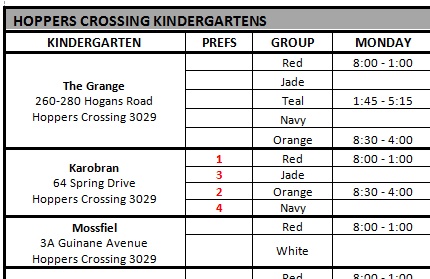 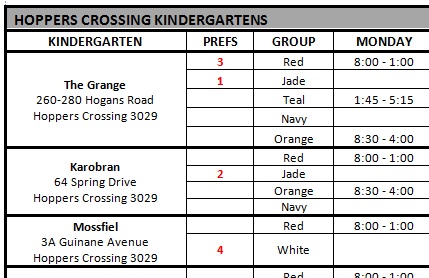 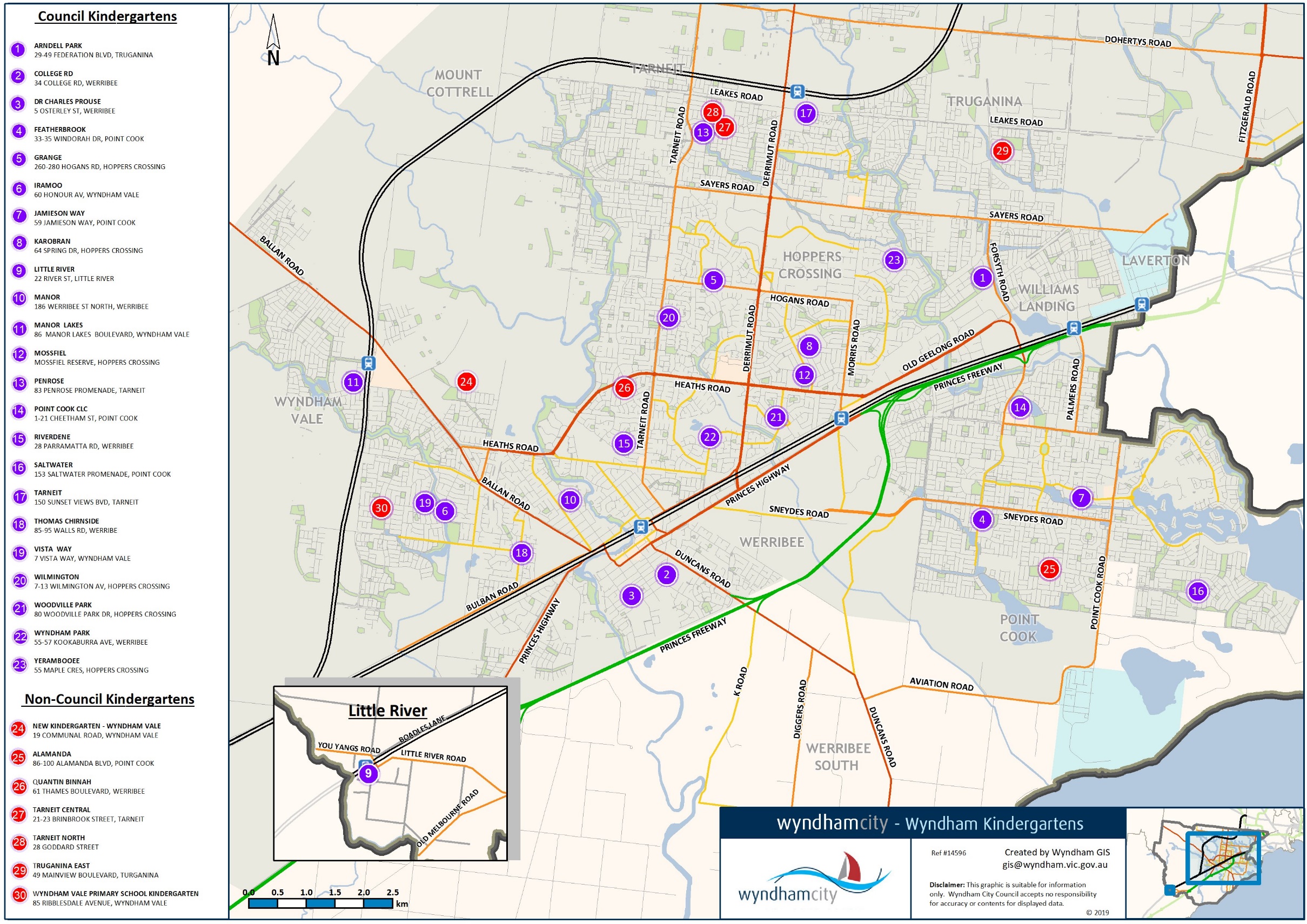 HOPPERS CROSSING KINDERGARTENSHOPPERS CROSSING KINDERGARTENSHOPPERS CROSSING KINDERGARTENSHOPPERS CROSSING KINDERGARTENSHOPPERS CROSSING KINDERGARTENSHOPPERS CROSSING KINDERGARTENSHOPPERS CROSSING KINDERGARTENSHOPPERS CROSSING KINDERGARTENSHOPPERS CROSSING KINDERGARTENSHOPPERS CROSSING KINDERGARTENSKINDERGARTENPREFSGROUPPLACESMONDAYMONDAYTUESDAYWEDNESDAYTHURSDAYFRIDAYKarobran64 Spring DriveHoppers Crossing 3029Red228:00 – 1:008:00 – 1:008:00 – 1:008:00 – 1:00Karobran64 Spring DriveHoppers Crossing 3029White228:30 - 4:008:30 - 4:00Karobran64 Spring DriveHoppers Crossing 3029Navy309:00 – 4:309:00 – 4:30Karobran64 Spring DriveHoppers Crossing 3029Yellow308:30 - 1:308:30 - 1:308:30 - 1:308:30 - 1:30Mossfiel3A Guinane Avenue Hoppers Crossing 3029Red308:00 - 1:008:00 - 1:008:00 - 1:008:00 – 1:00Mossfiel3A Guinane Avenue Hoppers Crossing 3029White308:30 - 4:008:30 - 4:00The Grange260-280 Hogans RoadHoppers Crossing 3029Red308:00 – 1:008:00 – 1:008:00 – 1:008:00 – 1:00The Grange260-280 Hogans RoadHoppers Crossing 3029White308:30 – 4:008:30 – 4:00The Grange260-280 Hogans RoadHoppers Crossing 3029Teal301:30 - 5:151:30 - 5:151:30 - 5:158:30 - 4:00The Grange260-280 Hogans RoadHoppers Crossing 3029Navy309:00 – 4:309:00 – 4:30The Grange260-280 Hogans RoadHoppers Crossing 3029Orange308:30 – 4:008:30 – 4:008:30 – 4:00Wilmington7-13 Wilmington AvenueHoppers Crossing 3029Navy289:00 – 4:309:00 – 4:30Wilmington7-13 Wilmington AvenueHoppers Crossing 3029Yellow288:30 – 1:308:30 – 1:308:30 – 1:308:30 – 1:30Wilmington7-13 Wilmington AvenueHoppers Crossing 3029Silver229:00 – 4:309:00 – 4:309:00 – 4:30Woodville Park80 Woodville Park DriveHoppers Crossing 3029Red308:00 - 1:008:00 - 1:008:00 - 1:008:00 – 1:00Woodville Park80 Woodville Park DriveHoppers Crossing 3029White308:30 - 4:008:30 - 4:00Yerambooee55 Maple CrescentHoppers Crossing 3029Red228:00 – 1:008:00 – 1:008:00 – 1:008:00 – 1:00Yerambooee55 Maple CrescentHoppers Crossing 3029White228:30 – 4:008:30 – 4:00Yerambooee55 Maple CrescentHoppers Crossing 3029Teal221:30 - 5:151:30 - 5:151:30 - 5:158:30 - 4:00Yerambooee55 Maple CrescentHoppers Crossing 3029Navy229:00 – 4:309:00 – 4:30Yerambooee55 Maple CrescentHoppers Crossing 3029Orange228:30 – 4:008:30 – 4:008:30 – 4:00WERRIBEE KINDERGARTENSWERRIBEE KINDERGARTENSWERRIBEE KINDERGARTENSWERRIBEE KINDERGARTENSWERRIBEE KINDERGARTENSWERRIBEE KINDERGARTENSWERRIBEE KINDERGARTENSWERRIBEE KINDERGARTENSWERRIBEE KINDERGARTENSWERRIBEE KINDERGARTENSCollege Road34 College RdWerribee 3030Yellow308:30 – 1:308:30 – 1:308:30 – 1:308:30 – 1:30College Road34 College RdWerribee 3030White308:30 - 4:008:30 - 4:00College Road34 College RdWerribee 3030Silver309:00 – 4:309:00 – 4:309:00 – 4:30College Road34 College RdWerribee 3030Navy309:00 – 4:309:00 – 4:30Dr Charles Prouse5 Osterley StWerribee 3030Red228:00 - 1:008:00 - 1:008:00 - 1:008:00 – 1:00Dr Charles Prouse5 Osterley StWerribee 3030White228:30 - 4:008:30 - 4:00Quantin Binnah61 Thames BlvdWerribee 3030Red288:00 – 1:008:00 – 1:008:00 – 1:008:00 – 1:00Quantin Binnah61 Thames BlvdWerribee 3030White288:30 – 4:008:30 – 4:00Quantin Binnah61 Thames BlvdWerribee 3030Teal281:30 - 5:151:30 - 5:151:30 - 5:158:30 - 4:00Quantin Binnah61 Thames BlvdWerribee 3030Navy339:00 – 4:309:00 – 4:30Quantin Binnah61 Thames BlvdWerribee 3030Orange338:30 – 4:008:30 – 4:008:30 – 4:00Riverdene29 Parramatta RoadWerribee 3030Navy229:00 - 4:309:00 - 4:30Riverdene29 Parramatta RoadWerribee 3030Yellow228:30 - 1:308:30 - 1:308:30 - 1:308:30 - 1:30The Manor186 Werribee Street NorthWerribee 3030Red298:00 - 1:008:00 - 1:008:00 - 1:008:00 – 1:00The Manor186 Werribee Street NorthWerribee 3030White298:30 - 4:008:30 - 4:00Thomas Chirnside85-95 Walls RdWerribee 3030Yellow338:30 – 1:308:30 – 1:308:30 – 1:308:30 – 1:30Thomas Chirnside85-95 Walls RdWerribee 3030White228:30 - 4:008:30 - 4:00Thomas Chirnside85-95 Walls RdWerribee 3030Navy339:00 – 4:309:00 – 4:30Wyndham Park55-57 Kookaburra AvenueWerribee 3030Navy309:00 – 4:309:00 – 4:30Wyndham Park55-57 Kookaburra AvenueWerribee 3030Purple229:00 – 2:009:00 – 2:009:00 – 2:009:00 – 2:00Wyndham Park55-57 Kookaburra AvenueWerribee 3030Yellow308:30 - 1:308:30 - 1:308:30 - 1:308:30 - 1:30WYNDHAM VALE KINDERGARTENSWYNDHAM VALE KINDERGARTENSWYNDHAM VALE KINDERGARTENSWYNDHAM VALE KINDERGARTENSWYNDHAM VALE KINDERGARTENSWYNDHAM VALE KINDERGARTENSWYNDHAM VALE KINDERGARTENSWYNDHAM VALE KINDERGARTENSWYNDHAM VALE KINDERGARTENSWYNDHAM VALE KINDERGARTENSIramoo60 Honour AveWyndham Vale 3024Red338:00 - 1:008:00 - 1:008:00 - 1:008:00 – 1:00Iramoo60 Honour AveWyndham Vale 3024White338:30 - 4:008:30 - 4:00Vista Way7 Vista WayWyndham Vale 3024Red308:00 - 1:008:00 - 1:008:00 - 1:008:00 – 1:00Vista Way7 Vista WayWyndham Vale 3024White308:30 - 4:008:30 - 4:00NEW KINDERGARTEN OPENING  202019 Communal RoadWyndham Vale 3024Navy339:00 – 4:309:00 – 4:30NEW KINDERGARTEN OPENING  202019 Communal RoadWyndham Vale 3024Red338:00 – 1:008:00 – 1:008:00 – 1:008:00 – 1:00NEW KINDERGARTEN OPENING  202019 Communal RoadWyndham Vale 3024White228:30 – 4:008:30 – 4:00Wyndham Vale Primary School 85 Ribblesdale AvenueWyndham Vale 3024Red338:00 - 1:008:00 - 1:008:00 - 1:008:00 – 1:00Wyndham Vale Primary School 85 Ribblesdale AvenueWyndham Vale 3024Navy339:00 - 4:309:00 - 4:30MANOR LAKES KINDERGARTENSMANOR LAKES KINDERGARTENSMANOR LAKES KINDERGARTENSMANOR LAKES KINDERGARTENSMANOR LAKES KINDERGARTENSMANOR LAKES KINDERGARTENSMANOR LAKES KINDERGARTENSMANOR LAKES KINDERGARTENSMANOR LAKES KINDERGARTENSMANOR LAKES KINDERGARTENSManor Lakes86 Manor Lakes BlvdManor Lakes 3024Red338:00 – 1:008:00 – 1:008:00 – 1:008:00 – 1:00Manor Lakes86 Manor Lakes BlvdManor Lakes 3024White338:30 – 4:008:30 – 4:00Manor Lakes86 Manor Lakes BlvdManor Lakes 3024Teal331:30 - 5:151:30 - 5:151:30 - 5:158:30 - 4:00Manor Lakes86 Manor Lakes BlvdManor Lakes 3024Navy339:00 – 4:309:00 – 4:30Manor Lakes86 Manor Lakes BlvdManor Lakes 3024Orange338:30 – 4:008:30 – 4:008:30 – 4:00POINT COOK KINDERGARTENSPOINT COOK KINDERGARTENSPOINT COOK KINDERGARTENSPOINT COOK KINDERGARTENSPOINT COOK KINDERGARTENSPOINT COOK KINDERGARTENSPOINT COOK KINDERGARTENSPOINT COOK KINDERGARTENSPOINT COOK KINDERGARTENSPOINT COOK KINDERGARTENSKINDERGARTENPREFSGROUPPLACESMONDAYMONDAYTUESDAYWEDNESDAYTHURSDAYFRIDAYAlamanda21 Prudence PdePoint Cook 3030Cherry338:00 - 1:008:00 - 1:008:00 - 1:0012:00 – 5:00Alamanda21 Prudence PdePoint Cook 3030Grape338:00 - 3:308:00 - 3:30Alamanda21 Prudence PdePoint Cook 3030Teal331:30 - 5:151:30 - 5:151:30 - 5:158:30 - 4:00Alamanda21 Prudence PdePoint Cook 3030Navy339:00 – 4:309:00 – 4:30Alamanda21 Prudence PdePoint Cook 3030Orange338:30 - 4:008:30 - 4:008:30 - 4:00Alamanda21 Prudence PdePoint Cook 3030Pink338:00 – 1:008:00 – 1:0012:00 – 5:008:00 – 1:00Alamanda21 Prudence PdePoint Cook 3030White338:30 - 4:008:30 - 4:00Featherbrook33-35 Windorah DrivePoint Cook 3030Orange338:30 – 4:008:30 – 4:008:30 – 4:00Featherbrook33-35 Windorah DrivePoint Cook 3030Ruby339:00 - 4:309:00 - 4:30Featherbrook33-35 Windorah DrivePoint Cook 3030Violet339:00 - 4:309:00 - 4:309:00 - 4:30Featherbrook33-35 Windorah DrivePoint Cook 3030White338:30 – 4:008:30 – 4:00Featherbrook33-35 Windorah DrivePoint Cook 3030Mint338:45 – 4:158:45 – 4:15Featherbrook33-35 Windorah DrivePoint Cook 3030Yellow338:30 - 1:308:30 - 1:308:30 - 1:308:30 - 1:30Featherbrook33-35 Windorah DrivePoint Cook 3030Navy339:00 - 4:309:00 - 4:30Jamieson Way59 Jamieson WayPoint Cook 3030Navy339:00 - 4:309:00 - 4:30Jamieson Way59 Jamieson WayPoint Cook 3030Orange338:30 - 4:008:30 - 4:008:30 - 4:00Jamieson Way59 Jamieson WayPoint Cook 3030Silver339:00 – 4:309:00 – 4:309:00 – 4:30Jamieson Way59 Jamieson WayPoint Cook 3030White338:30 - 4:008:30 - 4:00Point Cook CLC1-21 Cheetham StreetPoint Cook 3030Orange338:30 - 4:008:30 - 4:008:30 - 4:00Point Cook CLC1-21 Cheetham StreetPoint Cook 3030Navy339:00 - 4:309:00 - 4:30Point Cook CLC1-21 Cheetham StreetPoint Cook 3030Gold338:30 - 4:008:30 - 4:00Point Cook CLC1-21 Cheetham StreetPoint Cook 3030Green338:00 - 3:308:00 - 3:308:00 - 3:30Point Cook CLC1-21 Cheetham StreetPoint Cook 3030Aqua339:00 - 4:309:00 - 4:30Saltwater153 Saltwater PromenadePoint Cook 3030Red338:00 – 1:008:00 – 1:008:00 – 1:008:00 – 1:00Saltwater153 Saltwater PromenadePoint Cook 3030White338:30 – 4:008:30 – 4:00Saltwater153 Saltwater PromenadePoint Cook 3030Teal331:30 - 5:151:30 - 5:151:30 - 5:158:30 - 4:00Saltwater153 Saltwater PromenadePoint Cook 3030Navy339:00 – 4:309:00 – 4:30Saltwater153 Saltwater PromenadePoint Cook 3030Orange338:30 – 4:008:30 – 4:008:30 – 4:00LITTLE RIVER KINDERGARTENSLITTLE RIVER KINDERGARTENSLITTLE RIVER KINDERGARTENSLITTLE RIVER KINDERGARTENSLITTLE RIVER KINDERGARTENSLITTLE RIVER KINDERGARTENSLITTLE RIVER KINDERGARTENSLITTLE RIVER KINDERGARTENSLITTLE RIVER KINDERGARTENSLITTLE RIVER KINDERGARTENSLittle River22 River StreetLittle River 3211Rose229:00 - 2:009:00 - 2:009:00 - 2:009:00 - 2:00TARNEIT KINDERGARTENSTARNEIT KINDERGARTENSTARNEIT KINDERGARTENSTARNEIT KINDERGARTENSTARNEIT KINDERGARTENSTARNEIT KINDERGARTENSTARNEIT KINDERGARTENSTARNEIT KINDERGARTENSTARNEIT KINDERGARTENSTARNEIT KINDERGARTENSPenrose83 Penrose PromenadeTarneit 3029Red338:00 - 1:008:00 - 1:008:00 - 1:008:00 – 1:00Penrose83 Penrose PromenadeTarneit 3029White338:30 - 4:008:30 - 4:00Penrose83 Penrose PromenadeTarneit 3029Teal331:30 - 5:151:30 - 5:151:30 - 5:158:30 - 4:00Penrose83 Penrose PromenadeTarneit 3029Navy339:00 - 4:309:00 - 4:30Penrose83 Penrose PromenadeTarneit 3029Orange338:30 - 4:008:30 - 4:008:30 - 4:00Tarneit150 Sunset Views BlvdTarneit 3029Red338:00 – 1:008:00 – 1:008:00 – 1:008:00 – 1:00Tarneit150 Sunset Views BlvdTarneit 3029White338:30 – 4:008:30 – 4:00Tarneit150 Sunset Views BlvdTarneit 3029Teal331:30 - 5:151:30 - 5:151:30 - 5:158:30 - 4:00Tarneit150 Sunset Views BlvdTarneit 3029Navy339:00 – 4:309:00 – 4:30Tarneit150 Sunset Views BlvdTarneit 3029Orange338:30 – 4:008:30 – 4:008:30 – 4:00Tarneit Central21-23 Brinbrook StreetTarneit 3029Orange338:30 – 4:008:30 – 4:008:30 – 4:00Tarneit Central21-23 Brinbrook StreetTarneit 3029Bronze338:15 - 3:458:15 - 3:45Tarneit Central21-23 Brinbrook StreetTarneit 3029Violet339:00 - 4:309:00 - 4:309:00 - 4:30Tarneit Central21-23 Brinbrook StreetTarneit 3029White338:30 – 4:008:30 – 4:00Tarneit Central21-23 Brinbrook StreetTarneit 3029Mint338:45 – 4:158:45 – 4:15Tarneit Central21-23 Brinbrook StreetTarneit 3029Pink338:00 – 1:008:00 – 1:0012:00 – 5:008:00 – 1:00Tarneit Central21-23 Brinbrook StreetTarneit 3029Navy339:00 - 4:309:00 - 4:30Tarneit North2-28 Goddard StreetTarneit 3029Orange338:30 – 4:008:30 – 4:008:30 – 4:00Tarneit North2-28 Goddard StreetTarneit 3029Ruby339:00 - 4:309:00 - 4:30Tarneit North2-28 Goddard StreetTarneit 3029Violet339:00 - 4:309:00 - 4:309:00 - 4:30Tarneit North2-28 Goddard StreetTarneit 3029White338:30 – 4:008:30 – 4:00Tarneit North2-28 Goddard StreetTarneit 3029Mint338:45 – 4:158:45 – 4:15Tarneit North2-28 Goddard StreetTarneit 3029Yellow338:30 - 1:308:30 - 1:308:30 - 1:308:30 - 1:30Tarneit North2-28 Goddard StreetTarneit 3029Navy339:00 - 4:309:00 - 4:30TRUGANINA KINDERGARTENSTRUGANINA KINDERGARTENSTRUGANINA KINDERGARTENSTRUGANINA KINDERGARTENSTRUGANINA KINDERGARTENSTRUGANINA KINDERGARTENSTRUGANINA KINDERGARTENSTRUGANINA KINDERGARTENSTRUGANINA KINDERGARTENSTRUGANINA KINDERGARTENSArndell Park29-49 Federation BoulevardTruganina 3029Red338:00 – 1:008:00 – 1:008:00 – 1:008:00 – 1:00Arndell Park29-49 Federation BoulevardTruganina 3029White338:30 – 4:008:30 – 4:00Arndell Park29-49 Federation BoulevardTruganina 3029Teal331:30 - 5:151:30 - 5:151:30 - 5:158:30 - 4:00Arndell Park29-49 Federation BoulevardTruganina 3029Navy339:00 – 4:309:00 – 4:30Arndell Park29-49 Federation BoulevardTruganina 3029Orange338:30 – 4:008:30 – 4:008:30 – 4:00Truganina East49 Mainview BlvdTruganina 3029Red338:00 - 1:008:00 - 1:008:00 - 1:008:00 – 1:00Truganina East49 Mainview BlvdTruganina 3029Grape338:00 - 3:308:00 - 3:30Truganina East49 Mainview BlvdTruganina 3029Teal331:30 - 5:151:30 - 5:151:30 - 5:158:30 - 4:00Truganina East49 Mainview BlvdTruganina 3029Navy339:00 - 4:309:00 - 4:30Truganina East49 Mainview BlvdTruganina 3029Orange338:30 - 4:008:30 - 4:008:30 - 4:00Truganina East49 Mainview BlvdTruganina 3029Blue338:15 - 1:158:15 - 1:158:15 - 1:158:15 - 1:15Truganina East49 Mainview BlvdTruganina 3029White338:30 - 4:008:30 - 4:00* The timetable may be subject to change at short notice * Alamanda & Tarneit Central Kindergartens are operated by ECMS * Tarneit North, Truganina East & Wyndham Vale Primary School Kindergartens are operated by bestchance Child and Family Care Inc.                     * The timetable may be subject to change at short notice * Alamanda & Tarneit Central Kindergartens are operated by ECMS * Tarneit North, Truganina East & Wyndham Vale Primary School Kindergartens are operated by bestchance Child and Family Care Inc.                     * The timetable may be subject to change at short notice * Alamanda & Tarneit Central Kindergartens are operated by ECMS * Tarneit North, Truganina East & Wyndham Vale Primary School Kindergartens are operated by bestchance Child and Family Care Inc.                     * The timetable may be subject to change at short notice * Alamanda & Tarneit Central Kindergartens are operated by ECMS * Tarneit North, Truganina East & Wyndham Vale Primary School Kindergartens are operated by bestchance Child and Family Care Inc.                     * The timetable may be subject to change at short notice * Alamanda & Tarneit Central Kindergartens are operated by ECMS * Tarneit North, Truganina East & Wyndham Vale Primary School Kindergartens are operated by bestchance Child and Family Care Inc.                     * The Teal and Violet groups will operate across Room 1 & 2 * Quantin Binnah Kindergarten is operated by Quantin Binnah Community Centre Inc. * The new Kindergarten opening in 2020 will be operated by One Tree Community Services.* The Teal and Violet groups will operate across Room 1 & 2 * Quantin Binnah Kindergarten is operated by Quantin Binnah Community Centre Inc. * The new Kindergarten opening in 2020 will be operated by One Tree Community Services.* The Teal and Violet groups will operate across Room 1 & 2 * Quantin Binnah Kindergarten is operated by Quantin Binnah Community Centre Inc. * The new Kindergarten opening in 2020 will be operated by One Tree Community Services.* The Teal and Violet groups will operate across Room 1 & 2 * Quantin Binnah Kindergarten is operated by Quantin Binnah Community Centre Inc. * The new Kindergarten opening in 2020 will be operated by One Tree Community Services.* The Teal and Violet groups will operate across Room 1 & 2 * Quantin Binnah Kindergarten is operated by Quantin Binnah Community Centre Inc. * The new Kindergarten opening in 2020 will be operated by One Tree Community Services.PRIVACY NOTIFICATIONPRIVACY NOTIFICATIONPRIVACY NOTIFICATIONPRIVACY NOTIFICATIONWyndham City Council is bound by the Privacy and Data Protection Act 2014 and the Health Records Act 2001.  Your consent is required for the collection and use of your personal and/or health information and that of your child. The personal and health information requested on this form is being collected by Council for the purpose of planning and delivering proper health and developmental care and education services to your child while obtaining and/or attending Wyndham services (which includes MCH, Kindergarten, PFSO Services). The information will be used by Council and it may be shared with Educators, early intervention, health and welfare service providers for the purposes mentioned. Your information will be stored in Council’s Customer Database and used to identify you when communicating with Council and for Council to deliver services and information to you. The information will only be disclosed to other persons or agencies if consented to by both parents; or the authorised parent/guardian; or as permitted by law. For further information on how your personal and health information will be handled, see Council’s Privacy Policy on its website. Authorised parents and guardians may apply for access and/or amendment of the information. Requests for access and/or amendment of the information should be made in writing to Council’s Privacy Officer.Please Note: Any documented proof of living, working, studying or using childcare in Wyndham is required to confirm your priority level when allocating Kindergarten places. If a copy is provided to Council, that document will be securely destroyed once sighted. Wyndham City Council is bound by the Privacy and Data Protection Act 2014 and the Health Records Act 2001.  Your consent is required for the collection and use of your personal and/or health information and that of your child. The personal and health information requested on this form is being collected by Council for the purpose of planning and delivering proper health and developmental care and education services to your child while obtaining and/or attending Wyndham services (which includes MCH, Kindergarten, PFSO Services). The information will be used by Council and it may be shared with Educators, early intervention, health and welfare service providers for the purposes mentioned. Your information will be stored in Council’s Customer Database and used to identify you when communicating with Council and for Council to deliver services and information to you. The information will only be disclosed to other persons or agencies if consented to by both parents; or the authorised parent/guardian; or as permitted by law. For further information on how your personal and health information will be handled, see Council’s Privacy Policy on its website. Authorised parents and guardians may apply for access and/or amendment of the information. Requests for access and/or amendment of the information should be made in writing to Council’s Privacy Officer.Please Note: Any documented proof of living, working, studying or using childcare in Wyndham is required to confirm your priority level when allocating Kindergarten places. If a copy is provided to Council, that document will be securely destroyed once sighted. Wyndham City Council is bound by the Privacy and Data Protection Act 2014 and the Health Records Act 2001.  Your consent is required for the collection and use of your personal and/or health information and that of your child. The personal and health information requested on this form is being collected by Council for the purpose of planning and delivering proper health and developmental care and education services to your child while obtaining and/or attending Wyndham services (which includes MCH, Kindergarten, PFSO Services). The information will be used by Council and it may be shared with Educators, early intervention, health and welfare service providers for the purposes mentioned. Your information will be stored in Council’s Customer Database and used to identify you when communicating with Council and for Council to deliver services and information to you. The information will only be disclosed to other persons or agencies if consented to by both parents; or the authorised parent/guardian; or as permitted by law. For further information on how your personal and health information will be handled, see Council’s Privacy Policy on its website. Authorised parents and guardians may apply for access and/or amendment of the information. Requests for access and/or amendment of the information should be made in writing to Council’s Privacy Officer.Please Note: Any documented proof of living, working, studying or using childcare in Wyndham is required to confirm your priority level when allocating Kindergarten places. If a copy is provided to Council, that document will be securely destroyed once sighted. Wyndham City Council is bound by the Privacy and Data Protection Act 2014 and the Health Records Act 2001.  Your consent is required for the collection and use of your personal and/or health information and that of your child. The personal and health information requested on this form is being collected by Council for the purpose of planning and delivering proper health and developmental care and education services to your child while obtaining and/or attending Wyndham services (which includes MCH, Kindergarten, PFSO Services). The information will be used by Council and it may be shared with Educators, early intervention, health and welfare service providers for the purposes mentioned. Your information will be stored in Council’s Customer Database and used to identify you when communicating with Council and for Council to deliver services and information to you. The information will only be disclosed to other persons or agencies if consented to by both parents; or the authorised parent/guardian; or as permitted by law. For further information on how your personal and health information will be handled, see Council’s Privacy Policy on its website. Authorised parents and guardians may apply for access and/or amendment of the information. Requests for access and/or amendment of the information should be made in writing to Council’s Privacy Officer.Please Note: Any documented proof of living, working, studying or using childcare in Wyndham is required to confirm your priority level when allocating Kindergarten places. If a copy is provided to Council, that document will be securely destroyed once sighted. AUTHORISATIONSAUTHORISATIONSAUTHORISATIONSAUTHORISATIONSI/We declare that information contained in this enrolment application is true and correct and undertake to immediately inform Early Education and Care Services in the event of any change to the information. I consent to the collection and use of personal and health information on this form as outlined above in the Privacy Notification section. I/We declare that information contained in this enrolment application is true and correct and undertake to immediately inform Early Education and Care Services in the event of any change to the information. I consent to the collection and use of personal and health information on this form as outlined above in the Privacy Notification section. I/We declare that information contained in this enrolment application is true and correct and undertake to immediately inform Early Education and Care Services in the event of any change to the information. I consent to the collection and use of personal and health information on this form as outlined above in the Privacy Notification section. I/We declare that information contained in this enrolment application is true and correct and undertake to immediately inform Early Education and Care Services in the event of any change to the information. I consent to the collection and use of personal and health information on this form as outlined above in the Privacy Notification section. Parent / Legal Guardian 1 Name:Parent / Legal Guardian 1 Name:Signature:Date:                     /                    /Date:                     /                    /Date:                     /                    /Parent / Legal Guardian 2 Name:Parent / Legal Guardian 2 Name:Signature:Date:                     /                    /Date:                     /                    /Date:                     /                    /HOW TO SUBMIT THIS FORM:HOW TO SUBMIT THIS FORM:HOW TO SUBMIT THIS FORM:HOW TO SUBMIT THIS FORM:Please sign and return this form with the required documentation and payment via any of the following methods:In person at the Civic Centre, 45 Princes Highway, Werribee (cash, cheque, money order, credit card); orIn person at Manor Lakes Community Centre, 86 Manor Lakes Blvd, Manor Lakes (credit card); orIn person at Tarneit Community Centre, 150 Sunset Views Blvd, Tarneit (credit card); orIn person at Point Cook Community Centre, 1-21 Cheetham Street, Point Cook (credit card); orBy mail to: Wyndham City Council, P.O. Box 197, Werribee 3030 (cheque, money order, credit card); orBy email to kinderenrolments@wyndham.vic.gov.au (credit card)Please sign and return this form with the required documentation and payment via any of the following methods:In person at the Civic Centre, 45 Princes Highway, Werribee (cash, cheque, money order, credit card); orIn person at Manor Lakes Community Centre, 86 Manor Lakes Blvd, Manor Lakes (credit card); orIn person at Tarneit Community Centre, 150 Sunset Views Blvd, Tarneit (credit card); orIn person at Point Cook Community Centre, 1-21 Cheetham Street, Point Cook (credit card); orBy mail to: Wyndham City Council, P.O. Box 197, Werribee 3030 (cheque, money order, credit card); orBy email to kinderenrolments@wyndham.vic.gov.au (credit card)Please sign and return this form with the required documentation and payment via any of the following methods:In person at the Civic Centre, 45 Princes Highway, Werribee (cash, cheque, money order, credit card); orIn person at Manor Lakes Community Centre, 86 Manor Lakes Blvd, Manor Lakes (credit card); orIn person at Tarneit Community Centre, 150 Sunset Views Blvd, Tarneit (credit card); orIn person at Point Cook Community Centre, 1-21 Cheetham Street, Point Cook (credit card); orBy mail to: Wyndham City Council, P.O. Box 197, Werribee 3030 (cheque, money order, credit card); orBy email to kinderenrolments@wyndham.vic.gov.au (credit card)Please sign and return this form with the required documentation and payment via any of the following methods:In person at the Civic Centre, 45 Princes Highway, Werribee (cash, cheque, money order, credit card); orIn person at Manor Lakes Community Centre, 86 Manor Lakes Blvd, Manor Lakes (credit card); orIn person at Tarneit Community Centre, 150 Sunset Views Blvd, Tarneit (credit card); orIn person at Point Cook Community Centre, 1-21 Cheetham Street, Point Cook (credit card); orBy mail to: Wyndham City Council, P.O. Box 197, Werribee 3030 (cheque, money order, credit card); orBy email to kinderenrolments@wyndham.vic.gov.au (credit card)CHECKLISTCHECKLISTCHECKLISTCHECKLISTIf you answer Yes to any of the below, you must provide the supporting documentation in for your registration to be completed and actioned by our Community Support and Enrolment team. Failure to provide the required documents may affect your priority of access criteria. Have you provided a proof of date of birth of your child? One of the following copies required:Birth Certificate;Passport (This is accepted for Registration only)Travel documentDo you have a Health Care card/Pension Concession card or Visa? 	Please provide a copy. Please Note - No fees apply if you have one of these cards  Have you paid a Non-Refundable Registration Fee of $40 per registration (if applicable)?Have you provided a copy of your child’s Immunisation History Statement from the Australian Childhood Immunisation Register?Do you live in Wyndham?Provide a copy of Driver’s License/Health Care card/Pension Concession cardProvide a copy of Rates Notice/Utility Bill i.e. Electricity Bill (within 3 months of issue); orDo you work, study or use childcare in Wyndham?Provide copy of a payslip/letter from employer;Provide copy of a school/university enrolment;Provide copy of a childcare payment receipt or Childcare Subsidy letter from Centrelink.Have you provided any supporting documentation?National Disability Insurance plan, referral letter from MCH/PSFO or other specialist agenciesReferral or letter from Child Protection, Child FIRST/Family Services, Maternal and Child Health Nurse;Additional needs diagnosis documentationMedical condition documentationProof of attendance at Early Start Kindergarten;Proof of attendance in a 3-Year-Old kindergarten program on the same site as your first preference;Court OrdersIf you answer Yes to any of the below, you must provide the supporting documentation in for your registration to be completed and actioned by our Community Support and Enrolment team. Failure to provide the required documents may affect your priority of access criteria. Have you provided a proof of date of birth of your child? One of the following copies required:Birth Certificate;Passport (This is accepted for Registration only)Travel documentDo you have a Health Care card/Pension Concession card or Visa? 	Please provide a copy. Please Note - No fees apply if you have one of these cards  Have you paid a Non-Refundable Registration Fee of $40 per registration (if applicable)?Have you provided a copy of your child’s Immunisation History Statement from the Australian Childhood Immunisation Register?Do you live in Wyndham?Provide a copy of Driver’s License/Health Care card/Pension Concession cardProvide a copy of Rates Notice/Utility Bill i.e. Electricity Bill (within 3 months of issue); orDo you work, study or use childcare in Wyndham?Provide copy of a payslip/letter from employer;Provide copy of a school/university enrolment;Provide copy of a childcare payment receipt or Childcare Subsidy letter from Centrelink.Have you provided any supporting documentation?National Disability Insurance plan, referral letter from MCH/PSFO or other specialist agenciesReferral or letter from Child Protection, Child FIRST/Family Services, Maternal and Child Health Nurse;Additional needs diagnosis documentationMedical condition documentationProof of attendance at Early Start Kindergarten;Proof of attendance in a 3-Year-Old kindergarten program on the same site as your first preference;Court OrdersIf you answer Yes to any of the below, you must provide the supporting documentation in for your registration to be completed and actioned by our Community Support and Enrolment team. Failure to provide the required documents may affect your priority of access criteria. Have you provided a proof of date of birth of your child? One of the following copies required:Birth Certificate;Passport (This is accepted for Registration only)Travel documentDo you have a Health Care card/Pension Concession card or Visa? 	Please provide a copy. Please Note - No fees apply if you have one of these cards  Have you paid a Non-Refundable Registration Fee of $40 per registration (if applicable)?Have you provided a copy of your child’s Immunisation History Statement from the Australian Childhood Immunisation Register?Do you live in Wyndham?Provide a copy of Driver’s License/Health Care card/Pension Concession cardProvide a copy of Rates Notice/Utility Bill i.e. Electricity Bill (within 3 months of issue); orDo you work, study or use childcare in Wyndham?Provide copy of a payslip/letter from employer;Provide copy of a school/university enrolment;Provide copy of a childcare payment receipt or Childcare Subsidy letter from Centrelink.Have you provided any supporting documentation?National Disability Insurance plan, referral letter from MCH/PSFO or other specialist agenciesReferral or letter from Child Protection, Child FIRST/Family Services, Maternal and Child Health Nurse;Additional needs diagnosis documentationMedical condition documentationProof of attendance at Early Start Kindergarten;Proof of attendance in a 3-Year-Old kindergarten program on the same site as your first preference;Court OrdersIf you answer Yes to any of the below, you must provide the supporting documentation in for your registration to be completed and actioned by our Community Support and Enrolment team. Failure to provide the required documents may affect your priority of access criteria. Have you provided a proof of date of birth of your child? One of the following copies required:Birth Certificate;Passport (This is accepted for Registration only)Travel documentDo you have a Health Care card/Pension Concession card or Visa? 	Please provide a copy. Please Note - No fees apply if you have one of these cards  Have you paid a Non-Refundable Registration Fee of $40 per registration (if applicable)?Have you provided a copy of your child’s Immunisation History Statement from the Australian Childhood Immunisation Register?Do you live in Wyndham?Provide a copy of Driver’s License/Health Care card/Pension Concession cardProvide a copy of Rates Notice/Utility Bill i.e. Electricity Bill (within 3 months of issue); orDo you work, study or use childcare in Wyndham?Provide copy of a payslip/letter from employer;Provide copy of a school/university enrolment;Provide copy of a childcare payment receipt or Childcare Subsidy letter from Centrelink.Have you provided any supporting documentation?National Disability Insurance plan, referral letter from MCH/PSFO or other specialist agenciesReferral or letter from Child Protection, Child FIRST/Family Services, Maternal and Child Health Nurse;Additional needs diagnosis documentationMedical condition documentationProof of attendance at Early Start Kindergarten;Proof of attendance in a 3-Year-Old kindergarten program on the same site as your first preference;Court Orders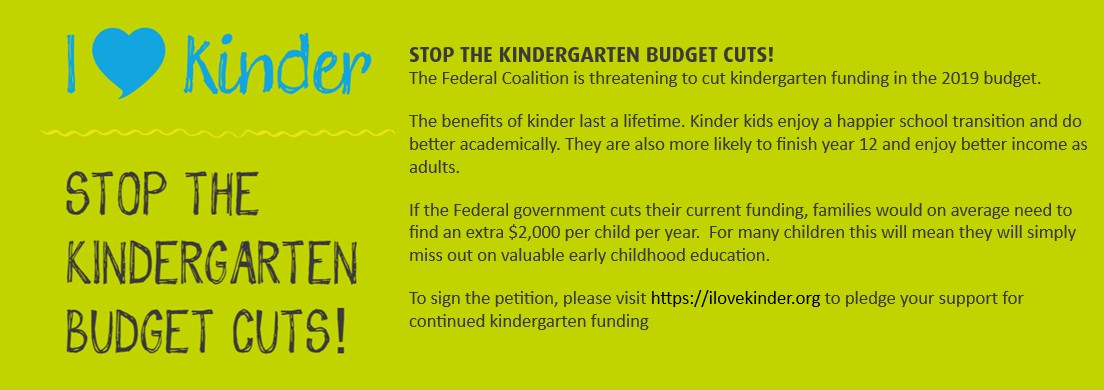 Credit Card PaymentForm4-Year-Old KindergartenRegistration Form2019